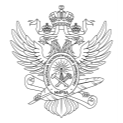 МИНОБРНАУКИ РОССИИМИНОБРНАУКИ РОССИИМИНОБРНАУКИ РОССИИМИНОБРНАУКИ РОССИИМИНОБРНАУКИ РОССИИМИНОБРНАУКИ РОССИИМИНОБРНАУКИ РОССИИМИНОБРНАУКИ РОССИИМИНОБРНАУКИ РОССИИМИНОБРНАУКИ РОССИИМИНОБРНАУКИ РОССИИМИНОБРНАУКИ РОССИИМИНОБРНАУКИ РОССИИМИНОБРНАУКИ РОССИИМИНОБРНАУКИ РОССИИМИНОБРНАУКИ РОССИИМИНОБРНАУКИ РОССИИМИНОБРНАУКИ РОССИИМИНОБРНАУКИ РОССИИМИНОБРНАУКИ РОССИИМИНОБРНАУКИ РОССИИМИНОБРНАУКИ РОССИИФедеральное государственное бюджетное образовательное учреждениевысшего образования«МИРЭА – Российский технологический университет»Федеральное государственное бюджетное образовательное учреждениевысшего образования«МИРЭА – Российский технологический университет»Федеральное государственное бюджетное образовательное учреждениевысшего образования«МИРЭА – Российский технологический университет»Федеральное государственное бюджетное образовательное учреждениевысшего образования«МИРЭА – Российский технологический университет»Федеральное государственное бюджетное образовательное учреждениевысшего образования«МИРЭА – Российский технологический университет»Федеральное государственное бюджетное образовательное учреждениевысшего образования«МИРЭА – Российский технологический университет»Федеральное государственное бюджетное образовательное учреждениевысшего образования«МИРЭА – Российский технологический университет»Федеральное государственное бюджетное образовательное учреждениевысшего образования«МИРЭА – Российский технологический университет»Федеральное государственное бюджетное образовательное учреждениевысшего образования«МИРЭА – Российский технологический университет»Федеральное государственное бюджетное образовательное учреждениевысшего образования«МИРЭА – Российский технологический университет»Федеральное государственное бюджетное образовательное учреждениевысшего образования«МИРЭА – Российский технологический университет»Федеральное государственное бюджетное образовательное учреждениевысшего образования«МИРЭА – Российский технологический университет»Федеральное государственное бюджетное образовательное учреждениевысшего образования«МИРЭА – Российский технологический университет»Федеральное государственное бюджетное образовательное учреждениевысшего образования«МИРЭА – Российский технологический университет»Федеральное государственное бюджетное образовательное учреждениевысшего образования«МИРЭА – Российский технологический университет»Федеральное государственное бюджетное образовательное учреждениевысшего образования«МИРЭА – Российский технологический университет»Федеральное государственное бюджетное образовательное учреждениевысшего образования«МИРЭА – Российский технологический университет»Федеральное государственное бюджетное образовательное учреждениевысшего образования«МИРЭА – Российский технологический университет»Федеральное государственное бюджетное образовательное учреждениевысшего образования«МИРЭА – Российский технологический университет»Федеральное государственное бюджетное образовательное учреждениевысшего образования«МИРЭА – Российский технологический университет»Федеральное государственное бюджетное образовательное учреждениевысшего образования«МИРЭА – Российский технологический университет»Федеральное государственное бюджетное образовательное учреждениевысшего образования«МИРЭА – Российский технологический университет»Институт тонких химических технологий имени М.В. ЛомоносоваИнститут тонких химических технологий имени М.В. ЛомоносоваИнститут тонких химических технологий имени М.В. ЛомоносоваИнститут тонких химических технологий имени М.В. ЛомоносоваИнститут тонких химических технологий имени М.В. ЛомоносоваИнститут тонких химических технологий имени М.В. ЛомоносоваИнститут тонких химических технологий имени М.В. ЛомоносоваИнститут тонких химических технологий имени М.В. ЛомоносоваИнститут тонких химических технологий имени М.В. ЛомоносоваИнститут тонких химических технологий имени М.В. ЛомоносоваИнститут тонких химических технологий имени М.В. ЛомоносоваИнститут тонких химических технологий имени М.В. ЛомоносоваИнститут тонких химических технологий имени М.В. ЛомоносоваИнститут тонких химических технологий имени М.В. ЛомоносоваИнститут тонких химических технологий имени М.В. ЛомоносоваИнститут тонких химических технологий имени М.В. ЛомоносоваИнститут тонких химических технологий имени М.В. ЛомоносоваИнститут тонких химических технологий имени М.В. ЛомоносоваИнститут тонких химических технологий имени М.В. ЛомоносоваИнститут тонких химических технологий имени М.В. ЛомоносоваИнститут тонких химических технологий имени М.В. ЛомоносоваИнститут тонких химических технологий имени М.В. ЛомоносоваУТВЕРЖДАЮУТВЕРЖДАЮУТВЕРЖДАЮУТВЕРЖДАЮУТВЕРЖДАЮУТВЕРЖДАЮУТВЕРЖДАЮДиректор ИТХТДиректор ИТХТДиректор ИТХТДиректор ИТХТДиректор ИТХТДиректор ИТХТДиректор ИТХТ_______________ Маслов М.А._______________ Маслов М.А._______________ Маслов М.А._______________ Маслов М.А._______________ Маслов М.А._______________ Маслов М.А._______________ Маслов М.А.«___»  ___________ 2021 г.«___»  ___________ 2021 г.«___»  ___________ 2021 г.«___»  ___________ 2021 г.«___»  ___________ 2021 г.«___»  ___________ 2021 г.«___»  ___________ 2021 г.Рабочая программа практикиРабочая программа практикиРабочая программа практикиРабочая программа практикиРабочая программа практикиРабочая программа практикиРабочая программа практикиРабочая программа практикиРабочая программа практикиРабочая программа практикиРабочая программа практикиРабочая программа практикиРабочая программа практикиРабочая программа практикиРабочая программа практикиРабочая программа практикиРабочая программа практикиРабочая программа практикиРабочая программа практикиРабочая программа практикиРабочая программа практикиРабочая программа практикиПроизводственная практикаПроизводственная практикаПроизводственная практикаПроизводственная практикаПроизводственная практикаПроизводственная практикаПроизводственная практикаПроизводственная практикаПроизводственная практикаПроизводственная практикаПроизводственная практикаПроизводственная практикаПроизводственная практикаПроизводственная практикаПроизводственная практикаПроизводственная практикаПроизводственная практикаПроизводственная практикаПроизводственная практикаПроизводственная практикаПроизводственная практикаПроизводственная практикаНаучно-исследовательская работаНаучно-исследовательская работаНаучно-исследовательская работаНаучно-исследовательская работаНаучно-исследовательская работаНаучно-исследовательская работаНаучно-исследовательская работаНаучно-исследовательская работаНаучно-исследовательская работаНаучно-исследовательская работаНаучно-исследовательская работаНаучно-исследовательская работаНаучно-исследовательская работаНаучно-исследовательская работаНаучно-исследовательская работаНаучно-исследовательская работаНаучно-исследовательская работаНаучно-исследовательская работаНаучно-исследовательская работаНаучно-исследовательская работаНаучно-исследовательская работаНаучно-исследовательская работаЧитающее подразделениеЧитающее подразделениеЧитающее подразделениеЧитающее подразделениеЧитающее подразделениеЧитающее подразделениекафедра химии и технологии редких элементов имени Большакова К.А.кафедра химии и технологии редких элементов имени Большакова К.А.кафедра химии и технологии редких элементов имени Большакова К.А.кафедра химии и технологии редких элементов имени Большакова К.А.кафедра химии и технологии редких элементов имени Большакова К.А.кафедра химии и технологии редких элементов имени Большакова К.А.кафедра химии и технологии редких элементов имени Большакова К.А.кафедра химии и технологии редких элементов имени Большакова К.А.кафедра химии и технологии редких элементов имени Большакова К.А.кафедра химии и технологии редких элементов имени Большакова К.А.кафедра химии и технологии редких элементов имени Большакова К.А.кафедра химии и технологии редких элементов имени Большакова К.А.кафедра химии и технологии редких элементов имени Большакова К.А.кафедра химии и технологии редких элементов имени Большакова К.А.кафедра химии и технологии редких элементов имени Большакова К.А.кафедра химии и технологии редких элементов имени Большакова К.А.кафедра химии и технологии редких элементов имени Большакова К.А.кафедра химии и технологии редких элементов имени Большакова К.А.кафедра химии и технологии редких элементов имени Большакова К.А.кафедра химии и технологии редких элементов имени Большакова К.А.кафедра химии и технологии редких элементов имени Большакова К.А.кафедра химии и технологии редких элементов имени Большакова К.А.кафедра химии и технологии редких элементов имени Большакова К.А.кафедра химии и технологии редких элементов имени Большакова К.А.кафедра химии и технологии редких элементов имени Большакова К.А.кафедра химии и технологии редких элементов имени Большакова К.А.НаправлениеНаправлениеНаправлениеНаправлениеНаправлениеНаправлениеНаправление18.03.01 Химическая технология18.03.01 Химическая технология18.03.01 Химическая технология18.03.01 Химическая технология18.03.01 Химическая технология18.03.01 Химическая технология18.03.01 Химическая технология18.03.01 Химическая технология18.03.01 Химическая технология18.03.01 Химическая технология18.03.01 Химическая технология18.03.01 Химическая технология18.03.01 Химическая технологияНаправленностьНаправленностьНаправленностьНаправленностьНаправленностьНаправленностьНаправленностьХимическая технология цветных и благородных металловХимическая технология цветных и благородных металловХимическая технология цветных и благородных металловХимическая технология цветных и благородных металловХимическая технология цветных и благородных металловХимическая технология цветных и благородных металловХимическая технология цветных и благородных металловХимическая технология цветных и благородных металловХимическая технология цветных и благородных металловХимическая технология цветных и благородных металловХимическая технология цветных и благородных металловХимическая технология цветных и благородных металловХимическая технология цветных и благородных металловКвалификацияКвалификацияКвалификацияКвалификацияКвалификациябакалаврбакалаврбакалаврбакалаврбакалаврбакалаврбакалаврбакалаврбакалаврбакалаврбакалаврбакалаврбакалаврФорма обученияФорма обученияФорма обученияФорма обученияФорма обученияочнаяочнаяочнаяочнаяочнаяочнаяочнаяочнаяочнаяочнаяОбщая трудоемкостьОбщая трудоемкостьОбщая трудоемкостьОбщая трудоемкость6 з.е.6 з.е.6 з.е.6 з.е.6 з.е.6 з.е.6 з.е.6 з.е.6 з.е.6 з.е.Распределение часов дисциплины и форм промежуточной аттестации по семестрамРаспределение часов дисциплины и форм промежуточной аттестации по семестрамРаспределение часов дисциплины и форм промежуточной аттестации по семестрамРаспределение часов дисциплины и форм промежуточной аттестации по семестрамРаспределение часов дисциплины и форм промежуточной аттестации по семестрамРаспределение часов дисциплины и форм промежуточной аттестации по семестрамРаспределение часов дисциплины и форм промежуточной аттестации по семестрамРаспределение часов дисциплины и форм промежуточной аттестации по семестрамРаспределение часов дисциплины и форм промежуточной аттестации по семестрамРаспределение часов дисциплины и форм промежуточной аттестации по семестрамРаспределение часов дисциплины и форм промежуточной аттестации по семестрамРаспределение часов дисциплины и форм промежуточной аттестации по семестрамРаспределение часов дисциплины и форм промежуточной аттестации по семестрамРаспределение часов дисциплины и форм промежуточной аттестации по семестрамРаспределение часов дисциплины и форм промежуточной аттестации по семестрамРаспределение часов дисциплины и форм промежуточной аттестации по семестрамРаспределение часов дисциплины и форм промежуточной аттестации по семестрамРаспределение часов дисциплины и форм промежуточной аттестации по семестрамРаспределение часов дисциплины и форм промежуточной аттестации по семестрамРаспределение часов дисциплины и форм промежуточной аттестации по семестрамРаспределение часов дисциплины и форм промежуточной аттестации по семестрамРаспределение часов дисциплины и форм промежуточной аттестации по семестрамСеместрСеместрЗачётные единицыРаспределение часовРаспределение часовРаспределение часовРаспределение часовРаспределение часовРаспределение часовРаспределение часовРаспределение часовРаспределение часовРаспределение часовРаспределение часовРаспределение часовРаспределение часовРаспределение часовРаспределение часовФормы промежуточной аттестацииФормы промежуточной аттестацииФормы промежуточной аттестацииСеместрСеместрЗачётные единицыВсегоЛекцииЛекцииЛекцииЛекцииЛабораторныеЛабораторныеЛабораторныеПрактическиеСамостоятельная работаСамостоятельная работаКонтактная работа в период практики и (или) аттестацииКонтактная работа в период практики и (или) аттестацииКонтактная работа в период практики и (или) аттестацииКонтрольФормы промежуточной аттестацииФормы промежуточной аттестацииФормы промежуточной аттестации88621600000000194,25194,2544417,75Зачет с оценкойЗачет с оценкойЗачет с оценкойиз них на практ. подготовкуиз них на практ. подготовкуиз них на практ. подготовкуиз них на практ. подготовку0000000097970000Москва 2021Москва 2021Москва 2021Москва 2021Москва 2021Москва 2021Москва 2021УП: 18.03.01_ХТЦБМ_ИТХТ_2021.plxУП: 18.03.01_ХТЦБМ_ИТХТ_2021.plxстр. 2Программу составил(и):канд. хим. наук,  доцент, Волчкова Е.В. _________________канд. хим. наук,  доцент, Волчкова Е.В. _________________канд. хим. наук,  доцент, Волчкова Е.В. _________________канд. хим. наук,  доцент, Волчкова Е.В. _________________канд. хим. наук,  доцент, Волчкова Е.В. _________________Рабочая программа практикиРабочая программа практикиРабочая программа практикиНаучно-исследовательская работаНаучно-исследовательская работаНаучно-исследовательская работаНаучно-исследовательская работаНаучно-исследовательская работаразработана в соответствии с ФГОС ВО:разработана в соответствии с ФГОС ВО:разработана в соответствии с ФГОС ВО:Федеральный государственный образовательный стандарт высшего образования - бакалавриат по направлению подготовки 18.03.01 Химическая технология (приказ Минобрнауки России от 07.08.2020 г. № 922)Федеральный государственный образовательный стандарт высшего образования - бакалавриат по направлению подготовки 18.03.01 Химическая технология (приказ Минобрнауки России от 07.08.2020 г. № 922)Федеральный государственный образовательный стандарт высшего образования - бакалавриат по направлению подготовки 18.03.01 Химическая технология (приказ Минобрнауки России от 07.08.2020 г. № 922)Федеральный государственный образовательный стандарт высшего образования - бакалавриат по направлению подготовки 18.03.01 Химическая технология (приказ Минобрнауки России от 07.08.2020 г. № 922)Федеральный государственный образовательный стандарт высшего образования - бакалавриат по направлению подготовки 18.03.01 Химическая технология (приказ Минобрнауки России от 07.08.2020 г. № 922)составлена на основании учебного плана:составлена на основании учебного плана:составлена на основании учебного плана:направление: 18.03.01 Химическая технологиянаправленность: «Химическая технология цветных и благородных металлов»направление: 18.03.01 Химическая технологиянаправленность: «Химическая технология цветных и благородных металлов»направление: 18.03.01 Химическая технологиянаправленность: «Химическая технология цветных и благородных металлов»направление: 18.03.01 Химическая технологиянаправленность: «Химическая технология цветных и благородных металлов»направление: 18.03.01 Химическая технологиянаправленность: «Химическая технология цветных и благородных металлов»Рабочая программа одобрена на заседании кафедрыРабочая программа одобрена на заседании кафедрыРабочая программа одобрена на заседании кафедрыРабочая программа одобрена на заседании кафедрыРабочая программа одобрена на заседании кафедрыкафедра химии и технологии редких элементов имени Большакова К.А.кафедра химии и технологии редких элементов имени Большакова К.А.кафедра химии и технологии редких элементов имени Большакова К.А.кафедра химии и технологии редких элементов имени Большакова К.А.кафедра химии и технологии редких элементов имени Большакова К.А.Протокол от 11.03.2021 № 12Зав. кафедрой Дьяченко А.Н. ___________________Протокол от 11.03.2021 № 12Зав. кафедрой Дьяченко А.Н. ___________________Протокол от 11.03.2021 № 12Зав. кафедрой Дьяченко А.Н. ___________________Протокол от 11.03.2021 № 12Зав. кафедрой Дьяченко А.Н. ___________________Протокол от 11.03.2021 № 12Зав. кафедрой Дьяченко А.Н. ___________________УП: 18.03.01_ХТЦБМ_ИТХТ_2021.plxУП: 18.03.01_ХТЦБМ_ИТХТ_2021.plxстр. 3Визирование РПД для исполнения в очередном учебном годуВизирование РПД для исполнения в очередном учебном годуВизирование РПД для исполнения в очередном учебном годуВизирование РПД для исполнения в очередном учебном годуВизирование РПД для исполнения в очередном учебном годуРабочая программа пересмотрена, обсуждена и одобрена для исполнения в 2021-2022 учебном году на заседании кафедрыРабочая программа пересмотрена, обсуждена и одобрена для исполнения в 2021-2022 учебном году на заседании кафедрыРабочая программа пересмотрена, обсуждена и одобрена для исполнения в 2021-2022 учебном году на заседании кафедрыРабочая программа пересмотрена, обсуждена и одобрена для исполнения в 2021-2022 учебном году на заседании кафедрыРабочая программа пересмотрена, обсуждена и одобрена для исполнения в 2021-2022 учебном году на заседании кафедрыкафедра химии и технологии редких элементов имени Большакова К.А.кафедра химии и технологии редких элементов имени Большакова К.А.кафедра химии и технологии редких элементов имени Большакова К.А.кафедра химии и технологии редких элементов имени Большакова К.А.кафедра химии и технологии редких элементов имени Большакова К.А.Протокол от  __ __________ 2021 г.  №  __Зав. кафедрой ____________________   ____________________Протокол от  __ __________ 2021 г.  №  __Зав. кафедрой ____________________   ____________________Протокол от  __ __________ 2021 г.  №  __Зав. кафедрой ____________________   ____________________Протокол от  __ __________ 2021 г.  №  __Зав. кафедрой ____________________   ____________________Подпись                                Расшифровка подписиПодпись                                Расшифровка подписиПодпись                                Расшифровка подписиПодпись                                Расшифровка подписиВизирование РПД для исполнения в очередном учебном годуВизирование РПД для исполнения в очередном учебном годуВизирование РПД для исполнения в очередном учебном годуВизирование РПД для исполнения в очередном учебном годуВизирование РПД для исполнения в очередном учебном годуРабочая программа пересмотрена, обсуждена и одобрена для исполнения в 2022-2023 учебном году на заседании кафедрыРабочая программа пересмотрена, обсуждена и одобрена для исполнения в 2022-2023 учебном году на заседании кафедрыРабочая программа пересмотрена, обсуждена и одобрена для исполнения в 2022-2023 учебном году на заседании кафедрыРабочая программа пересмотрена, обсуждена и одобрена для исполнения в 2022-2023 учебном году на заседании кафедрыРабочая программа пересмотрена, обсуждена и одобрена для исполнения в 2022-2023 учебном году на заседании кафедрыкафедра химии и технологии редких элементов имени Большакова К.А.кафедра химии и технологии редких элементов имени Большакова К.А.кафедра химии и технологии редких элементов имени Большакова К.А.кафедра химии и технологии редких элементов имени Большакова К.А.кафедра химии и технологии редких элементов имени Большакова К.А.Протокол от  __ __________ 2022 г.  №  __Зав. кафедрой ____________________   ____________________Протокол от  __ __________ 2022 г.  №  __Зав. кафедрой ____________________   ____________________Протокол от  __ __________ 2022 г.  №  __Зав. кафедрой ____________________   ____________________Протокол от  __ __________ 2022 г.  №  __Зав. кафедрой ____________________   ____________________Подпись                                Расшифровка подписиПодпись                                Расшифровка подписиВизирование РПД для исполнения в очередном учебном годуВизирование РПД для исполнения в очередном учебном годуВизирование РПД для исполнения в очередном учебном годуВизирование РПД для исполнения в очередном учебном годуВизирование РПД для исполнения в очередном учебном годуРабочая программа пересмотрена, обсуждена и одобрена для исполнения в 2023-2024 учебном году на заседании кафедрыРабочая программа пересмотрена, обсуждена и одобрена для исполнения в 2023-2024 учебном году на заседании кафедрыРабочая программа пересмотрена, обсуждена и одобрена для исполнения в 2023-2024 учебном году на заседании кафедрыРабочая программа пересмотрена, обсуждена и одобрена для исполнения в 2023-2024 учебном году на заседании кафедрыРабочая программа пересмотрена, обсуждена и одобрена для исполнения в 2023-2024 учебном году на заседании кафедрыкафедра химии и технологии редких элементов имени Большакова К.А.кафедра химии и технологии редких элементов имени Большакова К.А.кафедра химии и технологии редких элементов имени Большакова К.А.кафедра химии и технологии редких элементов имени Большакова К.А.кафедра химии и технологии редких элементов имени Большакова К.А.Протокол от  __ __________ 2023 г.  №  __Зав. кафедрой ____________________   ____________________Протокол от  __ __________ 2023 г.  №  __Зав. кафедрой ____________________   ____________________Протокол от  __ __________ 2023 г.  №  __Зав. кафедрой ____________________   ____________________Протокол от  __ __________ 2023 г.  №  __Зав. кафедрой ____________________   ____________________Подпись                                Расшифровка подписиПодпись                                Расшифровка подписиВизирование РПД для исполнения в очередном учебном годуВизирование РПД для исполнения в очередном учебном годуВизирование РПД для исполнения в очередном учебном годуВизирование РПД для исполнения в очередном учебном годуВизирование РПД для исполнения в очередном учебном годуРабочая программа пересмотрена, обсуждена и одобрена для исполнения в 2024-2025 учебном году на заседании кафедрыРабочая программа пересмотрена, обсуждена и одобрена для исполнения в 2024-2025 учебном году на заседании кафедрыРабочая программа пересмотрена, обсуждена и одобрена для исполнения в 2024-2025 учебном году на заседании кафедрыРабочая программа пересмотрена, обсуждена и одобрена для исполнения в 2024-2025 учебном году на заседании кафедрыРабочая программа пересмотрена, обсуждена и одобрена для исполнения в 2024-2025 учебном году на заседании кафедрыкафедра химии и технологии редких элементов имени Большакова К.А.кафедра химии и технологии редких элементов имени Большакова К.А.кафедра химии и технологии редких элементов имени Большакова К.А.кафедра химии и технологии редких элементов имени Большакова К.А.кафедра химии и технологии редких элементов имени Большакова К.А.Протокол от  __ __________ 2024 г.  №  __Зав. кафедрой ____________________   ____________________Протокол от  __ __________ 2024 г.  №  __Зав. кафедрой ____________________   ____________________Протокол от  __ __________ 2024 г.  №  __Зав. кафедрой ____________________   ____________________Протокол от  __ __________ 2024 г.  №  __Зав. кафедрой ____________________   ____________________Подпись                                Расшифровка подписиПодпись                                Расшифровка подписиУП: 18.03.01_ХТЦБМ_ИТХТ_2021.plxУП: 18.03.01_ХТЦБМ_ИТХТ_2021.plxУП: 18.03.01_ХТЦБМ_ИТХТ_2021.plxУП: 18.03.01_ХТЦБМ_ИТХТ_2021.plxстр. 41. ЦЕЛИ ОСВОЕНИЯ ПРАКТИКИ1. ЦЕЛИ ОСВОЕНИЯ ПРАКТИКИ1. ЦЕЛИ ОСВОЕНИЯ ПРАКТИКИ1. ЦЕЛИ ОСВОЕНИЯ ПРАКТИКИ1. ЦЕЛИ ОСВОЕНИЯ ПРАКТИКИ1. ЦЕЛИ ОСВОЕНИЯ ПРАКТИКИ«Научно-исследовательская работа» имеет своей целью сформировать, закрепить и развить практические навыки и компетенции, предусмотренные данной рабочей программой в соответствии с требованиями ФГОС ВО по направлению подготовки 18.03.01 Химическая технология с учетом специфики направленности подготовки – «Химическая технология цветных и благородных металлов».Практическая подготовка при проведении практики организуется путем непосредственного выполнения обучающимися определенных видов работ, связанных с будущей профессиональной деятельностью.«Научно-исследовательская работа» имеет своей целью сформировать, закрепить и развить практические навыки и компетенции, предусмотренные данной рабочей программой в соответствии с требованиями ФГОС ВО по направлению подготовки 18.03.01 Химическая технология с учетом специфики направленности подготовки – «Химическая технология цветных и благородных металлов».Практическая подготовка при проведении практики организуется путем непосредственного выполнения обучающимися определенных видов работ, связанных с будущей профессиональной деятельностью.«Научно-исследовательская работа» имеет своей целью сформировать, закрепить и развить практические навыки и компетенции, предусмотренные данной рабочей программой в соответствии с требованиями ФГОС ВО по направлению подготовки 18.03.01 Химическая технология с учетом специфики направленности подготовки – «Химическая технология цветных и благородных металлов».Практическая подготовка при проведении практики организуется путем непосредственного выполнения обучающимися определенных видов работ, связанных с будущей профессиональной деятельностью.«Научно-исследовательская работа» имеет своей целью сформировать, закрепить и развить практические навыки и компетенции, предусмотренные данной рабочей программой в соответствии с требованиями ФГОС ВО по направлению подготовки 18.03.01 Химическая технология с учетом специфики направленности подготовки – «Химическая технология цветных и благородных металлов».Практическая подготовка при проведении практики организуется путем непосредственного выполнения обучающимися определенных видов работ, связанных с будущей профессиональной деятельностью.«Научно-исследовательская работа» имеет своей целью сформировать, закрепить и развить практические навыки и компетенции, предусмотренные данной рабочей программой в соответствии с требованиями ФГОС ВО по направлению подготовки 18.03.01 Химическая технология с учетом специфики направленности подготовки – «Химическая технология цветных и благородных металлов».Практическая подготовка при проведении практики организуется путем непосредственного выполнения обучающимися определенных видов работ, связанных с будущей профессиональной деятельностью.«Научно-исследовательская работа» имеет своей целью сформировать, закрепить и развить практические навыки и компетенции, предусмотренные данной рабочей программой в соответствии с требованиями ФГОС ВО по направлению подготовки 18.03.01 Химическая технология с учетом специфики направленности подготовки – «Химическая технология цветных и благородных металлов».Практическая подготовка при проведении практики организуется путем непосредственного выполнения обучающимися определенных видов работ, связанных с будущей профессиональной деятельностью.2. МЕСТО ПРАКТИКИ В СТРУКТУРЕ ОБРАЗОВАТЕЛЬНОЙ ПРОГРАММЫ2. МЕСТО ПРАКТИКИ В СТРУКТУРЕ ОБРАЗОВАТЕЛЬНОЙ ПРОГРАММЫ2. МЕСТО ПРАКТИКИ В СТРУКТУРЕ ОБРАЗОВАТЕЛЬНОЙ ПРОГРАММЫ2. МЕСТО ПРАКТИКИ В СТРУКТУРЕ ОБРАЗОВАТЕЛЬНОЙ ПРОГРАММЫ2. МЕСТО ПРАКТИКИ В СТРУКТУРЕ ОБРАЗОВАТЕЛЬНОЙ ПРОГРАММЫ2. МЕСТО ПРАКТИКИ В СТРУКТУРЕ ОБРАЗОВАТЕЛЬНОЙ ПРОГРАММЫНаправление:18.03.01 Химическая технология18.03.01 Химическая технология18.03.01 Химическая технология18.03.01 Химическая технология18.03.01 Химическая технология18.03.01 Химическая технологияНаправленность:Химическая технология цветных и благородных металловХимическая технология цветных и благородных металловХимическая технология цветных и благородных металловХимическая технология цветных и благородных металловХимическая технология цветных и благородных металловХимическая технология цветных и благородных металловБлок:ПрактикаПрактикаПрактикаПрактикаПрактикаПрактикаЧасть:Часть, формируемая участниками образовательных отношенийЧасть, формируемая участниками образовательных отношенийЧасть, формируемая участниками образовательных отношенийЧасть, формируемая участниками образовательных отношенийЧасть, формируемая участниками образовательных отношенийЧасть, формируемая участниками образовательных отношенийОбщая трудоемкость:6 з.е. (216 акад. час.).6 з.е. (216 акад. час.).6 з.е. (216 акад. час.).6 з.е. (216 акад. час.).6 з.е. (216 акад. час.).6 з.е. (216 акад. час.).3. ТИП, ВИД И СПОСОБ ПРОВЕДЕНИЯ ПРАКТИКИ3. ТИП, ВИД И СПОСОБ ПРОВЕДЕНИЯ ПРАКТИКИ3. ТИП, ВИД И СПОСОБ ПРОВЕДЕНИЯ ПРАКТИКИ3. ТИП, ВИД И СПОСОБ ПРОВЕДЕНИЯ ПРАКТИКИ3. ТИП, ВИД И СПОСОБ ПРОВЕДЕНИЯ ПРАКТИКИ3. ТИП, ВИД И СПОСОБ ПРОВЕДЕНИЯ ПРАКТИКИВид практики:Производственная практикаПроизводственная практикаПроизводственная практикаПроизводственная практикаПроизводственная практикаПроизводственная практикаТип практики:Научно-исследовательская работаНаучно-исследовательская работаНаучно-исследовательская работаНаучно-исследовательская работаНаучно-исследовательская работаНаучно-исследовательская работаСпособ (способы) проведения практики определяются в соответствии с федеральным государственным образовательным стандартом. В случае, если стандарт не регламентирует способ проведения практики, то она проводится стационарно.Способ (способы) проведения практики определяются в соответствии с федеральным государственным образовательным стандартом. В случае, если стандарт не регламентирует способ проведения практики, то она проводится стационарно.Способ (способы) проведения практики определяются в соответствии с федеральным государственным образовательным стандартом. В случае, если стандарт не регламентирует способ проведения практики, то она проводится стационарно.Способ (способы) проведения практики определяются в соответствии с федеральным государственным образовательным стандартом. В случае, если стандарт не регламентирует способ проведения практики, то она проводится стационарно.Способ (способы) проведения практики определяются в соответствии с федеральным государственным образовательным стандартом. В случае, если стандарт не регламентирует способ проведения практики, то она проводится стационарно.Способ (способы) проведения практики определяются в соответствии с федеральным государственным образовательным стандартом. В случае, если стандарт не регламентирует способ проведения практики, то она проводится стационарно.4.МЕСТО И ВРЕМЯ ПРОВЕДЕНИЯ ПРАКТИКИ4.МЕСТО И ВРЕМЯ ПРОВЕДЕНИЯ ПРАКТИКИ4.МЕСТО И ВРЕМЯ ПРОВЕДЕНИЯ ПРАКТИКИ4.МЕСТО И ВРЕМЯ ПРОВЕДЕНИЯ ПРАКТИКИ4.МЕСТО И ВРЕМЯ ПРОВЕДЕНИЯ ПРАКТИКИ4.МЕСТО И ВРЕМЯ ПРОВЕДЕНИЯ ПРАКТИКИ«Научно-исследовательская работа»  направления подготовки 18.03.01 Химическая технология проводится на базе структурных подразделений РТУ МИРЭА или в организации, осуществляющей деятельность по профилю соответствующей образовательной программы (далее - профильная организация), в том числе в структурном подразделении профильной организации, предназначенном для проведения практической подготовки, на основании договора, заключаемого между образовательной организацией и профильной организацией.«Научно-исследовательская работа»  направления подготовки 18.03.01 Химическая технология проводится на базе структурных подразделений РТУ МИРЭА или в организации, осуществляющей деятельность по профилю соответствующей образовательной программы (далее - профильная организация), в том числе в структурном подразделении профильной организации, предназначенном для проведения практической подготовки, на основании договора, заключаемого между образовательной организацией и профильной организацией.«Научно-исследовательская работа»  направления подготовки 18.03.01 Химическая технология проводится на базе структурных подразделений РТУ МИРЭА или в организации, осуществляющей деятельность по профилю соответствующей образовательной программы (далее - профильная организация), в том числе в структурном подразделении профильной организации, предназначенном для проведения практической подготовки, на основании договора, заключаемого между образовательной организацией и профильной организацией.«Научно-исследовательская работа»  направления подготовки 18.03.01 Химическая технология проводится на базе структурных подразделений РТУ МИРЭА или в организации, осуществляющей деятельность по профилю соответствующей образовательной программы (далее - профильная организация), в том числе в структурном подразделении профильной организации, предназначенном для проведения практической подготовки, на основании договора, заключаемого между образовательной организацией и профильной организацией.«Научно-исследовательская работа»  направления подготовки 18.03.01 Химическая технология проводится на базе структурных подразделений РТУ МИРЭА или в организации, осуществляющей деятельность по профилю соответствующей образовательной программы (далее - профильная организация), в том числе в структурном подразделении профильной организации, предназначенном для проведения практической подготовки, на основании договора, заключаемого между образовательной организацией и профильной организацией.«Научно-исследовательская работа»  направления подготовки 18.03.01 Химическая технология проводится на базе структурных подразделений РТУ МИРЭА или в организации, осуществляющей деятельность по профилю соответствующей образовательной программы (далее - профильная организация), в том числе в структурном подразделении профильной организации, предназначенном для проведения практической подготовки, на основании договора, заключаемого между образовательной организацией и профильной организацией.5. КОМПЕТЕНЦИИ ОБУЧАЮЩЕГОСЯ, ФОРМИРУЕМЫЕ В РЕЗУЛЬТАТЕ ОСВОЕНИЯ ПРАКТИКИ5. КОМПЕТЕНЦИИ ОБУЧАЮЩЕГОСЯ, ФОРМИРУЕМЫЕ В РЕЗУЛЬТАТЕ ОСВОЕНИЯ ПРАКТИКИ5. КОМПЕТЕНЦИИ ОБУЧАЮЩЕГОСЯ, ФОРМИРУЕМЫЕ В РЕЗУЛЬТАТЕ ОСВОЕНИЯ ПРАКТИКИ5. КОМПЕТЕНЦИИ ОБУЧАЮЩЕГОСЯ, ФОРМИРУЕМЫЕ В РЕЗУЛЬТАТЕ ОСВОЕНИЯ ПРАКТИКИ5. КОМПЕТЕНЦИИ ОБУЧАЮЩЕГОСЯ, ФОРМИРУЕМЫЕ В РЕЗУЛЬТАТЕ ОСВОЕНИЯ ПРАКТИКИ5. КОМПЕТЕНЦИИ ОБУЧАЮЩЕГОСЯ, ФОРМИРУЕМЫЕ В РЕЗУЛЬТАТЕ ОСВОЕНИЯ ПРАКТИКИВ результате освоения практики обучающийся должен овладеть компетенциями:В результате освоения практики обучающийся должен овладеть компетенциями:В результате освоения практики обучающийся должен овладеть компетенциями:В результате освоения практики обучающийся должен овладеть компетенциями:В результате освоения практики обучающийся должен овладеть компетенциями:В результате освоения практики обучающийся должен овладеть компетенциями:ПК-1 - Способность подготовки и выполнения научных исследований в области химической технологии цветных и благородных металлов ПК-1 - Способность подготовки и выполнения научных исследований в области химической технологии цветных и благородных металлов ПК-1 - Способность подготовки и выполнения научных исследований в области химической технологии цветных и благородных металлов ПК-1 - Способность подготовки и выполнения научных исследований в области химической технологии цветных и благородных металлов ПК-1 - Способность подготовки и выполнения научных исследований в области химической технологии цветных и благородных металлов ПК-1 - Способность подготовки и выполнения научных исследований в области химической технологии цветных и благородных металлов ПК-2 - Способность участвовать в разработке технологических процессов получения цветных и благородных металлов ПК-2 - Способность участвовать в разработке технологических процессов получения цветных и благородных металлов ПК-2 - Способность участвовать в разработке технологических процессов получения цветных и благородных металлов ПК-2 - Способность участвовать в разработке технологических процессов получения цветных и благородных металлов ПК-2 - Способность участвовать в разработке технологических процессов получения цветных и благородных металлов ПК-2 - Способность участвовать в разработке технологических процессов получения цветных и благородных металлов ПЛАНИРУЕМЫЕ РЕЗУЛЬТАТЫ ОБУЧЕНИЯ ПО ПРАКТИКЕ, ХАРАКТЕРИЗУЮЩИЕ ФОРМИРОВАНИЯ КОМПЕТЕНЦИЙПЛАНИРУЕМЫЕ РЕЗУЛЬТАТЫ ОБУЧЕНИЯ ПО ПРАКТИКЕ, ХАРАКТЕРИЗУЮЩИЕ ФОРМИРОВАНИЯ КОМПЕТЕНЦИЙПЛАНИРУЕМЫЕ РЕЗУЛЬТАТЫ ОБУЧЕНИЯ ПО ПРАКТИКЕ, ХАРАКТЕРИЗУЮЩИЕ ФОРМИРОВАНИЯ КОМПЕТЕНЦИЙПЛАНИРУЕМЫЕ РЕЗУЛЬТАТЫ ОБУЧЕНИЯ ПО ПРАКТИКЕ, ХАРАКТЕРИЗУЮЩИЕ ФОРМИРОВАНИЯ КОМПЕТЕНЦИЙПЛАНИРУЕМЫЕ РЕЗУЛЬТАТЫ ОБУЧЕНИЯ ПО ПРАКТИКЕ, ХАРАКТЕРИЗУЮЩИЕ ФОРМИРОВАНИЯ КОМПЕТЕНЦИЙПЛАНИРУЕМЫЕ РЕЗУЛЬТАТЫ ОБУЧЕНИЯ ПО ПРАКТИКЕ, ХАРАКТЕРИЗУЮЩИЕ ФОРМИРОВАНИЯ КОМПЕТЕНЦИЙПК-2 : Способность участвовать в разработке  технологических процессов получения цветных и благородных металловПК-2 : Способность участвовать в разработке  технологических процессов получения цветных и благородных металловПК-2 : Способность участвовать в разработке  технологических процессов получения цветных и благородных металловПК-2 : Способность участвовать в разработке  технологических процессов получения цветных и благородных металловПК-2 : Способность участвовать в разработке  технологических процессов получения цветных и благородных металловПК-2 : Способность участвовать в разработке  технологических процессов получения цветных и благородных металловПК-2.1  : Использует базовые знания в области технологии цветных и благородныхПК-2.1  : Использует базовые знания в области технологии цветных и благородныхПК-2.1  : Использует базовые знания в области технологии цветных и благородныхПК-2.1  : Использует базовые знания в области технологии цветных и благородныхПК-2.1  : Использует базовые знания в области технологии цветных и благородныхПК-2.1  : Использует базовые знания в области технологии цветных и благородныхУП: 18.03.01_ХТЦБМ_ИТХТ_2021.plxстр. 5металлов при планировании работ и проведению технологических операцийметаллов при планировании работ и проведению технологических операцийметаллов при планировании работ и проведению технологических операцийВладеть:Владеть:Владеть:-  владеет навыками термодинамических расчетов в технологии цветных и благородных металлов, навыками планирования работ и проведения технологических операций-  владеет навыками термодинамических расчетов в технологии цветных и благородных металлов, навыками планирования работ и проведения технологических операций-  владеет навыками термодинамических расчетов в технологии цветных и благородных металлов, навыками планирования работ и проведения технологических операцийПК-2.2  : Анализирует существующие технологические схемы и отдельные процессы получения цветных и благородных металловПК-2.2  : Анализирует существующие технологические схемы и отдельные процессы получения цветных и благородных металловПК-2.2  : Анализирует существующие технологические схемы и отдельные процессы получения цветных и благородных металловЗнать:Знать:Знать:-  существующие технологические схемы получения цветных и благородных металлов-  существующие технологические схемы получения цветных и благородных металлов-  существующие технологические схемы получения цветных и благородных металловУметь:Уметь:Уметь:-  оценить влияние параметров на проведение процесса, изучить кинетику процесса и сделать выводы-  оценить влияние параметров на проведение процесса, изучить кинетику процесса и сделать выводы-  оценить влияние параметров на проведение процесса, изучить кинетику процесса и сделать выводыВладеть:Владеть:Владеть:-  приемами оптимизации технологических процессов получения цветных  и благородных металлов-  приемами оптимизации технологических процессов получения цветных  и благородных металлов-  приемами оптимизации технологических процессов получения цветных  и благородных металловПК-2.3  : Учавствует в разработке параметров проведения технологических операций получения цветных и благородных металлов на основании проведенных исследованийПК-2.3  : Учавствует в разработке параметров проведения технологических операций получения цветных и благородных металлов на основании проведенных исследованийПК-2.3  : Учавствует в разработке параметров проведения технологических операций получения цветных и благородных металлов на основании проведенных исследованийЗнать:Знать:Знать:-  методы исследования различных технологических процессов-  методы исследования различных технологических процессов-  методы исследования различных технологических процессовУметь:Уметь:Уметь:-  проводить качественный и количественный анализ растворов и твердых фаз-  проводить качественный и количественный анализ растворов и твердых фаз-  проводить качественный и количественный анализ растворов и твердых фазПК-1 : Способность подготовки и выполнения научных исследований в области химической технологии цветных и благородных металловПК-1 : Способность подготовки и выполнения научных исследований в области химической технологии цветных и благородных металловПК-1 : Способность подготовки и выполнения научных исследований в области химической технологии цветных и благородных металловПК-1.1  : Проводит литературный поиск необходимых научно-технических материаловПК-1.1  : Проводит литературный поиск необходимых научно-технических материаловПК-1.1  : Проводит литературный поиск необходимых научно-технических материаловЗнать:Знать:Знать:-  интернет-ресурсы для поиска научно-технической информации-  интернет-ресурсы для поиска научно-технической информации-  интернет-ресурсы для поиска научно-технической информацииУметь:Уметь:Уметь:-  Осуществлять поиск и анализ современных технологических схем и процессов  по электронным базам данных-  Осуществлять поиск и анализ современных технологических схем и процессов  по электронным базам данных-  Осуществлять поиск и анализ современных технологических схем и процессов  по электронным базам данныхВладеть:Владеть:Владеть:-  навыками обработки результатов экспериментов-  навыками обработки результатов экспериментов-  навыками обработки результатов экспериментовПК-1.2  : Выбирает методики исследований и анализов по заданной тематикеПК-1.2  : Выбирает методики исследований и анализов по заданной тематикеПК-1.2  : Выбирает методики исследований и анализов по заданной тематикеЗнать:Знать:Знать:-  классификацию металлов и процессов, взаимосвязь сырье-процесс-конечный продукт-  классификацию металлов и процессов, взаимосвязь сырье-процесс-конечный продукт-  классификацию металлов и процессов, взаимосвязь сырье-процесс-конечный продуктУметь:Уметь:Уметь:-  применять различные физико-химические методы  идентификации исходных, промежуточных и целевых продуктов-  применять различные физико-химические методы  идентификации исходных, промежуточных и целевых продуктов-  применять различные физико-химические методы  идентификации исходных, промежуточных и целевых продуктовВладеть:Владеть:Владеть:-  методами количественного расчета показателей технологических процессов-  методами количественного расчета показателей технологических процессов-  методами количественного расчета показателей технологических процессовПК-1.3  : Составляет план работы и проводит исследования по заданной тематикеПК-1.3  : Составляет план работы и проводит исследования по заданной тематикеПК-1.3  : Составляет план работы и проводит исследования по заданной тематикеЗнать:Знать:Знать:-  особенности применения технологических отдельных операций по извлечению, разделению цветных и благородных металлов-  особенности применения технологических отдельных операций по извлечению, разделению цветных и благородных металлов-  особенности применения технологических отдельных операций по извлечению, разделению цветных и благородных металловУметь:Уметь:Уметь:-  прогнозировать влияние параметров процесса на количественные характеристики-  прогнозировать влияние параметров процесса на количественные характеристики-  прогнозировать влияние параметров процесса на количественные характеристикиВладеть:Владеть:Владеть:-  навыком планирования экспериментального исследования и его выполнения-  навыком планирования экспериментального исследования и его выполнения-  навыком планирования экспериментального исследования и его выполненияУП: 18.03.01_ХТЦБМ_ИТХТ_2021.plxУП: 18.03.01_ХТЦБМ_ИТХТ_2021.plxстр. 6В РЕЗУЛЬТАТЕ ОСВОЕНИЯ ПРАКТИКИ ОБУЧАЮЩИЙСЯ ДОЛЖЕНВ РЕЗУЛЬТАТЕ ОСВОЕНИЯ ПРАКТИКИ ОБУЧАЮЩИЙСЯ ДОЛЖЕНВ РЕЗУЛЬТАТЕ ОСВОЕНИЯ ПРАКТИКИ ОБУЧАЮЩИЙСЯ ДОЛЖЕНВ РЕЗУЛЬТАТЕ ОСВОЕНИЯ ПРАКТИКИ ОБУЧАЮЩИЙСЯ ДОЛЖЕНВ РЕЗУЛЬТАТЕ ОСВОЕНИЯ ПРАКТИКИ ОБУЧАЮЩИЙСЯ ДОЛЖЕНВ РЕЗУЛЬТАТЕ ОСВОЕНИЯ ПРАКТИКИ ОБУЧАЮЩИЙСЯ ДОЛЖЕНЗнать:Знать:Знать:Знать:Знать:Знать:-  классификацию металлов и процессов, взаимосвязь сырье-процесс-конечный продукт-  классификацию металлов и процессов, взаимосвязь сырье-процесс-конечный продукт-  классификацию металлов и процессов, взаимосвязь сырье-процесс-конечный продукт-  классификацию металлов и процессов, взаимосвязь сырье-процесс-конечный продукт-  классификацию металлов и процессов, взаимосвязь сырье-процесс-конечный продукт-  классификацию металлов и процессов, взаимосвязь сырье-процесс-конечный продукт-  существующие технологические схемы получения цветных и благородных металлов-  существующие технологические схемы получения цветных и благородных металлов-  существующие технологические схемы получения цветных и благородных металлов-  существующие технологические схемы получения цветных и благородных металлов-  существующие технологические схемы получения цветных и благородных металлов-  существующие технологические схемы получения цветных и благородных металлов-  особенности применения технологических отдельных операций по извлечению, разделению цветных и благородных металлов-  особенности применения технологических отдельных операций по извлечению, разделению цветных и благородных металлов-  особенности применения технологических отдельных операций по извлечению, разделению цветных и благородных металлов-  особенности применения технологических отдельных операций по извлечению, разделению цветных и благородных металлов-  особенности применения технологических отдельных операций по извлечению, разделению цветных и благородных металлов-  особенности применения технологических отдельных операций по извлечению, разделению цветных и благородных металлов-  интернет-ресурсы для поиска научно-технической информации-  интернет-ресурсы для поиска научно-технической информации-  интернет-ресурсы для поиска научно-технической информации-  интернет-ресурсы для поиска научно-технической информации-  интернет-ресурсы для поиска научно-технической информации-  интернет-ресурсы для поиска научно-технической информации-  методы исследования различных технологических процессов-  методы исследования различных технологических процессов-  методы исследования различных технологических процессов-  методы исследования различных технологических процессов-  методы исследования различных технологических процессов-  методы исследования различных технологических процессовУметь:Уметь:Уметь:Уметь:Уметь:Уметь:-  оценить влияние параметров на проведение процесса, изучить кинетику процесса и сделать выводы-  оценить влияние параметров на проведение процесса, изучить кинетику процесса и сделать выводы-  оценить влияние параметров на проведение процесса, изучить кинетику процесса и сделать выводы-  оценить влияние параметров на проведение процесса, изучить кинетику процесса и сделать выводы-  оценить влияние параметров на проведение процесса, изучить кинетику процесса и сделать выводы-  оценить влияние параметров на проведение процесса, изучить кинетику процесса и сделать выводы-  проводить качественный и количественный анализ растворов и твердых фаз-  проводить качественный и количественный анализ растворов и твердых фаз-  проводить качественный и количественный анализ растворов и твердых фаз-  проводить качественный и количественный анализ растворов и твердых фаз-  проводить качественный и количественный анализ растворов и твердых фаз-  проводить качественный и количественный анализ растворов и твердых фаз-  прогнозировать влияние параметров процесса на количественные характеристики-  прогнозировать влияние параметров процесса на количественные характеристики-  прогнозировать влияние параметров процесса на количественные характеристики-  прогнозировать влияние параметров процесса на количественные характеристики-  прогнозировать влияние параметров процесса на количественные характеристики-  прогнозировать влияние параметров процесса на количественные характеристики-  Осуществлять поиск и анализ современных технологических схем и процессов  по электронным базам данных-  Осуществлять поиск и анализ современных технологических схем и процессов  по электронным базам данных-  Осуществлять поиск и анализ современных технологических схем и процессов  по электронным базам данных-  Осуществлять поиск и анализ современных технологических схем и процессов  по электронным базам данных-  Осуществлять поиск и анализ современных технологических схем и процессов  по электронным базам данных-  Осуществлять поиск и анализ современных технологических схем и процессов  по электронным базам данных-  применять различные физико-химические методы  идентификации исходных, промежуточных и целевых продуктов-  применять различные физико-химические методы  идентификации исходных, промежуточных и целевых продуктов-  применять различные физико-химические методы  идентификации исходных, промежуточных и целевых продуктов-  применять различные физико-химические методы  идентификации исходных, промежуточных и целевых продуктов-  применять различные физико-химические методы  идентификации исходных, промежуточных и целевых продуктов-  применять различные физико-химические методы  идентификации исходных, промежуточных и целевых продуктовВладеть:Владеть:Владеть:Владеть:Владеть:Владеть:-  навыками обработки результатов экспериментов-  навыками обработки результатов экспериментов-  навыками обработки результатов экспериментов-  навыками обработки результатов экспериментов-  навыками обработки результатов экспериментов-  навыками обработки результатов экспериментов-  навыком планирования экспериментального исследования и его выполнения-  навыком планирования экспериментального исследования и его выполнения-  навыком планирования экспериментального исследования и его выполнения-  навыком планирования экспериментального исследования и его выполнения-  навыком планирования экспериментального исследования и его выполнения-  навыком планирования экспериментального исследования и его выполнения-  приемами оптимизации технологических процессов получения цветных  и благородных металлов-  приемами оптимизации технологических процессов получения цветных  и благородных металлов-  приемами оптимизации технологических процессов получения цветных  и благородных металлов-  приемами оптимизации технологических процессов получения цветных  и благородных металлов-  приемами оптимизации технологических процессов получения цветных  и благородных металлов-  приемами оптимизации технологических процессов получения цветных  и благородных металлов-  методами количественного расчета показателей технологических процессов-  методами количественного расчета показателей технологических процессов-  методами количественного расчета показателей технологических процессов-  методами количественного расчета показателей технологических процессов-  методами количественного расчета показателей технологических процессов-  методами количественного расчета показателей технологических процессов-  владеет навыками термодинамических расчетов в технологии цветных и благородных металлов, навыками планирования работ и проведения технологических операций-  владеет навыками термодинамических расчетов в технологии цветных и благородных металлов, навыками планирования работ и проведения технологических операций-  владеет навыками термодинамических расчетов в технологии цветных и благородных металлов, навыками планирования работ и проведения технологических операций-  владеет навыками термодинамических расчетов в технологии цветных и благородных металлов, навыками планирования работ и проведения технологических операций-  владеет навыками термодинамических расчетов в технологии цветных и благородных металлов, навыками планирования работ и проведения технологических операций-  владеет навыками термодинамических расчетов в технологии цветных и благородных металлов, навыками планирования работ и проведения технологических операций6. СТРУКТУРА И СОДЕРЖАНИЕ ПРАКТИКИ6. СТРУКТУРА И СОДЕРЖАНИЕ ПРАКТИКИ6. СТРУКТУРА И СОДЕРЖАНИЕ ПРАКТИКИ6. СТРУКТУРА И СОДЕРЖАНИЕ ПРАКТИКИ6. СТРУКТУРА И СОДЕРЖАНИЕ ПРАКТИКИ6. СТРУКТУРА И СОДЕРЖАНИЕ ПРАКТИКИПри проведении учебных занятий организация обеспечивает развитие у обучающихся навыков командной работы, межличностной коммуникации, принятия решений и лидерских качеств.При проведении учебных занятий организация обеспечивает развитие у обучающихся навыков командной работы, межличностной коммуникации, принятия решений и лидерских качеств.При проведении учебных занятий организация обеспечивает развитие у обучающихся навыков командной работы, межличностной коммуникации, принятия решений и лидерских качеств.При проведении учебных занятий организация обеспечивает развитие у обучающихся навыков командной работы, межличностной коммуникации, принятия решений и лидерских качеств.При проведении учебных занятий организация обеспечивает развитие у обучающихся навыков командной работы, межличностной коммуникации, принятия решений и лидерских качеств.При проведении учебных занятий организация обеспечивает развитие у обучающихся навыков командной работы, межличностной коммуникации, принятия решений и лидерских качеств.Код занятияНаименование разделов и тем /вид занятия/Наименование разделов и тем /вид занятия/Сем.ЧасовЧасов1. Ознакомительная практика 8 семестр1. Ознакомительная практика 8 семестр1. Ознакомительная практика 8 семестр1. Ознакомительная практика 8 семестр1. Ознакомительная практика 8 семестр1. Ознакомительная практика 8 семестр1.1Выполнение заданий направленных на получение навыков практической подготовки (Ср). Этап практической деятельности и выполнение индивидуальных заданий Выполнение заданий направленных на получение навыков практической подготовки (Ср). Этап практической деятельности и выполнение индивидуальных заданий 826 (из них 20 на практ. подг.)26 (из них 20 на практ. подг.)1.2Анализ информации и формирование отчёта по практической подготовке (Ср). Обработка и анализ результатов экспериментальной работы. Оформление отчета по практике. Анализ информации и формирование отчёта по практической подготовке (Ср). Обработка и анализ результатов экспериментальной работы. Оформление отчета по практике. 827,25 (из них 20 на практ. подг.)27,25 (из них 20 на практ. подг.)2. Ознакомительная практика 6 семестр2. Ознакомительная практика 6 семестр2. Ознакомительная практика 6 семестр2. Ознакомительная практика 6 семестр2. Ознакомительная практика 6 семестр2. Ознакомительная практика 6 семестр2.1Организационное собрание (КрПА). Подготовительный этап Организационное собрание (КрПА). Подготовительный этап 8112.2Инструктаж по технике безопасности и охране труда (КрПА). Инструктаж по технике безопасности, общее знакомство с лабораторией Инструктаж по технике безопасности и охране труда (КрПА). Инструктаж по технике безопасности, общее знакомство с лабораторией 811УП: 18.03.01_ХТЦБМ_ИТХТ_2021.plxУП: 18.03.01_ХТЦБМ_ИТХТ_2021.plxстр. 72.3Устное собеседование (КрПА). Основной этап, включающий планирование, подготовку и выполнение экспериментальной работы в области получения полимеров и изучения их физико-химических свойств. Устное собеседование (КрПА). Основной этап, включающий планирование, подготовку и выполнение экспериментальной работы в области получения полимеров и изучения их физико-химических свойств. 80,750,752.4Подготовка к аудиторным занятиям (Ср). Подготовка к аудиторным занятиям Подготовка к аудиторным занятиям (Ср). Подготовка к аудиторным занятиям 847 (из них 19 на практ. подг.)47 (из них 19 на практ. подг.)2.5Устное собеседование (КрПА). Выполнение химического эксперимента по заданной методике (получение или модификация конкретного полимера), обсуждение полученных результатов и оформление их в виде отчета в лабораторном журнале. Устное собеседование (КрПА). Выполнение химического эксперимента по заданной методике (получение или модификация конкретного полимера), обсуждение полученных результатов и оформление их в виде отчета в лабораторном журнале. 80,50,52.6Подготовка к аудиторным занятиям (Ср). Подготовка к аудиторным занятиям Подготовка к аудиторным занятиям (Ср). Подготовка к аудиторным занятиям 847 (из них 19 на практ. подг.)47 (из них 19 на практ. подг.)2.7Устное собеседование (КрПА). Заключительный этап, включающий обработку и анализ полученных результатов, подготовку отчета по практике. Устное собеседование (КрПА). Заключительный этап, включающий обработку и анализ полученных результатов, подготовку отчета по практике. 80,50,52.8Подготовка к аудиторным занятиям (Ср). Подготовка к аудиторным занятиям Подготовка к аудиторным занятиям (Ср). Подготовка к аудиторным занятиям 847 (из них 19 на практ. подг.)47 (из них 19 на практ. подг.)3. Промежуточная аттестация (зачёт c оценкой)3. Промежуточная аттестация (зачёт c оценкой)3. Промежуточная аттестация (зачёт c оценкой)3. Промежуточная аттестация (зачёт c оценкой)3. Промежуточная аттестация (зачёт c оценкой)3. Промежуточная аттестация (зачёт c оценкой)3.1Подготовка к сдаче промежуточной аттестации (ЗачётСОц).  Подготовка к сдаче промежуточной аттестации (ЗачётСОц).  817,7517,753.2Контактная работа с преподавателем в период промежуточной аттестации (КрПА).  Контактная работа с преподавателем в период промежуточной аттестации (КрПА).  80,250,257. ОЦЕНОЧНЫЕ МАТЕРИАЛЫ7. ОЦЕНОЧНЫЕ МАТЕРИАЛЫ7. ОЦЕНОЧНЫЕ МАТЕРИАЛЫ7. ОЦЕНОЧНЫЕ МАТЕРИАЛЫ7. ОЦЕНОЧНЫЕ МАТЕРИАЛЫ7. ОЦЕНОЧНЫЕ МАТЕРИАЛЫ7.1. Перечень компетенций7.1. Перечень компетенций7.1. Перечень компетенций7.1. Перечень компетенций7.1. Перечень компетенций7.1. Перечень компетенцийПеречень компетенций, на освоение которых направлена «Научно-исследовательская работа», с указанием результатов их формирования в процессе освоения образовательной программы, представлен в п.3 настоящей рабочей программыПеречень компетенций, на освоение которых направлена «Научно-исследовательская работа», с указанием результатов их формирования в процессе освоения образовательной программы, представлен в п.3 настоящей рабочей программыПеречень компетенций, на освоение которых направлена «Научно-исследовательская работа», с указанием результатов их формирования в процессе освоения образовательной программы, представлен в п.3 настоящей рабочей программыПеречень компетенций, на освоение которых направлена «Научно-исследовательская работа», с указанием результатов их формирования в процессе освоения образовательной программы, представлен в п.3 настоящей рабочей программыПеречень компетенций, на освоение которых направлена «Научно-исследовательская работа», с указанием результатов их формирования в процессе освоения образовательной программы, представлен в п.3 настоящей рабочей программыПеречень компетенций, на освоение которых направлена «Научно-исследовательская работа», с указанием результатов их формирования в процессе освоения образовательной программы, представлен в п.3 настоящей рабочей программы7.2. Типовые контрольные вопросы и задания7.2. Типовые контрольные вопросы и задания7.2. Типовые контрольные вопросы и задания7.2. Типовые контрольные вопросы и задания7.2. Типовые контрольные вопросы и задания7.2. Типовые контрольные вопросы и заданияКоличественное описание влияния свойств кобальтсодержащих нанокомпозитов на их магнитные характеристики.Синтез и термическое разложение насыщенных дикарбоксилатов кобальтаПрименение и сырьевые источники ванадияСпособы переработки никель-кадмиевых аккумуляторовОптические свойства кристалловСырьевые источники титана и способы переработки титанового сырьяНикель-кадмиевые аккумуляторыПрименение и сырьевые источники редкоземельных элементов и ниобияСпособы переработки ванадийсодержащего сырьяСинтез и исследование физико-химических свойств маловодных гидроксидов циркония, тантала и иттрияСинтез и исследование физико-химических свойств фаз в системе Nb2O5-Ta2O5-Ln2OОтделение родия от сопутствующих элементов сорбционным способомВыделение палладия из оловосодержащих растворов, образующихся в результате спектрофотометрического анализаКоличественное описание влияния свойств кобальтсодержащих нанокомпозитов на их магнитные характеристики.Синтез и термическое разложение насыщенных дикарбоксилатов кобальтаПрименение и сырьевые источники ванадияСпособы переработки никель-кадмиевых аккумуляторовОптические свойства кристалловСырьевые источники титана и способы переработки титанового сырьяНикель-кадмиевые аккумуляторыПрименение и сырьевые источники редкоземельных элементов и ниобияСпособы переработки ванадийсодержащего сырьяСинтез и исследование физико-химических свойств маловодных гидроксидов циркония, тантала и иттрияСинтез и исследование физико-химических свойств фаз в системе Nb2O5-Ta2O5-Ln2OОтделение родия от сопутствующих элементов сорбционным способомВыделение палладия из оловосодержащих растворов, образующихся в результате спектрофотометрического анализаКоличественное описание влияния свойств кобальтсодержащих нанокомпозитов на их магнитные характеристики.Синтез и термическое разложение насыщенных дикарбоксилатов кобальтаПрименение и сырьевые источники ванадияСпособы переработки никель-кадмиевых аккумуляторовОптические свойства кристалловСырьевые источники титана и способы переработки титанового сырьяНикель-кадмиевые аккумуляторыПрименение и сырьевые источники редкоземельных элементов и ниобияСпособы переработки ванадийсодержащего сырьяСинтез и исследование физико-химических свойств маловодных гидроксидов циркония, тантала и иттрияСинтез и исследование физико-химических свойств фаз в системе Nb2O5-Ta2O5-Ln2OОтделение родия от сопутствующих элементов сорбционным способомВыделение палладия из оловосодержащих растворов, образующихся в результате спектрофотометрического анализаКоличественное описание влияния свойств кобальтсодержащих нанокомпозитов на их магнитные характеристики.Синтез и термическое разложение насыщенных дикарбоксилатов кобальтаПрименение и сырьевые источники ванадияСпособы переработки никель-кадмиевых аккумуляторовОптические свойства кристалловСырьевые источники титана и способы переработки титанового сырьяНикель-кадмиевые аккумуляторыПрименение и сырьевые источники редкоземельных элементов и ниобияСпособы переработки ванадийсодержащего сырьяСинтез и исследование физико-химических свойств маловодных гидроксидов циркония, тантала и иттрияСинтез и исследование физико-химических свойств фаз в системе Nb2O5-Ta2O5-Ln2OОтделение родия от сопутствующих элементов сорбционным способомВыделение палладия из оловосодержащих растворов, образующихся в результате спектрофотометрического анализаКоличественное описание влияния свойств кобальтсодержащих нанокомпозитов на их магнитные характеристики.Синтез и термическое разложение насыщенных дикарбоксилатов кобальтаПрименение и сырьевые источники ванадияСпособы переработки никель-кадмиевых аккумуляторовОптические свойства кристалловСырьевые источники титана и способы переработки титанового сырьяНикель-кадмиевые аккумуляторыПрименение и сырьевые источники редкоземельных элементов и ниобияСпособы переработки ванадийсодержащего сырьяСинтез и исследование физико-химических свойств маловодных гидроксидов циркония, тантала и иттрияСинтез и исследование физико-химических свойств фаз в системе Nb2O5-Ta2O5-Ln2OОтделение родия от сопутствующих элементов сорбционным способомВыделение палладия из оловосодержащих растворов, образующихся в результате спектрофотометрического анализаКоличественное описание влияния свойств кобальтсодержащих нанокомпозитов на их магнитные характеристики.Синтез и термическое разложение насыщенных дикарбоксилатов кобальтаПрименение и сырьевые источники ванадияСпособы переработки никель-кадмиевых аккумуляторовОптические свойства кристалловСырьевые источники титана и способы переработки титанового сырьяНикель-кадмиевые аккумуляторыПрименение и сырьевые источники редкоземельных элементов и ниобияСпособы переработки ванадийсодержащего сырьяСинтез и исследование физико-химических свойств маловодных гидроксидов циркония, тантала и иттрияСинтез и исследование физико-химических свойств фаз в системе Nb2O5-Ta2O5-Ln2OОтделение родия от сопутствующих элементов сорбционным способомВыделение палладия из оловосодержащих растворов, образующихся в результате спектрофотометрического анализаУП: 18.03.01_ХТЦБМ_ИТХТ_2021.plxстр. 8Исследование процесса получения коррозионностойкого легированного TiNbTaZr сплаваСинтез сукцината кобальта - предшественника кобальтсодержащего магнитоактивного нанокомпозита.Получение кобальтсодержащего нанокомпозита путем термического разложения адипината кобальта.Синтез магнитоактивного кобальтсодержащего нанокомпозита при переменной температуре.Получение магнитоактивного кобальтсодержащего нанокомпозита с использованием метода предсказательного моделирования.Химическая технология получения магнитоктивных кобальтсодержащих нанокомпозитов с использованием в качестве предшественников карбоксилатов насыщенных двухосновных кислот.Исследование процесса получения коррозионностойкого легированного TiNbTaZr сплаваСинтез сукцината кобальта - предшественника кобальтсодержащего магнитоактивного нанокомпозита.Получение кобальтсодержащего нанокомпозита путем термического разложения адипината кобальта.Синтез магнитоактивного кобальтсодержащего нанокомпозита при переменной температуре.Получение магнитоактивного кобальтсодержащего нанокомпозита с использованием метода предсказательного моделирования.Химическая технология получения магнитоктивных кобальтсодержащих нанокомпозитов с использованием в качестве предшественников карбоксилатов насыщенных двухосновных кислот.Исследование процесса получения коррозионностойкого легированного TiNbTaZr сплаваСинтез сукцината кобальта - предшественника кобальтсодержащего магнитоактивного нанокомпозита.Получение кобальтсодержащего нанокомпозита путем термического разложения адипината кобальта.Синтез магнитоактивного кобальтсодержащего нанокомпозита при переменной температуре.Получение магнитоактивного кобальтсодержащего нанокомпозита с использованием метода предсказательного моделирования.Химическая технология получения магнитоктивных кобальтсодержащих нанокомпозитов с использованием в качестве предшественников карбоксилатов насыщенных двухосновных кислот.Исследование процесса получения коррозионностойкого легированного TiNbTaZr сплаваСинтез сукцината кобальта - предшественника кобальтсодержащего магнитоактивного нанокомпозита.Получение кобальтсодержащего нанокомпозита путем термического разложения адипината кобальта.Синтез магнитоактивного кобальтсодержащего нанокомпозита при переменной температуре.Получение магнитоактивного кобальтсодержащего нанокомпозита с использованием метода предсказательного моделирования.Химическая технология получения магнитоктивных кобальтсодержащих нанокомпозитов с использованием в качестве предшественников карбоксилатов насыщенных двухосновных кислот.7.3. Фонд оценочных материалов7.3. Фонд оценочных материалов7.3. Фонд оценочных материалов7.3. Фонд оценочных материаловПолный перечень оценочных материалов представлен в приложении 1.Полный перечень оценочных материалов представлен в приложении 1.Полный перечень оценочных материалов представлен в приложении 1.Полный перечень оценочных материалов представлен в приложении 1.8. МАТЕРИАЛЬНО-ТЕХНИЧЕСКОЕ И УЧЕБНО-МЕТОДИЧЕСКОЕ ОБЕСПЕЧЕНИЕ ДИСЦИПЛИНЫ (МОДУЛЯ)8. МАТЕРИАЛЬНО-ТЕХНИЧЕСКОЕ И УЧЕБНО-МЕТОДИЧЕСКОЕ ОБЕСПЕЧЕНИЕ ДИСЦИПЛИНЫ (МОДУЛЯ)8. МАТЕРИАЛЬНО-ТЕХНИЧЕСКОЕ И УЧЕБНО-МЕТОДИЧЕСКОЕ ОБЕСПЕЧЕНИЕ ДИСЦИПЛИНЫ (МОДУЛЯ)8. МАТЕРИАЛЬНО-ТЕХНИЧЕСКОЕ И УЧЕБНО-МЕТОДИЧЕСКОЕ ОБЕСПЕЧЕНИЕ ДИСЦИПЛИНЫ (МОДУЛЯ)8.1. МАТЕРИАЛЬНО-ТЕХНИЧЕСКОЕ ОБЕСПЕЧЕНИЕ ПРАКТИКИ8.1. МАТЕРИАЛЬНО-ТЕХНИЧЕСКОЕ ОБЕСПЕЧЕНИЕ ПРАКТИКИ8.1. МАТЕРИАЛЬНО-ТЕХНИЧЕСКОЕ ОБЕСПЕЧЕНИЕ ПРАКТИКИ8.1. МАТЕРИАЛЬНО-ТЕХНИЧЕСКОЕ ОБЕСПЕЧЕНИЕ ПРАКТИКИНаименование помещениейНаименование помещениейПеречнь основного оборудованияПеречнь основного оборудованияУчебная аудитория для проведения занятий лекционного и семинарского типа, групповых и индивидуальных консультаций, текущего контроля и промежуточной аттестацииУчебная аудитория для проведения занятий лекционного и семинарского типа, групповых и индивидуальных консультаций, текущего контроля и промежуточной аттестацииМультимедийное оборудование, специализированная мебель, наборы демонстрационного оборудования и учебно- наглядных пособий, обеспечивающие тематические иллюстрации.Мультимедийное оборудование, специализированная мебель, наборы демонстрационного оборудования и учебно- наглядных пособий, обеспечивающие тематические иллюстрации.Помещение для самостоятельной работы обучающихсяПомещение для самостоятельной работы обучающихсяКомпьютерная техника с возможностью подключения к сети "Интернет" и обеспечением доступа в электронную информационно- образовательную среду организации.Компьютерная техника с возможностью подключения к сети "Интернет" и обеспечением доступа в электронную информационно- образовательную среду организации.Учебная лаборатория твердофазных процессовУчебная лаборатория твердофазных процессовГенератор чистого азота , Магнитная мешалка, Муфель, Насос вакуумный для шкафа, Шкаф сушильный вакуумный , ЭлектротигельГенератор чистого азота , Магнитная мешалка, Муфель, Насос вакуумный для шкафа, Шкаф сушильный вакуумный , ЭлектротигельУчебная лаборатория электрохимииУчебная лаборатория электрохимииИмпульсный источник питания, Источник бесперебойного питания, точник питания, Насос мембранный,Устройство для подключения термопар, Фотометр, Электролизер, Электрохимический комплексИмпульсный источник питания, Источник бесперебойного питания, точник питания, Насос мембранный,Устройство для подключения термопар, Фотометр, Электролизер, Электрохимический комплексУчебная лаборатория синтеза функциональных материаловУчебная лаборатория синтеза функциональных материаловАквадистиллятор, Вакуумная система, ваккумный пост, Колбонагреватель, Латерная печь с выпрямителем и насосом , Магнитная мешалка, рН-метр переносной, Установка ВВУ, Центрифуга лабораторная, ЭлектропечьАквадистиллятор, Вакуумная система, ваккумный пост, Колбонагреватель, Латерная печь с выпрямителем и насосом , Магнитная мешалка, рН-метр переносной, Установка ВВУ, Центрифуга лабораторная, ЭлектропечьУчебная лаборатория платиновых металловУчебная лаборатория платиновых металловАквадистиллятор, Весы аналитические, Весы лабораторные , Латерная печь трубчатая, Магнитная мешалка, микроволновая система, Перемешивающее устройство (шейкер), Плитка электрическая, Сушильный шкаф , Фотометр, ЭлектропечьАквадистиллятор, Весы аналитические, Весы лабораторные , Латерная печь трубчатая, Магнитная мешалка, микроволновая система, Перемешивающее устройство (шейкер), Плитка электрическая, Сушильный шкаф , Фотометр, ЭлектропечьУчебная лаборатория платиновых металловУчебная лаборатория платиновых металловИономер лабораторный, Комплект хроматографических колонок, Магнитная мешалка с подогревом, Механический дозатор переменного объемаИономер лабораторный, Комплект хроматографических колонок, Магнитная мешалка с подогревом, Механический дозатор переменного объемаУчебная лаборатория исследования физико-Учебная лаборатория исследования физико-Весы, перемешивающее устройство, частотныйВесы, перемешивающее устройство, частотныйУП: 18.03.01_ХТЦБМ_ИТХТ_2021.plxУП: 18.03.01_ХТЦБМ_ИТХТ_2021.plxУП: 18.03.01_ХТЦБМ_ИТХТ_2021.plxстр. 9химических основ электрохимических процессовхимических основ электрохимических процессовхимических основ электрохимических процессовхимических основ электрохимических процессовпреобразователь,  потенцостат, компьютер в сборе, вольтметр, источник питание, силовой блокпреобразователь,  потенцостат, компьютер в сборе, вольтметр, источник питание, силовой блокУчебная лаборатория исследования состава и структуры материалов, жидкофазных и гетерогенных системУчебная лаборатория исследования состава и структуры материалов, жидкофазных и гетерогенных системУчебная лаборатория исследования состава и структуры материалов, жидкофазных и гетерогенных системУчебная лаборатория исследования состава и структуры материалов, жидкофазных и гетерогенных системВесы, перемешивающее устройство,печь электрическая (сборная), водяная баня, дозатор для титрованияВесы, перемешивающее устройство,печь электрическая (сборная), водяная баня, дозатор для титрованияУчебная технологическая лабораторияУчебная технологическая лабораторияУчебная технологическая лабораторияУчебная технологическая лабораторияВесы, Весы аналитические, Весы лабораторные 4 класса, Фторопластовый реактор, экстракторВесы, Весы аналитические, Весы лабораторные 4 класса, Фторопластовый реактор, экстракторУчебная лаборатория экстракцииУчебная лаборатория экстракцииУчебная лаборатория экстракцииУчебная лаборатория экстракцииМуфельная печь, рефрактометр, центрифуга, шейкерМуфельная печь, рефрактометр, центрифуга, шейкерУчебная лаборатория экстракцииУчебная лаборатория экстракцииУчебная лаборатория экстракцииУчебная лаборатория экстракцииБаня водяная многоместная, Баня лабораторная одноместная с дополнительными кольцами, Лабораторный автотрансформатор, Лабораторный стенд pH-метрия, магнитная мешалка , Мешалка магнитная без подогрева, Мешалка магнитная с нагревом , Печь муфельная лабораторная с терморегулятором, Печь тигельная, Регулятор оборотов,  рН-метр, Термостат, фотометр, Центрифуга лабораторная, Шейкер (с платформой), Шкаф сушильныйБаня водяная многоместная, Баня лабораторная одноместная с дополнительными кольцами, Лабораторный автотрансформатор, Лабораторный стенд pH-метрия, магнитная мешалка , Мешалка магнитная без подогрева, Мешалка магнитная с нагревом , Печь муфельная лабораторная с терморегулятором, Печь тигельная, Регулятор оборотов,  рН-метр, Термостат, фотометр, Центрифуга лабораторная, Шейкер (с платформой), Шкаф сушильныйУчебная лаборатория синтеза функциональных материаловУчебная лаборатория синтеза функциональных материаловУчебная лаборатория синтеза функциональных материаловУчебная лаборатория синтеза функциональных материаловАналитические весы , Бокс защитный , Микроволновая система, Перемешивающее устройство, Печь, Плитка электрическая, рН-метр переносной, Электроплитка стеклокерамическаяАналитические весы , Бокс защитный , Микроволновая система, Перемешивающее устройство, Печь, Плитка электрическая, рН-метр переносной, Электроплитка стеклокерамическаяУчебная лаборатория состава и структуры материаловУчебная лаборатория состава и структуры материаловУчебная лаборатория состава и структуры материаловУчебная лаборатория состава и структуры материаловВесы, перемешивающее устройство, печь сборная, частотные преобразователь, установка для шлифов,  твердомер Роквелла и микротвердомер, установка для записи термограмм методом ДТА, Микровольтмикроамперметр, ТензоусилительВесы, перемешивающее устройство, печь сборная, частотные преобразователь, установка для шлифов,  твердомер Роквелла и микротвердомер, установка для записи термограмм методом ДТА, Микровольтмикроамперметр, ТензоусилительУчебная лаборатория. Технологическая лабораторияУчебная лаборатория. Технологическая лабораторияУчебная лаборатория. Технологическая лабораторияУчебная лаборатория. Технологическая лабораторияПресс полуавтоматический гидравлический, печь трубчатая проходная для спекания в инертной атмосфере, вибрационная барабанная мельница, Мельница-дробилка вибрационно-конусная, Микрометр, Микроскоп, Набор для электролизного получения порошков (электролизная ванна, выпрямитель тока, набор проводов), Прибор для измерения твердости металлов и сплавов -Микротвердомер , Прибор для измерения твердости металлов и сплавов Пресс Бринеля , Прибор для измерения твердости металлов и сплавов , Прибор для проведения термического анализа с двумя термоблоками, Электропечь , Электропечь трубчатаяПресс полуавтоматический гидравлический, печь трубчатая проходная для спекания в инертной атмосфере, вибрационная барабанная мельница, Мельница-дробилка вибрационно-конусная, Микрометр, Микроскоп, Набор для электролизного получения порошков (электролизная ванна, выпрямитель тока, набор проводов), Прибор для измерения твердости металлов и сплавов -Микротвердомер , Прибор для измерения твердости металлов и сплавов Пресс Бринеля , Прибор для измерения твердости металлов и сплавов , Прибор для проведения термического анализа с двумя термоблоками, Электропечь , Электропечь трубчатаяБазы практикиБазы практикиБазы практикиБазы практикиОборудование и технические средства обучения, позволяющем выполнять определенные виды работ, предусмотренные заданием на практику.Оборудование и технические средства обучения, позволяющем выполнять определенные виды работ, предусмотренные заданием на практику.8.2. ПЕРЕЧЕНЬ ПРОГРАММНОГО ОБЕСПЕЧЕНИЯ8.2. ПЕРЕЧЕНЬ ПРОГРАММНОГО ОБЕСПЕЧЕНИЯ8.2. ПЕРЕЧЕНЬ ПРОГРАММНОГО ОБЕСПЕЧЕНИЯ8.2. ПЕРЕЧЕНЬ ПРОГРАММНОГО ОБЕСПЕЧЕНИЯ8.2. ПЕРЕЧЕНЬ ПРОГРАММНОГО ОБЕСПЕЧЕНИЯ8.2. ПЕРЕЧЕНЬ ПРОГРАММНОГО ОБЕСПЕЧЕНИЯ1.Microsoft Windows. Договор №32009183466 от 02.07.2020 г.Microsoft Windows. Договор №32009183466 от 02.07.2020 г.Microsoft Windows. Договор №32009183466 от 02.07.2020 г.Microsoft Windows. Договор №32009183466 от 02.07.2020 г.2.Microsoft Office. Договор №32009183466 от 02.07.2020 г.Microsoft Office. Договор №32009183466 от 02.07.2020 г.Microsoft Office. Договор №32009183466 от 02.07.2020 г.Microsoft Office. Договор №32009183466 от 02.07.2020 г.3.Adobe Acrobat. Договор №31907597803 от 08.04.2019 г.Adobe Acrobat. Договор №31907597803 от 08.04.2019 г.Adobe Acrobat. Договор №31907597803 от 08.04.2019 г.Adobe Acrobat. Договор №31907597803 от 08.04.2019 г.УП: 18.03.01_ХТЦБМ_ИТХТ_2021.plxУП: 18.03.01_ХТЦБМ_ИТХТ_2021.plxУП: 18.03.01_ХТЦБМ_ИТХТ_2021.plxстр. 104.Google Chrome. Свободное программное обеспечениеGoogle Chrome. Свободное программное обеспечениеGoogle Chrome. Свободное программное обеспечение5.Mozilla Firefox. Свободное программное обеспечение (лицензия MPL)Mozilla Firefox. Свободное программное обеспечение (лицензия MPL)Mozilla Firefox. Свободное программное обеспечение (лицензия MPL)8.3. РЕКОМЕНДУЕМАЯ ЛИТЕРАТУРА8.3. РЕКОМЕНДУЕМАЯ ЛИТЕРАТУРА8.3. РЕКОМЕНДУЕМАЯ ЛИТЕРАТУРА8.3. РЕКОМЕНДУЕМАЯ ЛИТЕРАТУРА8.3. РЕКОМЕНДУЕМАЯ ЛИТЕРАТУРА8.3.1. Основная литература8.3.1. Основная литература8.3.1. Основная литература8.3.1. Основная литература8.3.1. Основная литература1.Никишина Е.Е., Дробот Д.В., Лебедева Е.Н. Химия и технология ниобия и тантала. Простые и сложные оксиды:. - Москва: Изд-во МИТХТ, 2013. - 178 с.Никишина Е.Е., Дробот Д.В., Лебедева Е.Н. Химия и технология ниобия и тантала. Простые и сложные оксиды:. - Москва: Изд-во МИТХТ, 2013. - 178 с.Никишина Е.Е., Дробот Д.В., Лебедева Е.Н. Химия и технология ниобия и тантала. Простые и сложные оксиды:. - Москва: Изд-во МИТХТ, 2013. - 178 с.2.Дробот Д.В., Лысакова Е.И., Резник А.М. Избранные главы ХиТРРЭ. Химия и технология циркония и гафния.(№463):учебное пособие. - Москва: ИПЦ МИТХТ, 2013. - 88 с.Дробот Д.В., Лысакова Е.И., Резник А.М. Избранные главы ХиТРРЭ. Химия и технология циркония и гафния.(№463):учебное пособие. - Москва: ИПЦ МИТХТ, 2013. - 88 с.Дробот Д.В., Лысакова Е.И., Резник А.М. Избранные главы ХиТРРЭ. Химия и технология циркония и гафния.(№463):учебное пособие. - Москва: ИПЦ МИТХТ, 2013. - 88 с.3.Фомичев В. Б., Носова О. В., Крупнов Л. В. Металлургия редких металлов [Электронный ресурс]:учебное пособие. - Норильск: НГИИ, 2019. - 116 с. – Режим доступа: https://e.lanbook.com/book/155898Фомичев В. Б., Носова О. В., Крупнов Л. В. Металлургия редких металлов [Электронный ресурс]:учебное пособие. - Норильск: НГИИ, 2019. - 116 с. – Режим доступа: https://e.lanbook.com/book/155898Фомичев В. Б., Носова О. В., Крупнов Л. В. Металлургия редких металлов [Электронный ресурс]:учебное пособие. - Норильск: НГИИ, 2019. - 116 с. – Режим доступа: https://e.lanbook.com/book/1558984.Фомичев В. В. Электронная спектроскопия и ее применение в химических исследованиях [Электронный ресурс]:учебное пособие. - М.: РТУ МИРЭА, 2020. -  – Режим доступа: https://library.mirea.ru/secret/04122020/2458.isoФомичев В. В. Электронная спектроскопия и ее применение в химических исследованиях [Электронный ресурс]:учебное пособие. - М.: РТУ МИРЭА, 2020. -  – Режим доступа: https://library.mirea.ru/secret/04122020/2458.isoФомичев В. В. Электронная спектроскопия и ее применение в химических исследованиях [Электронный ресурс]:учебное пособие. - М.: РТУ МИРЭА, 2020. -  – Режим доступа: https://library.mirea.ru/secret/04122020/2458.iso5.Коровин С.С., Дробот Д.В., Федоров П.И. Редкие и рассеянные элементы.Химия и технология:Учебник для вузов. - Москва: МИСИС, 1999. - 464 с.Коровин С.С., Дробот Д.В., Федоров П.И. Редкие и рассеянные элементы.Химия и технология:Учебник для вузов. - Москва: МИСИС, 1999. - 464 с.Коровин С.С., Дробот Д.В., Федоров П.И. Редкие и рассеянные элементы.Химия и технология:Учебник для вузов. - Москва: МИСИС, 1999. - 464 с.6.Иванов В. К., Баранчиков А. Е., Носикова Л. А. Исследование материалов методами РЭМ и БЭТ [Электронный ресурс]:учебное пособие. - М.: РТУ МИРЭА, 2019. -  – Режим доступа: http://library.mirea.ru/secret/31012020/2261.isoИванов В. К., Баранчиков А. Е., Носикова Л. А. Исследование материалов методами РЭМ и БЭТ [Электронный ресурс]:учебное пособие. - М.: РТУ МИРЭА, 2019. -  – Режим доступа: http://library.mirea.ru/secret/31012020/2261.isoИванов В. К., Баранчиков А. Е., Носикова Л. А. Исследование материалов методами РЭМ и БЭТ [Электронный ресурс]:учебное пособие. - М.: РТУ МИРЭА, 2019. -  – Режим доступа: http://library.mirea.ru/secret/31012020/2261.iso7.Носикова Л. А. Исследование структуры и механических свойств гетерофазных систем [Электронный ресурс]:метод. указания по выполнению лаб. работ. - М.: РТУ МИРЭА, 2018. -  – Режим доступа: http://library.mirea.ru/secret/06032019/1924.isoНосикова Л. А. Исследование структуры и механических свойств гетерофазных систем [Электронный ресурс]:метод. указания по выполнению лаб. работ. - М.: РТУ МИРЭА, 2018. -  – Режим доступа: http://library.mirea.ru/secret/06032019/1924.isoНосикова Л. А. Исследование структуры и механических свойств гетерофазных систем [Электронный ресурс]:метод. указания по выполнению лаб. работ. - М.: РТУ МИРЭА, 2018. -  – Режим доступа: http://library.mirea.ru/secret/06032019/1924.iso8.Никишина Е. Е., Дробот Д. В. Диаграммы состояния трехкомпонентных систем:учебное пособие. - М.: МИРЭА, 2016. - 67 с.Никишина Е. Е., Дробот Д. В. Диаграммы состояния трехкомпонентных систем:учебное пособие. - М.: МИРЭА, 2016. - 67 с.Никишина Е. Е., Дробот Д. В. Диаграммы состояния трехкомпонентных систем:учебное пособие. - М.: МИРЭА, 2016. - 67 с.9.Дробот Д. В., Лысакова Е. И., Резник А. М., и др. Избранные главы химии и технологии редких элементов. Редкоземельные элементы:учебное пособие. - М.: МИРЭА, 2018. - 108 с.Дробот Д. В., Лысакова Е. И., Резник А. М., и др. Избранные главы химии и технологии редких элементов. Редкоземельные элементы:учебное пособие. - М.: МИРЭА, 2018. - 108 с.Дробот Д. В., Лысакова Е. И., Резник А. М., и др. Избранные главы химии и технологии редких элементов. Редкоземельные элементы:учебное пособие. - М.: МИРЭА, 2018. - 108 с.10.Носикова Л.А. Исследование фазового равновесия и построение диаграммы состояния системы с помощью метода дифференциального термического анализа. [Электронный ресурс]:. - М.: ИПЦ МИТХТ им. М.В. Ломоносова, 2011. -  – Режим доступа: http://media:8080/ebooks/mitht/methodics/1172.pdfНосикова Л.А. Исследование фазового равновесия и построение диаграммы состояния системы с помощью метода дифференциального термического анализа. [Электронный ресурс]:. - М.: ИПЦ МИТХТ им. М.В. Ломоносова, 2011. -  – Режим доступа: http://media:8080/ebooks/mitht/methodics/1172.pdfНосикова Л.А. Исследование фазового равновесия и построение диаграммы состояния системы с помощью метода дифференциального термического анализа. [Электронный ресурс]:. - М.: ИПЦ МИТХТ им. М.В. Ломоносова, 2011. -  – Режим доступа: http://media:8080/ebooks/mitht/methodics/1172.pdf11.Семенов С. А., Джардималиева Г. И. Металлополимерные композиционные материалы [Электронный ресурс]:учебное пособие. - М.: РТУ МИРЭА, 2021. -  – Режим доступа: https://library.mirea.ru/secret/25082021/2735.isoСеменов С. А., Джардималиева Г. И. Металлополимерные композиционные материалы [Электронный ресурс]:учебное пособие. - М.: РТУ МИРЭА, 2021. -  – Режим доступа: https://library.mirea.ru/secret/25082021/2735.isoСеменов С. А., Джардималиева Г. И. Металлополимерные композиционные материалы [Электронный ресурс]:учебное пособие. - М.: РТУ МИРЭА, 2021. -  – Режим доступа: https://library.mirea.ru/secret/25082021/2735.iso12.Чернышова О. В. Основы электрохимической технологии получения покрытий. Общие вопросы [Электронный ресурс]:учебное пособие. - М.: РТУ МИРЭА, 2021. -  – Режим доступа: https://library.mirea.ru/secret/11062021/2691.isoЧернышова О. В. Основы электрохимической технологии получения покрытий. Общие вопросы [Электронный ресурс]:учебное пособие. - М.: РТУ МИРЭА, 2021. -  – Режим доступа: https://library.mirea.ru/secret/11062021/2691.isoЧернышова О. В. Основы электрохимической технологии получения покрытий. Общие вопросы [Электронный ресурс]:учебное пособие. - М.: РТУ МИРЭА, 2021. -  – Режим доступа: https://library.mirea.ru/secret/11062021/2691.iso13.Буслаева Т. М., Боднарь Н. М. Комплексная переработка сырья, содержащего платиновые металлы [Электронный ресурс]:учебное пособие. - М.: МИРЭА, 2016. - 84 с. – Режим доступа: http://library.mirea.ru/secret/rio/1519.pdfБуслаева Т. М., Боднарь Н. М. Комплексная переработка сырья, содержащего платиновые металлы [Электронный ресурс]:учебное пособие. - М.: МИРЭА, 2016. - 84 с. – Режим доступа: http://library.mirea.ru/secret/rio/1519.pdfБуслаева Т. М., Боднарь Н. М. Комплексная переработка сырья, содержащего платиновые металлы [Электронный ресурс]:учебное пособие. - М.: МИРЭА, 2016. - 84 с. – Режим доступа: http://library.mirea.ru/secret/rio/1519.pdf14.Фомичев В. В. Электронная спектроскопия и ее применение в химических исследованиях [Электронный ресурс]:учебное пособие. - Москва: РТУ МИРЭА, 2020. - 54 с. – Режим доступа: https://e.lanbook.com/book/163909Фомичев В. В. Электронная спектроскопия и ее применение в химических исследованиях [Электронный ресурс]:учебное пособие. - Москва: РТУ МИРЭА, 2020. - 54 с. – Режим доступа: https://e.lanbook.com/book/163909Фомичев В. В. Электронная спектроскопия и ее применение в химических исследованиях [Электронный ресурс]:учебное пособие. - Москва: РТУ МИРЭА, 2020. - 54 с. – Режим доступа: https://e.lanbook.com/book/16390915.Фомичев В. Б., Носова О. В., Рогова Л. И., Крупнов Л. В. Теория пирометаллургических процессов [Электронный ресурс]:учебное пособие. - Норильск: НГИИ, 2020. - 202 с. – Режим доступа: https://e.lanbook.com/book/155899Фомичев В. Б., Носова О. В., Рогова Л. И., Крупнов Л. В. Теория пирометаллургических процессов [Электронный ресурс]:учебное пособие. - Норильск: НГИИ, 2020. - 202 с. – Режим доступа: https://e.lanbook.com/book/155899Фомичев В. Б., Носова О. В., Рогова Л. И., Крупнов Л. В. Теория пирометаллургических процессов [Электронный ресурс]:учебное пособие. - Норильск: НГИИ, 2020. - 202 с. – Режим доступа: https://e.lanbook.com/book/15589916.Семенов С.А. Компьютерная химия. Программный комплекс HyperChem (часть 1) [Электронный ресурс]:. - М.: ИПЦ МИТХТ им. М.В. Ломоносова, 2005. -  – Режим доступа: http://media:8080/ebooks/mitht/methodics/37.pdfСеменов С.А. Компьютерная химия. Программный комплекс HyperChem (часть 1) [Электронный ресурс]:. - М.: ИПЦ МИТХТ им. М.В. Ломоносова, 2005. -  – Режим доступа: http://media:8080/ebooks/mitht/methodics/37.pdfСеменов С.А. Компьютерная химия. Программный комплекс HyperChem (часть 1) [Электронный ресурс]:. - М.: ИПЦ МИТХТ им. М.В. Ломоносова, 2005. -  – Режим доступа: http://media:8080/ebooks/mitht/methodics/37.pdf17.Семенов С. А. Планирование и обработка результатов эксперимента [Электронный ресурс]:учебное пособие. - М.: РТУ МИРЭА, 2021. -  – Режим доступа: https://library.mirea.ru/secret/17052021/2656.isoСеменов С. А. Планирование и обработка результатов эксперимента [Электронный ресурс]:учебное пособие. - М.: РТУ МИРЭА, 2021. -  – Режим доступа: https://library.mirea.ru/secret/17052021/2656.isoСеменов С. А. Планирование и обработка результатов эксперимента [Электронный ресурс]:учебное пособие. - М.: РТУ МИРЭА, 2021. -  – Режим доступа: https://library.mirea.ru/secret/17052021/2656.isoУП: 18.03.01_ХТЦБМ_ИТХТ_2021.plxУП: 18.03.01_ХТЦБМ_ИТХТ_2021.plxУП: 18.03.01_ХТЦБМ_ИТХТ_2021.plxстр. 118.3.2. Дополнительная литература8.3.2. Дополнительная литература8.3.2. Дополнительная литература8.3.2. Дополнительная литература8.3.2. Дополнительная литература1.Никишина Е. Е., Дробот Д. В. Диаграммы состояния однокомпонентных систем [Электронный ресурс]:учебно-метод. пособие. - М.: РТУ МИРЭА, 2018. -  – Режим доступа: http://library.mirea.ru/secret/06112018/1874.isoНикишина Е. Е., Дробот Д. В. Диаграммы состояния однокомпонентных систем [Электронный ресурс]:учебно-метод. пособие. - М.: РТУ МИРЭА, 2018. -  – Режим доступа: http://library.mirea.ru/secret/06112018/1874.isoНикишина Е. Е., Дробот Д. В. Диаграммы состояния однокомпонентных систем [Электронный ресурс]:учебно-метод. пособие. - М.: РТУ МИРЭА, 2018. -  – Режим доступа: http://library.mirea.ru/secret/06112018/1874.iso2.Чернышова О. В. Коррозия. Общие вопросы [Электронный ресурс]:учебное пособие. - М.: РТУ МИРЭА, 2021. -  – Режим доступа: https://library.mirea.ru/secret/11062021/2692.isoЧернышова О. В. Коррозия. Общие вопросы [Электронный ресурс]:учебное пособие. - М.: РТУ МИРЭА, 2021. -  – Режим доступа: https://library.mirea.ru/secret/11062021/2692.isoЧернышова О. В. Коррозия. Общие вопросы [Электронный ресурс]:учебное пособие. - М.: РТУ МИРЭА, 2021. -  – Режим доступа: https://library.mirea.ru/secret/11062021/2692.iso3.Дробот Д.В., Лысакова Е.И., Резник А.М. Принципы неорганических технологий [Электронный ресурс]:. - М.: ИПЦ МИТХТ им. М.В. Ломоносова, 2001. -  – Режим доступа: http://media:8080/ebooks/mitht/methodics/941.pdfДробот Д.В., Лысакова Е.И., Резник А.М. Принципы неорганических технологий [Электронный ресурс]:. - М.: ИПЦ МИТХТ им. М.В. Ломоносова, 2001. -  – Режим доступа: http://media:8080/ebooks/mitht/methodics/941.pdfДробот Д.В., Лысакова Е.И., Резник А.М. Принципы неорганических технологий [Электронный ресурс]:. - М.: ИПЦ МИТХТ им. М.В. Ломоносова, 2001. -  – Режим доступа: http://media:8080/ebooks/mitht/methodics/941.pdf8.4. РЕКОМЕНДУЕМЫЙ ПЕРЕЧЕНЬ СОВРЕМЕННЫХ ПРОФЕССИОНАЛЬНЫХ БАЗ ДАННЫХ И ИНФОРМАЦИОННЫХ СПРАВОЧНЫХ СИСТЕМ8.4. РЕКОМЕНДУЕМЫЙ ПЕРЕЧЕНЬ СОВРЕМЕННЫХ ПРОФЕССИОНАЛЬНЫХ БАЗ ДАННЫХ И ИНФОРМАЦИОННЫХ СПРАВОЧНЫХ СИСТЕМ8.4. РЕКОМЕНДУЕМЫЙ ПЕРЕЧЕНЬ СОВРЕМЕННЫХ ПРОФЕССИОНАЛЬНЫХ БАЗ ДАННЫХ И ИНФОРМАЦИОННЫХ СПРАВОЧНЫХ СИСТЕМ8.4. РЕКОМЕНДУЕМЫЙ ПЕРЕЧЕНЬ СОВРЕМЕННЫХ ПРОФЕССИОНАЛЬНЫХ БАЗ ДАННЫХ И ИНФОРМАЦИОННЫХ СПРАВОЧНЫХ СИСТЕМ8.4. РЕКОМЕНДУЕМЫЙ ПЕРЕЧЕНЬ СОВРЕМЕННЫХ ПРОФЕССИОНАЛЬНЫХ БАЗ ДАННЫХ И ИНФОРМАЦИОННЫХ СПРАВОЧНЫХ СИСТЕМ1.Естественно-научный образовательный портал http://www.en.edu.ruЕстественно-научный образовательный портал http://www.en.edu.ruЕстественно-научный образовательный портал http://www.en.edu.ru2.ХиМик.ru - сайт о химии http://www.xumuk.ruХиМик.ru - сайт о химии http://www.xumuk.ruХиМик.ru - сайт о химии http://www.xumuk.ru3.Информационный портал системы международного цитирования “Web of Science”https://www.apps.webofknowledge.comИнформационный портал системы международного цитирования “Web of Science”https://www.apps.webofknowledge.comИнформационный портал системы международного цитирования “Web of Science”https://www.apps.webofknowledge.com4.Информационный портал системы международного цитирования Scopushttps://www.scopus.comИнформационный портал системы международного цитирования Scopushttps://www.scopus.comИнформационный портал системы международного цитирования Scopushttps://www.scopus.com5.Национальный исследовательский центр "Курчатовский институт"http://www.kcsni.nrcki.ruНациональный исследовательский центр "Курчатовский институт"http://www.kcsni.nrcki.ruНациональный исследовательский центр "Курчатовский институт"http://www.kcsni.nrcki.ru6.Сайт Федеральной службы по интеллектуальной собственности, патентам и товарным знакамhttp://www.fips.ru/Сайт Федеральной службы по интеллектуальной собственности, патентам и товарным знакамhttp://www.fips.ru/Сайт Федеральной службы по интеллектуальной собственности, патентам и товарным знакамhttp://www.fips.ru/8.5. МЕТОДИЧЕСКИЕ УКАЗАНИЯ ДЛЯ ОБУЧАЮЩИХСЯ ПО ОСВОЕНИЮ ПРАКТИКИ8.5. МЕТОДИЧЕСКИЕ УКАЗАНИЯ ДЛЯ ОБУЧАЮЩИХСЯ ПО ОСВОЕНИЮ ПРАКТИКИ8.5. МЕТОДИЧЕСКИЕ УКАЗАНИЯ ДЛЯ ОБУЧАЮЩИХСЯ ПО ОСВОЕНИЮ ПРАКТИКИ8.5. МЕТОДИЧЕСКИЕ УКАЗАНИЯ ДЛЯ ОБУЧАЮЩИХСЯ ПО ОСВОЕНИЮ ПРАКТИКИ8.5. МЕТОДИЧЕСКИЕ УКАЗАНИЯ ДЛЯ ОБУЧАЮЩИХСЯ ПО ОСВОЕНИЮ ПРАКТИКИНа первом организационном собрании необходимо ознакомить студентов с содержанием рабочей программы практики, с порядком и графиком прохождения практики.В начале прохождения практики, на организационно-подготовительном этапе студентам необходимо:- оформить задание на практику;- пройти инструктаж по технике безопасности и противопожарной технике;- ознакомиться с содержанием рабочей программы практики, правилами и обязанностями практиканта на предприятии, структурой подразделений (рабочих мест) практики, режимом работы предприятия;- ознакомиться со структурой заключительного отчета по практике.За период прохождения производственной практики студент самостоятельно изучает документацию, связанную с будущей профессиональной деятельностью, учебную, справочную, нормативную и научно-техническую литературу по соответствующим разделам данной программы. Литература подбирается в библиотеке университета (включая доступ к ЭБС), публичных научно-технических библиотеках. Закрепление результатов практики осуществляется путем самостоятельной работы студентов с рекомендуемой литературой.В ходе прохождения практики студент должен решить все поставленные перед ним задачи и написать отчет о своей деятельности в рамках практики, а также выполненные работы (трудовые действия, трудовые функции), связанные с будущей профессиональной деятельностью обучающегося.. В отчете должны быть описаны все основные этапы прохождения практики в соответствии с заданием. Окончательно оформленный и подписанный студентом отчет сдается руководителю практики не позже, чем за 3 дня до защиты. В указанное руководителем практики время студент обязан явиться на кафедру для защиты отчета.На первом организационном собрании необходимо ознакомить студентов с содержанием рабочей программы практики, с порядком и графиком прохождения практики.В начале прохождения практики, на организационно-подготовительном этапе студентам необходимо:- оформить задание на практику;- пройти инструктаж по технике безопасности и противопожарной технике;- ознакомиться с содержанием рабочей программы практики, правилами и обязанностями практиканта на предприятии, структурой подразделений (рабочих мест) практики, режимом работы предприятия;- ознакомиться со структурой заключительного отчета по практике.За период прохождения производственной практики студент самостоятельно изучает документацию, связанную с будущей профессиональной деятельностью, учебную, справочную, нормативную и научно-техническую литературу по соответствующим разделам данной программы. Литература подбирается в библиотеке университета (включая доступ к ЭБС), публичных научно-технических библиотеках. Закрепление результатов практики осуществляется путем самостоятельной работы студентов с рекомендуемой литературой.В ходе прохождения практики студент должен решить все поставленные перед ним задачи и написать отчет о своей деятельности в рамках практики, а также выполненные работы (трудовые действия, трудовые функции), связанные с будущей профессиональной деятельностью обучающегося.. В отчете должны быть описаны все основные этапы прохождения практики в соответствии с заданием. Окончательно оформленный и подписанный студентом отчет сдается руководителю практики не позже, чем за 3 дня до защиты. В указанное руководителем практики время студент обязан явиться на кафедру для защиты отчета.На первом организационном собрании необходимо ознакомить студентов с содержанием рабочей программы практики, с порядком и графиком прохождения практики.В начале прохождения практики, на организационно-подготовительном этапе студентам необходимо:- оформить задание на практику;- пройти инструктаж по технике безопасности и противопожарной технике;- ознакомиться с содержанием рабочей программы практики, правилами и обязанностями практиканта на предприятии, структурой подразделений (рабочих мест) практики, режимом работы предприятия;- ознакомиться со структурой заключительного отчета по практике.За период прохождения производственной практики студент самостоятельно изучает документацию, связанную с будущей профессиональной деятельностью, учебную, справочную, нормативную и научно-техническую литературу по соответствующим разделам данной программы. Литература подбирается в библиотеке университета (включая доступ к ЭБС), публичных научно-технических библиотеках. Закрепление результатов практики осуществляется путем самостоятельной работы студентов с рекомендуемой литературой.В ходе прохождения практики студент должен решить все поставленные перед ним задачи и написать отчет о своей деятельности в рамках практики, а также выполненные работы (трудовые действия, трудовые функции), связанные с будущей профессиональной деятельностью обучающегося.. В отчете должны быть описаны все основные этапы прохождения практики в соответствии с заданием. Окончательно оформленный и подписанный студентом отчет сдается руководителю практики не позже, чем за 3 дня до защиты. В указанное руководителем практики время студент обязан явиться на кафедру для защиты отчета.На первом организационном собрании необходимо ознакомить студентов с содержанием рабочей программы практики, с порядком и графиком прохождения практики.В начале прохождения практики, на организационно-подготовительном этапе студентам необходимо:- оформить задание на практику;- пройти инструктаж по технике безопасности и противопожарной технике;- ознакомиться с содержанием рабочей программы практики, правилами и обязанностями практиканта на предприятии, структурой подразделений (рабочих мест) практики, режимом работы предприятия;- ознакомиться со структурой заключительного отчета по практике.За период прохождения производственной практики студент самостоятельно изучает документацию, связанную с будущей профессиональной деятельностью, учебную, справочную, нормативную и научно-техническую литературу по соответствующим разделам данной программы. Литература подбирается в библиотеке университета (включая доступ к ЭБС), публичных научно-технических библиотеках. Закрепление результатов практики осуществляется путем самостоятельной работы студентов с рекомендуемой литературой.В ходе прохождения практики студент должен решить все поставленные перед ним задачи и написать отчет о своей деятельности в рамках практики, а также выполненные работы (трудовые действия, трудовые функции), связанные с будущей профессиональной деятельностью обучающегося.. В отчете должны быть описаны все основные этапы прохождения практики в соответствии с заданием. Окончательно оформленный и подписанный студентом отчет сдается руководителю практики не позже, чем за 3 дня до защиты. В указанное руководителем практики время студент обязан явиться на кафедру для защиты отчета.На первом организационном собрании необходимо ознакомить студентов с содержанием рабочей программы практики, с порядком и графиком прохождения практики.В начале прохождения практики, на организационно-подготовительном этапе студентам необходимо:- оформить задание на практику;- пройти инструктаж по технике безопасности и противопожарной технике;- ознакомиться с содержанием рабочей программы практики, правилами и обязанностями практиканта на предприятии, структурой подразделений (рабочих мест) практики, режимом работы предприятия;- ознакомиться со структурой заключительного отчета по практике.За период прохождения производственной практики студент самостоятельно изучает документацию, связанную с будущей профессиональной деятельностью, учебную, справочную, нормативную и научно-техническую литературу по соответствующим разделам данной программы. Литература подбирается в библиотеке университета (включая доступ к ЭБС), публичных научно-технических библиотеках. Закрепление результатов практики осуществляется путем самостоятельной работы студентов с рекомендуемой литературой.В ходе прохождения практики студент должен решить все поставленные перед ним задачи и написать отчет о своей деятельности в рамках практики, а также выполненные работы (трудовые действия, трудовые функции), связанные с будущей профессиональной деятельностью обучающегося.. В отчете должны быть описаны все основные этапы прохождения практики в соответствии с заданием. Окончательно оформленный и подписанный студентом отчет сдается руководителю практики не позже, чем за 3 дня до защиты. В указанное руководителем практики время студент обязан явиться на кафедру для защиты отчета.8.6. МЕТОДИЧЕСКИЕ РЕКОМЕНДАЦИИ ПО ОБУЧЕНИЮ ЛИЦ С ОГРАНИЧЕННЫМИ ВОЗМОЖНОСТЯМИ ЗДОРОВЬЯ И ИНВАЛИДОВ8.6. МЕТОДИЧЕСКИЕ РЕКОМЕНДАЦИИ ПО ОБУЧЕНИЮ ЛИЦ С ОГРАНИЧЕННЫМИ ВОЗМОЖНОСТЯМИ ЗДОРОВЬЯ И ИНВАЛИДОВ8.6. МЕТОДИЧЕСКИЕ РЕКОМЕНДАЦИИ ПО ОБУЧЕНИЮ ЛИЦ С ОГРАНИЧЕННЫМИ ВОЗМОЖНОСТЯМИ ЗДОРОВЬЯ И ИНВАЛИДОВ8.6. МЕТОДИЧЕСКИЕ РЕКОМЕНДАЦИИ ПО ОБУЧЕНИЮ ЛИЦ С ОГРАНИЧЕННЫМИ ВОЗМОЖНОСТЯМИ ЗДОРОВЬЯ И ИНВАЛИДОВ8.6. МЕТОДИЧЕСКИЕ РЕКОМЕНДАЦИИ ПО ОБУЧЕНИЮ ЛИЦ С ОГРАНИЧЕННЫМИ ВОЗМОЖНОСТЯМИ ЗДОРОВЬЯ И ИНВАЛИДОВУП: 18.03.01_ХТЦБМ_ИТХТ_2021.plxстр. 12Освоение дисциплины обучающимися с ограниченными возможностями здоровья может быть организовано как совместно с другими обучающимися, так и в отдельных группах. Предполагаются специальные условия для получения образования обучающимися с ограниченными возможностями здоровья.Профессорско-педагогический состав знакомится с психолого-физиологическими особенностями обучающихся инвалидов и лиц с ограниченными возможностями здоровья, индивидуальными программами реабилитации инвалидов (при наличии). При необходимости осуществляется дополнительная поддержка преподавания тьюторами, психологами, социальными работниками, прошедшими подготовку ассистентами.В соответствии с методическими рекомендациями Минобрнауки РФ (утв. 8 апреля 2014 г. N АК-44/05вн) в курсе предполагается использовать социально-активные и рефлексивные методы обучения, технологии социокультурной реабилитации с целью оказания помощи в установлении полноценных межличностных отношений с другими студентами, создании комфортного психологического климата в студенческой группе. Подбор и разработка учебных материалов производятся с учетом предоставления материала в различных формах: аудиальной, визуальной, с использованием специальных технических средств и информационных систем.Медиаматериалы также следует использовать и адаптировать с учетом индивидуальных особенностей обучения лиц с ОВЗ.Освоение дисциплины лицами с ОВЗ осуществляется с использованием средств обучения общего и специального назначения (персонального и коллективного использования). Материально-техническое обеспечение предусматривает приспособление аудиторий к нуждам лиц с ОВЗ.Форма проведения аттестации для студентов-инвалидов устанавливается с учетом индивидуальных психофизических особенностей. Для студентов с ОВЗ предусматривается доступная форма предоставления заданий оценочных средств, а именно:- в печатной или электронной форме (для лиц с нарушениями опорно-двигательного аппарата);- в печатной форме или электронной форме с увеличенным шрифтом и контрастностью (для лиц с нарушениями слуха, речи, зрения);- методом чтения ассистентом задания вслух (для лиц с нарушениями зрения).Студентам с инвалидностью увеличивается время на подготовку ответов на контрольные вопросы. Для таких студентов предусматривается доступная форма предоставления ответов на задания, а именно:- письменно на бумаге или набором ответов на компьютере (для лиц с нарушениями слуха, речи);- выбором ответа из возможных вариантов с использованием услуг ассистента (для лиц с нарушениями опорно-двигательного аппарата);- устно (для лиц с нарушениями зрения, опорно-двигательного аппарата).При необходимости для обучающихся с инвалидностью процедура оценивания результатов обучения может проводиться в несколько этапов.Освоение дисциплины обучающимися с ограниченными возможностями здоровья может быть организовано как совместно с другими обучающимися, так и в отдельных группах. Предполагаются специальные условия для получения образования обучающимися с ограниченными возможностями здоровья.Профессорско-педагогический состав знакомится с психолого-физиологическими особенностями обучающихся инвалидов и лиц с ограниченными возможностями здоровья, индивидуальными программами реабилитации инвалидов (при наличии). При необходимости осуществляется дополнительная поддержка преподавания тьюторами, психологами, социальными работниками, прошедшими подготовку ассистентами.В соответствии с методическими рекомендациями Минобрнауки РФ (утв. 8 апреля 2014 г. N АК-44/05вн) в курсе предполагается использовать социально-активные и рефлексивные методы обучения, технологии социокультурной реабилитации с целью оказания помощи в установлении полноценных межличностных отношений с другими студентами, создании комфортного психологического климата в студенческой группе. Подбор и разработка учебных материалов производятся с учетом предоставления материала в различных формах: аудиальной, визуальной, с использованием специальных технических средств и информационных систем.Медиаматериалы также следует использовать и адаптировать с учетом индивидуальных особенностей обучения лиц с ОВЗ.Освоение дисциплины лицами с ОВЗ осуществляется с использованием средств обучения общего и специального назначения (персонального и коллективного использования). Материально-техническое обеспечение предусматривает приспособление аудиторий к нуждам лиц с ОВЗ.Форма проведения аттестации для студентов-инвалидов устанавливается с учетом индивидуальных психофизических особенностей. Для студентов с ОВЗ предусматривается доступная форма предоставления заданий оценочных средств, а именно:- в печатной или электронной форме (для лиц с нарушениями опорно-двигательного аппарата);- в печатной форме или электронной форме с увеличенным шрифтом и контрастностью (для лиц с нарушениями слуха, речи, зрения);- методом чтения ассистентом задания вслух (для лиц с нарушениями зрения).Студентам с инвалидностью увеличивается время на подготовку ответов на контрольные вопросы. Для таких студентов предусматривается доступная форма предоставления ответов на задания, а именно:- письменно на бумаге или набором ответов на компьютере (для лиц с нарушениями слуха, речи);- выбором ответа из возможных вариантов с использованием услуг ассистента (для лиц с нарушениями опорно-двигательного аппарата);- устно (для лиц с нарушениями зрения, опорно-двигательного аппарата).При необходимости для обучающихся с инвалидностью процедура оценивания результатов обучения может проводиться в несколько этапов.Освоение дисциплины обучающимися с ограниченными возможностями здоровья может быть организовано как совместно с другими обучающимися, так и в отдельных группах. Предполагаются специальные условия для получения образования обучающимися с ограниченными возможностями здоровья.Профессорско-педагогический состав знакомится с психолого-физиологическими особенностями обучающихся инвалидов и лиц с ограниченными возможностями здоровья, индивидуальными программами реабилитации инвалидов (при наличии). При необходимости осуществляется дополнительная поддержка преподавания тьюторами, психологами, социальными работниками, прошедшими подготовку ассистентами.В соответствии с методическими рекомендациями Минобрнауки РФ (утв. 8 апреля 2014 г. N АК-44/05вн) в курсе предполагается использовать социально-активные и рефлексивные методы обучения, технологии социокультурной реабилитации с целью оказания помощи в установлении полноценных межличностных отношений с другими студентами, создании комфортного психологического климата в студенческой группе. Подбор и разработка учебных материалов производятся с учетом предоставления материала в различных формах: аудиальной, визуальной, с использованием специальных технических средств и информационных систем.Медиаматериалы также следует использовать и адаптировать с учетом индивидуальных особенностей обучения лиц с ОВЗ.Освоение дисциплины лицами с ОВЗ осуществляется с использованием средств обучения общего и специального назначения (персонального и коллективного использования). Материально-техническое обеспечение предусматривает приспособление аудиторий к нуждам лиц с ОВЗ.Форма проведения аттестации для студентов-инвалидов устанавливается с учетом индивидуальных психофизических особенностей. Для студентов с ОВЗ предусматривается доступная форма предоставления заданий оценочных средств, а именно:- в печатной или электронной форме (для лиц с нарушениями опорно-двигательного аппарата);- в печатной форме или электронной форме с увеличенным шрифтом и контрастностью (для лиц с нарушениями слуха, речи, зрения);- методом чтения ассистентом задания вслух (для лиц с нарушениями зрения).Студентам с инвалидностью увеличивается время на подготовку ответов на контрольные вопросы. Для таких студентов предусматривается доступная форма предоставления ответов на задания, а именно:- письменно на бумаге или набором ответов на компьютере (для лиц с нарушениями слуха, речи);- выбором ответа из возможных вариантов с использованием услуг ассистента (для лиц с нарушениями опорно-двигательного аппарата);- устно (для лиц с нарушениями зрения, опорно-двигательного аппарата).При необходимости для обучающихся с инвалидностью процедура оценивания результатов обучения может проводиться в несколько этапов.МИНОБРНАУКИ РОССИИМИНОБРНАУКИ РОССИИМИНОБРНАУКИ РОССИИМИНОБРНАУКИ РОССИИМИНОБРНАУКИ РОССИИМИНОБРНАУКИ РОССИИМИНОБРНАУКИ РОССИИМИНОБРНАУКИ РОССИИМИНОБРНАУКИ РОССИИМИНОБРНАУКИ РОССИИМИНОБРНАУКИ РОССИИМИНОБРНАУКИ РОССИИМИНОБРНАУКИ РОССИИМИНОБРНАУКИ РОССИИМИНОБРНАУКИ РОССИИМИНОБРНАУКИ РОССИИМИНОБРНАУКИ РОССИИМИНОБРНАУКИ РОССИИМИНОБРНАУКИ РОССИИМИНОБРНАУКИ РОССИИМИНОБРНАУКИ РОССИИМИНОБРНАУКИ РОССИИФедеральное государственное бюджетное образовательное учреждениевысшего образования«МИРЭА – Российский технологический университет»Федеральное государственное бюджетное образовательное учреждениевысшего образования«МИРЭА – Российский технологический университет»Федеральное государственное бюджетное образовательное учреждениевысшего образования«МИРЭА – Российский технологический университет»Федеральное государственное бюджетное образовательное учреждениевысшего образования«МИРЭА – Российский технологический университет»Федеральное государственное бюджетное образовательное учреждениевысшего образования«МИРЭА – Российский технологический университет»Федеральное государственное бюджетное образовательное учреждениевысшего образования«МИРЭА – Российский технологический университет»Федеральное государственное бюджетное образовательное учреждениевысшего образования«МИРЭА – Российский технологический университет»Федеральное государственное бюджетное образовательное учреждениевысшего образования«МИРЭА – Российский технологический университет»Федеральное государственное бюджетное образовательное учреждениевысшего образования«МИРЭА – Российский технологический университет»Федеральное государственное бюджетное образовательное учреждениевысшего образования«МИРЭА – Российский технологический университет»Федеральное государственное бюджетное образовательное учреждениевысшего образования«МИРЭА – Российский технологический университет»Федеральное государственное бюджетное образовательное учреждениевысшего образования«МИРЭА – Российский технологический университет»Федеральное государственное бюджетное образовательное учреждениевысшего образования«МИРЭА – Российский технологический университет»Федеральное государственное бюджетное образовательное учреждениевысшего образования«МИРЭА – Российский технологический университет»Федеральное государственное бюджетное образовательное учреждениевысшего образования«МИРЭА – Российский технологический университет»Федеральное государственное бюджетное образовательное учреждениевысшего образования«МИРЭА – Российский технологический университет»Федеральное государственное бюджетное образовательное учреждениевысшего образования«МИРЭА – Российский технологический университет»Федеральное государственное бюджетное образовательное учреждениевысшего образования«МИРЭА – Российский технологический университет»Федеральное государственное бюджетное образовательное учреждениевысшего образования«МИРЭА – Российский технологический университет»Федеральное государственное бюджетное образовательное учреждениевысшего образования«МИРЭА – Российский технологический университет»Федеральное государственное бюджетное образовательное учреждениевысшего образования«МИРЭА – Российский технологический университет»Федеральное государственное бюджетное образовательное учреждениевысшего образования«МИРЭА – Российский технологический университет»Институт тонких химических технологий имени М.В. ЛомоносоваИнститут тонких химических технологий имени М.В. ЛомоносоваИнститут тонких химических технологий имени М.В. ЛомоносоваИнститут тонких химических технологий имени М.В. ЛомоносоваИнститут тонких химических технологий имени М.В. ЛомоносоваИнститут тонких химических технологий имени М.В. ЛомоносоваИнститут тонких химических технологий имени М.В. ЛомоносоваИнститут тонких химических технологий имени М.В. ЛомоносоваИнститут тонких химических технологий имени М.В. ЛомоносоваИнститут тонких химических технологий имени М.В. ЛомоносоваИнститут тонких химических технологий имени М.В. ЛомоносоваИнститут тонких химических технологий имени М.В. ЛомоносоваИнститут тонких химических технологий имени М.В. ЛомоносоваИнститут тонких химических технологий имени М.В. ЛомоносоваИнститут тонких химических технологий имени М.В. ЛомоносоваИнститут тонких химических технологий имени М.В. ЛомоносоваИнститут тонких химических технологий имени М.В. ЛомоносоваИнститут тонких химических технологий имени М.В. ЛомоносоваИнститут тонких химических технологий имени М.В. ЛомоносоваИнститут тонких химических технологий имени М.В. ЛомоносоваИнститут тонких химических технологий имени М.В. ЛомоносоваИнститут тонких химических технологий имени М.В. ЛомоносоваУТВЕРЖДАЮУТВЕРЖДАЮУТВЕРЖДАЮУТВЕРЖДАЮУТВЕРЖДАЮУТВЕРЖДАЮУТВЕРЖДАЮДиректор ИТХТДиректор ИТХТДиректор ИТХТДиректор ИТХТДиректор ИТХТДиректор ИТХТДиректор ИТХТ_______________ Маслов М.А._______________ Маслов М.А._______________ Маслов М.А._______________ Маслов М.А._______________ Маслов М.А._______________ Маслов М.А._______________ Маслов М.А.«___»  ___________ 2021 г.«___»  ___________ 2021 г.«___»  ___________ 2021 г.«___»  ___________ 2021 г.«___»  ___________ 2021 г.«___»  ___________ 2021 г.«___»  ___________ 2021 г.Рабочая программа практикиРабочая программа практикиРабочая программа практикиРабочая программа практикиРабочая программа практикиРабочая программа практикиРабочая программа практикиРабочая программа практикиРабочая программа практикиРабочая программа практикиРабочая программа практикиРабочая программа практикиРабочая программа практикиРабочая программа практикиРабочая программа практикиРабочая программа практикиРабочая программа практикиРабочая программа практикиРабочая программа практикиРабочая программа практикиРабочая программа практикиРабочая программа практикиУчебная практикаУчебная практикаУчебная практикаУчебная практикаУчебная практикаУчебная практикаУчебная практикаУчебная практикаУчебная практикаУчебная практикаУчебная практикаУчебная практикаУчебная практикаУчебная практикаУчебная практикаУчебная практикаУчебная практикаУчебная практикаУчебная практикаУчебная практикаУчебная практикаУчебная практикаОзнакомительная практикаОзнакомительная практикаОзнакомительная практикаОзнакомительная практикаОзнакомительная практикаОзнакомительная практикаОзнакомительная практикаОзнакомительная практикаОзнакомительная практикаОзнакомительная практикаОзнакомительная практикаОзнакомительная практикаОзнакомительная практикаОзнакомительная практикаОзнакомительная практикаОзнакомительная практикаОзнакомительная практикаОзнакомительная практикаОзнакомительная практикаОзнакомительная практикаОзнакомительная практикаОзнакомительная практикаЧитающее подразделениеЧитающее подразделениеЧитающее подразделениеЧитающее подразделениеЧитающее подразделениеЧитающее подразделениекафедра химии и технологии редких элементов имени Большакова К.А.кафедра химии и технологии редких элементов имени Большакова К.А.кафедра химии и технологии редких элементов имени Большакова К.А.кафедра химии и технологии редких элементов имени Большакова К.А.кафедра химии и технологии редких элементов имени Большакова К.А.кафедра химии и технологии редких элементов имени Большакова К.А.кафедра химии и технологии редких элементов имени Большакова К.А.кафедра химии и технологии редких элементов имени Большакова К.А.кафедра химии и технологии редких элементов имени Большакова К.А.кафедра химии и технологии редких элементов имени Большакова К.А.кафедра химии и технологии редких элементов имени Большакова К.А.кафедра химии и технологии редких элементов имени Большакова К.А.кафедра химии и технологии редких элементов имени Большакова К.А.кафедра химии и технологии редких элементов имени Большакова К.А.кафедра химии и технологии редких элементов имени Большакова К.А.кафедра химии и технологии редких элементов имени Большакова К.А.кафедра химии и технологии редких элементов имени Большакова К.А.кафедра химии и технологии редких элементов имени Большакова К.А.кафедра химии и технологии редких элементов имени Большакова К.А.кафедра химии и технологии редких элементов имени Большакова К.А.кафедра химии и технологии редких элементов имени Большакова К.А.кафедра химии и технологии редких элементов имени Большакова К.А.кафедра химии и технологии редких элементов имени Большакова К.А.кафедра химии и технологии редких элементов имени Большакова К.А.кафедра химии и технологии редких элементов имени Большакова К.А.кафедра химии и технологии редких элементов имени Большакова К.А.НаправлениеНаправлениеНаправлениеНаправлениеНаправлениеНаправлениеНаправление18.03.01 Химическая технология18.03.01 Химическая технология18.03.01 Химическая технология18.03.01 Химическая технология18.03.01 Химическая технология18.03.01 Химическая технология18.03.01 Химическая технология18.03.01 Химическая технология18.03.01 Химическая технология18.03.01 Химическая технология18.03.01 Химическая технология18.03.01 Химическая технология18.03.01 Химическая технологияНаправленностьНаправленностьНаправленностьНаправленностьНаправленностьНаправленностьНаправленностьХимическая технология цветных и благородных металловХимическая технология цветных и благородных металловХимическая технология цветных и благородных металловХимическая технология цветных и благородных металловХимическая технология цветных и благородных металловХимическая технология цветных и благородных металловХимическая технология цветных и благородных металловХимическая технология цветных и благородных металловХимическая технология цветных и благородных металловХимическая технология цветных и благородных металловХимическая технология цветных и благородных металловХимическая технология цветных и благородных металловХимическая технология цветных и благородных металловКвалификацияКвалификацияКвалификацияКвалификацияКвалификациябакалаврбакалаврбакалаврбакалаврбакалаврбакалаврбакалаврбакалаврбакалаврбакалаврбакалаврбакалаврбакалаврФорма обученияФорма обученияФорма обученияФорма обученияФорма обученияочнаяочнаяочнаяочнаяочнаяочнаяочнаяочнаяочнаяочнаяОбщая трудоемкостьОбщая трудоемкостьОбщая трудоемкостьОбщая трудоемкость6 з.е.6 з.е.6 з.е.6 з.е.6 з.е.6 з.е.6 з.е.6 з.е.6 з.е.6 з.е.Распределение часов дисциплины и форм промежуточной аттестации по семестрамРаспределение часов дисциплины и форм промежуточной аттестации по семестрамРаспределение часов дисциплины и форм промежуточной аттестации по семестрамРаспределение часов дисциплины и форм промежуточной аттестации по семестрамРаспределение часов дисциплины и форм промежуточной аттестации по семестрамРаспределение часов дисциплины и форм промежуточной аттестации по семестрамРаспределение часов дисциплины и форм промежуточной аттестации по семестрамРаспределение часов дисциплины и форм промежуточной аттестации по семестрамРаспределение часов дисциплины и форм промежуточной аттестации по семестрамРаспределение часов дисциплины и форм промежуточной аттестации по семестрамРаспределение часов дисциплины и форм промежуточной аттестации по семестрамРаспределение часов дисциплины и форм промежуточной аттестации по семестрамРаспределение часов дисциплины и форм промежуточной аттестации по семестрамРаспределение часов дисциплины и форм промежуточной аттестации по семестрамРаспределение часов дисциплины и форм промежуточной аттестации по семестрамРаспределение часов дисциплины и форм промежуточной аттестации по семестрамРаспределение часов дисциплины и форм промежуточной аттестации по семестрамРаспределение часов дисциплины и форм промежуточной аттестации по семестрамРаспределение часов дисциплины и форм промежуточной аттестации по семестрамРаспределение часов дисциплины и форм промежуточной аттестации по семестрамРаспределение часов дисциплины и форм промежуточной аттестации по семестрамРаспределение часов дисциплины и форм промежуточной аттестации по семестрамСеместрСеместрЗачётные единицыРаспределение часовРаспределение часовРаспределение часовРаспределение часовРаспределение часовРаспределение часовРаспределение часовРаспределение часовРаспределение часовРаспределение часовРаспределение часовРаспределение часовРаспределение часовРаспределение часовРаспределение часовФормы промежуточной аттестацииФормы промежуточной аттестацииФормы промежуточной аттестацииСеместрСеместрЗачётные единицыВсегоЛекцииЛекцииЛекцииЛекцииЛабораторныеЛабораторныеЛабораторныеПрактическиеСамостоятельная работаСамостоятельная работаКонтактная работа в период практики и (или) аттестацииКонтактная работа в период практики и (или) аттестацииКонтактная работа в период практики и (или) аттестацииКонтрольФормы промежуточной аттестацииФормы промежуточной аттестацииФормы промежуточной аттестации5531080000000054,2554,2536363617,75Зачет с оценкойЗачет с оценкойЗачет с оценкойиз них на практ. подготовкуиз них на практ. подготовкуиз них на практ. подготовкуиз них на практ. подготовку00000000272700006631080000000054,2554,2536363617,75Зачет с оценкойЗачет с оценкойЗачет с оценкойиз них на практ. подготовкуиз них на практ. подготовкуиз них на практ. подготовкуиз них на практ. подготовку0000000027270000Москва 2021Москва 2021Москва 2021Москва 2021Москва 2021Москва 2021Москва 2021УП: 18.03.01_ХТЦБМ_ИТХТ_2021.plxУП: 18.03.01_ХТЦБМ_ИТХТ_2021.plxстр. 2Программу составил(и):д-р техн. наук,  Заведующий кафедрой, Дьяченко Александр Николаевич _________________д-р техн. наук,  Заведующий кафедрой, Дьяченко Александр Николаевич _________________д-р техн. наук,  Заведующий кафедрой, Дьяченко Александр Николаевич _________________д-р техн. наук,  Заведующий кафедрой, Дьяченко Александр Николаевич _________________д-р техн. наук,  Заведующий кафедрой, Дьяченко Александр Николаевич _________________канд. хим. наук,  доцент, Фесик Елена Валерьевна _________________канд. хим. наук,  доцент, Фесик Елена Валерьевна _________________канд. хим. наук,  доцент, Фесик Елена Валерьевна _________________канд. хим. наук,  доцент, Фесик Елена Валерьевна _________________канд. хим. наук,  доцент, Фесик Елена Валерьевна _________________Рабочая программа практикиРабочая программа практикиРабочая программа практикиОзнакомительная практикаОзнакомительная практикаОзнакомительная практикаОзнакомительная практикаОзнакомительная практикаразработана в соответствии с ФГОС ВО:разработана в соответствии с ФГОС ВО:разработана в соответствии с ФГОС ВО:Федеральный государственный образовательный стандарт высшего образования - бакалавриат по направлению подготовки 18.03.01 Химическая технология (приказ Минобрнауки России от 07.08.2020 г. № 922)Федеральный государственный образовательный стандарт высшего образования - бакалавриат по направлению подготовки 18.03.01 Химическая технология (приказ Минобрнауки России от 07.08.2020 г. № 922)Федеральный государственный образовательный стандарт высшего образования - бакалавриат по направлению подготовки 18.03.01 Химическая технология (приказ Минобрнауки России от 07.08.2020 г. № 922)Федеральный государственный образовательный стандарт высшего образования - бакалавриат по направлению подготовки 18.03.01 Химическая технология (приказ Минобрнауки России от 07.08.2020 г. № 922)Федеральный государственный образовательный стандарт высшего образования - бакалавриат по направлению подготовки 18.03.01 Химическая технология (приказ Минобрнауки России от 07.08.2020 г. № 922)составлена на основании учебного плана:составлена на основании учебного плана:составлена на основании учебного плана:направление: 18.03.01 Химическая технологиянаправленность: «Химическая технология цветных и благородных металлов»направление: 18.03.01 Химическая технологиянаправленность: «Химическая технология цветных и благородных металлов»направление: 18.03.01 Химическая технологиянаправленность: «Химическая технология цветных и благородных металлов»направление: 18.03.01 Химическая технологиянаправленность: «Химическая технология цветных и благородных металлов»направление: 18.03.01 Химическая технологиянаправленность: «Химическая технология цветных и благородных металлов»Рабочая программа одобрена на заседании кафедрыРабочая программа одобрена на заседании кафедрыРабочая программа одобрена на заседании кафедрыРабочая программа одобрена на заседании кафедрыРабочая программа одобрена на заседании кафедрыкафедра химии и технологии редких элементов имени Большакова К.А.кафедра химии и технологии редких элементов имени Большакова К.А.кафедра химии и технологии редких элементов имени Большакова К.А.кафедра химии и технологии редких элементов имени Большакова К.А.кафедра химии и технологии редких элементов имени Большакова К.А.Протокол от 05.03.2021 № 16Зав. кафедрой Дьяченко Александр Николаевич ___________________Протокол от 05.03.2021 № 16Зав. кафедрой Дьяченко Александр Николаевич ___________________Протокол от 05.03.2021 № 16Зав. кафедрой Дьяченко Александр Николаевич ___________________Протокол от 05.03.2021 № 16Зав. кафедрой Дьяченко Александр Николаевич ___________________Протокол от 05.03.2021 № 16Зав. кафедрой Дьяченко Александр Николаевич ___________________УП: 18.03.01_ХТЦБМ_ИТХТ_2021.plxУП: 18.03.01_ХТЦБМ_ИТХТ_2021.plxстр. 3Визирование РПД для исполнения в очередном учебном годуВизирование РПД для исполнения в очередном учебном годуВизирование РПД для исполнения в очередном учебном годуВизирование РПД для исполнения в очередном учебном годуВизирование РПД для исполнения в очередном учебном годуРабочая программа пересмотрена, обсуждена и одобрена для исполнения в 2022-2023 учебном году на заседании кафедрыРабочая программа пересмотрена, обсуждена и одобрена для исполнения в 2022-2023 учебном году на заседании кафедрыРабочая программа пересмотрена, обсуждена и одобрена для исполнения в 2022-2023 учебном году на заседании кафедрыРабочая программа пересмотрена, обсуждена и одобрена для исполнения в 2022-2023 учебном году на заседании кафедрыРабочая программа пересмотрена, обсуждена и одобрена для исполнения в 2022-2023 учебном году на заседании кафедрыкафедра химии и технологии редких элементов имени Большакова К.А.кафедра химии и технологии редких элементов имени Большакова К.А.кафедра химии и технологии редких элементов имени Большакова К.А.кафедра химии и технологии редких элементов имени Большакова К.А.кафедра химии и технологии редких элементов имени Большакова К.А.Протокол от  __ __________ 2022 г.  №  __Зав. кафедрой ____________________   ____________________Протокол от  __ __________ 2022 г.  №  __Зав. кафедрой ____________________   ____________________Протокол от  __ __________ 2022 г.  №  __Зав. кафедрой ____________________   ____________________Протокол от  __ __________ 2022 г.  №  __Зав. кафедрой ____________________   ____________________Подпись                                Расшифровка подписиПодпись                                Расшифровка подписиПодпись                                Расшифровка подписиПодпись                                Расшифровка подписиВизирование РПД для исполнения в очередном учебном годуВизирование РПД для исполнения в очередном учебном годуВизирование РПД для исполнения в очередном учебном годуВизирование РПД для исполнения в очередном учебном годуВизирование РПД для исполнения в очередном учебном годуРабочая программа пересмотрена, обсуждена и одобрена для исполнения в 2023-2024 учебном году на заседании кафедрыРабочая программа пересмотрена, обсуждена и одобрена для исполнения в 2023-2024 учебном году на заседании кафедрыРабочая программа пересмотрена, обсуждена и одобрена для исполнения в 2023-2024 учебном году на заседании кафедрыРабочая программа пересмотрена, обсуждена и одобрена для исполнения в 2023-2024 учебном году на заседании кафедрыРабочая программа пересмотрена, обсуждена и одобрена для исполнения в 2023-2024 учебном году на заседании кафедрыкафедра химии и технологии редких элементов имени Большакова К.А.кафедра химии и технологии редких элементов имени Большакова К.А.кафедра химии и технологии редких элементов имени Большакова К.А.кафедра химии и технологии редких элементов имени Большакова К.А.кафедра химии и технологии редких элементов имени Большакова К.А.Протокол от  __ __________ 2023 г.  №  __Зав. кафедрой ____________________   ____________________Протокол от  __ __________ 2023 г.  №  __Зав. кафедрой ____________________   ____________________Протокол от  __ __________ 2023 г.  №  __Зав. кафедрой ____________________   ____________________Протокол от  __ __________ 2023 г.  №  __Зав. кафедрой ____________________   ____________________Подпись                                Расшифровка подписиПодпись                                Расшифровка подписиВизирование РПД для исполнения в очередном учебном годуВизирование РПД для исполнения в очередном учебном годуВизирование РПД для исполнения в очередном учебном годуВизирование РПД для исполнения в очередном учебном годуВизирование РПД для исполнения в очередном учебном годуРабочая программа пересмотрена, обсуждена и одобрена для исполнения в 2024-2025 учебном году на заседании кафедрыРабочая программа пересмотрена, обсуждена и одобрена для исполнения в 2024-2025 учебном году на заседании кафедрыРабочая программа пересмотрена, обсуждена и одобрена для исполнения в 2024-2025 учебном году на заседании кафедрыРабочая программа пересмотрена, обсуждена и одобрена для исполнения в 2024-2025 учебном году на заседании кафедрыРабочая программа пересмотрена, обсуждена и одобрена для исполнения в 2024-2025 учебном году на заседании кафедрыкафедра химии и технологии редких элементов имени Большакова К.А.кафедра химии и технологии редких элементов имени Большакова К.А.кафедра химии и технологии редких элементов имени Большакова К.А.кафедра химии и технологии редких элементов имени Большакова К.А.кафедра химии и технологии редких элементов имени Большакова К.А.Протокол от  __ __________ 2024 г.  №  __Зав. кафедрой ____________________   ____________________Протокол от  __ __________ 2024 г.  №  __Зав. кафедрой ____________________   ____________________Протокол от  __ __________ 2024 г.  №  __Зав. кафедрой ____________________   ____________________Протокол от  __ __________ 2024 г.  №  __Зав. кафедрой ____________________   ____________________Подпись                                Расшифровка подписиПодпись                                Расшифровка подписиВизирование РПД для исполнения в очередном учебном годуВизирование РПД для исполнения в очередном учебном годуВизирование РПД для исполнения в очередном учебном годуВизирование РПД для исполнения в очередном учебном годуВизирование РПД для исполнения в очередном учебном годуРабочая программа пересмотрена, обсуждена и одобрена для исполнения в 2025-2026 учебном году на заседании кафедрыРабочая программа пересмотрена, обсуждена и одобрена для исполнения в 2025-2026 учебном году на заседании кафедрыРабочая программа пересмотрена, обсуждена и одобрена для исполнения в 2025-2026 учебном году на заседании кафедрыРабочая программа пересмотрена, обсуждена и одобрена для исполнения в 2025-2026 учебном году на заседании кафедрыРабочая программа пересмотрена, обсуждена и одобрена для исполнения в 2025-2026 учебном году на заседании кафедрыкафедра химии и технологии редких элементов имени Большакова К.А.кафедра химии и технологии редких элементов имени Большакова К.А.кафедра химии и технологии редких элементов имени Большакова К.А.кафедра химии и технологии редких элементов имени Большакова К.А.кафедра химии и технологии редких элементов имени Большакова К.А.Протокол от  __ __________ 2025 г.  №  __Зав. кафедрой ____________________   ____________________Протокол от  __ __________ 2025 г.  №  __Зав. кафедрой ____________________   ____________________Протокол от  __ __________ 2025 г.  №  __Зав. кафедрой ____________________   ____________________Протокол от  __ __________ 2025 г.  №  __Зав. кафедрой ____________________   ____________________Подпись                                Расшифровка подписиПодпись                                Расшифровка подписиУП: 18.03.01_ХТЦБМ_ИТХТ_2021.plxУП: 18.03.01_ХТЦБМ_ИТХТ_2021.plxУП: 18.03.01_ХТЦБМ_ИТХТ_2021.plxУП: 18.03.01_ХТЦБМ_ИТХТ_2021.plxстр. 41. ЦЕЛИ ОСВОЕНИЯ ПРАКТИКИ1. ЦЕЛИ ОСВОЕНИЯ ПРАКТИКИ1. ЦЕЛИ ОСВОЕНИЯ ПРАКТИКИ1. ЦЕЛИ ОСВОЕНИЯ ПРАКТИКИ1. ЦЕЛИ ОСВОЕНИЯ ПРАКТИКИ1. ЦЕЛИ ОСВОЕНИЯ ПРАКТИКИ«Ознакомительная практика» имеет своей целью сформировать, закрепить и развить практические навыки и компетенции, предусмотренные данной рабочей программой в соответствии с требованиями ФГОС ВО по направлению подготовки 18.03.01 Химическая технология с учетом специфики направленности подготовки – «Химическая технология цветных и благородных металлов».Практическая подготовка при проведении практики организуется путем непосредственного выполнения обучающимися определенных видов работ, связанных с будущей профессиональной деятельностью.«Ознакомительная практика» имеет своей целью сформировать, закрепить и развить практические навыки и компетенции, предусмотренные данной рабочей программой в соответствии с требованиями ФГОС ВО по направлению подготовки 18.03.01 Химическая технология с учетом специфики направленности подготовки – «Химическая технология цветных и благородных металлов».Практическая подготовка при проведении практики организуется путем непосредственного выполнения обучающимися определенных видов работ, связанных с будущей профессиональной деятельностью.«Ознакомительная практика» имеет своей целью сформировать, закрепить и развить практические навыки и компетенции, предусмотренные данной рабочей программой в соответствии с требованиями ФГОС ВО по направлению подготовки 18.03.01 Химическая технология с учетом специфики направленности подготовки – «Химическая технология цветных и благородных металлов».Практическая подготовка при проведении практики организуется путем непосредственного выполнения обучающимися определенных видов работ, связанных с будущей профессиональной деятельностью.«Ознакомительная практика» имеет своей целью сформировать, закрепить и развить практические навыки и компетенции, предусмотренные данной рабочей программой в соответствии с требованиями ФГОС ВО по направлению подготовки 18.03.01 Химическая технология с учетом специфики направленности подготовки – «Химическая технология цветных и благородных металлов».Практическая подготовка при проведении практики организуется путем непосредственного выполнения обучающимися определенных видов работ, связанных с будущей профессиональной деятельностью.«Ознакомительная практика» имеет своей целью сформировать, закрепить и развить практические навыки и компетенции, предусмотренные данной рабочей программой в соответствии с требованиями ФГОС ВО по направлению подготовки 18.03.01 Химическая технология с учетом специфики направленности подготовки – «Химическая технология цветных и благородных металлов».Практическая подготовка при проведении практики организуется путем непосредственного выполнения обучающимися определенных видов работ, связанных с будущей профессиональной деятельностью.«Ознакомительная практика» имеет своей целью сформировать, закрепить и развить практические навыки и компетенции, предусмотренные данной рабочей программой в соответствии с требованиями ФГОС ВО по направлению подготовки 18.03.01 Химическая технология с учетом специфики направленности подготовки – «Химическая технология цветных и благородных металлов».Практическая подготовка при проведении практики организуется путем непосредственного выполнения обучающимися определенных видов работ, связанных с будущей профессиональной деятельностью.2. МЕСТО ПРАКТИКИ В СТРУКТУРЕ ОБРАЗОВАТЕЛЬНОЙ ПРОГРАММЫ2. МЕСТО ПРАКТИКИ В СТРУКТУРЕ ОБРАЗОВАТЕЛЬНОЙ ПРОГРАММЫ2. МЕСТО ПРАКТИКИ В СТРУКТУРЕ ОБРАЗОВАТЕЛЬНОЙ ПРОГРАММЫ2. МЕСТО ПРАКТИКИ В СТРУКТУРЕ ОБРАЗОВАТЕЛЬНОЙ ПРОГРАММЫ2. МЕСТО ПРАКТИКИ В СТРУКТУРЕ ОБРАЗОВАТЕЛЬНОЙ ПРОГРАММЫ2. МЕСТО ПРАКТИКИ В СТРУКТУРЕ ОБРАЗОВАТЕЛЬНОЙ ПРОГРАММЫНаправление:18.03.01 Химическая технология18.03.01 Химическая технология18.03.01 Химическая технология18.03.01 Химическая технология18.03.01 Химическая технология18.03.01 Химическая технологияНаправленность:Химическая технология цветных и благородных металловХимическая технология цветных и благородных металловХимическая технология цветных и благородных металловХимическая технология цветных и благородных металловХимическая технология цветных и благородных металловХимическая технология цветных и благородных металловБлок:ПрактикаПрактикаПрактикаПрактикаПрактикаПрактикаЧасть:Обязательная частьОбязательная частьОбязательная частьОбязательная частьОбязательная частьОбязательная частьОбщая трудоемкость:6 з.е. (216 акад. час.).6 з.е. (216 акад. час.).6 з.е. (216 акад. час.).6 з.е. (216 акад. час.).6 з.е. (216 акад. час.).6 з.е. (216 акад. час.).3. ТИП, ВИД И СПОСОБ ПРОВЕДЕНИЯ ПРАКТИКИ3. ТИП, ВИД И СПОСОБ ПРОВЕДЕНИЯ ПРАКТИКИ3. ТИП, ВИД И СПОСОБ ПРОВЕДЕНИЯ ПРАКТИКИ3. ТИП, ВИД И СПОСОБ ПРОВЕДЕНИЯ ПРАКТИКИ3. ТИП, ВИД И СПОСОБ ПРОВЕДЕНИЯ ПРАКТИКИ3. ТИП, ВИД И СПОСОБ ПРОВЕДЕНИЯ ПРАКТИКИВид практики:Учебная практикаУчебная практикаУчебная практикаУчебная практикаУчебная практикаУчебная практикаТип практики:Ознакомительная практикаОзнакомительная практикаОзнакомительная практикаОзнакомительная практикаОзнакомительная практикаОзнакомительная практикаСпособ (способы) проведения практики определяются в соответствии с федеральным государственным образовательным стандартом. В случае, если стандарт не регламентирует способ проведения практики, то она проводится стационарно.Способ (способы) проведения практики определяются в соответствии с федеральным государственным образовательным стандартом. В случае, если стандарт не регламентирует способ проведения практики, то она проводится стационарно.Способ (способы) проведения практики определяются в соответствии с федеральным государственным образовательным стандартом. В случае, если стандарт не регламентирует способ проведения практики, то она проводится стационарно.Способ (способы) проведения практики определяются в соответствии с федеральным государственным образовательным стандартом. В случае, если стандарт не регламентирует способ проведения практики, то она проводится стационарно.Способ (способы) проведения практики определяются в соответствии с федеральным государственным образовательным стандартом. В случае, если стандарт не регламентирует способ проведения практики, то она проводится стационарно.Способ (способы) проведения практики определяются в соответствии с федеральным государственным образовательным стандартом. В случае, если стандарт не регламентирует способ проведения практики, то она проводится стационарно.4.МЕСТО И ВРЕМЯ ПРОВЕДЕНИЯ ПРАКТИКИ4.МЕСТО И ВРЕМЯ ПРОВЕДЕНИЯ ПРАКТИКИ4.МЕСТО И ВРЕМЯ ПРОВЕДЕНИЯ ПРАКТИКИ4.МЕСТО И ВРЕМЯ ПРОВЕДЕНИЯ ПРАКТИКИ4.МЕСТО И ВРЕМЯ ПРОВЕДЕНИЯ ПРАКТИКИ4.МЕСТО И ВРЕМЯ ПРОВЕДЕНИЯ ПРАКТИКИ«Ознакомительная практика»  направления подготовки 18.03.01 Химическая технология проводится на базе структурных подразделений РТУ МИРЭА или в организации, осуществляющей деятельность по профилю соответствующей образовательной программы (далее - профильная организация), в том числе в структурном подразделении профильной организации, предназначенном для проведения практической подготовки, на основании договора, заключаемого между образовательной организацией и профильной организацией.«Ознакомительная практика»  направления подготовки 18.03.01 Химическая технология проводится на базе структурных подразделений РТУ МИРЭА или в организации, осуществляющей деятельность по профилю соответствующей образовательной программы (далее - профильная организация), в том числе в структурном подразделении профильной организации, предназначенном для проведения практической подготовки, на основании договора, заключаемого между образовательной организацией и профильной организацией.«Ознакомительная практика»  направления подготовки 18.03.01 Химическая технология проводится на базе структурных подразделений РТУ МИРЭА или в организации, осуществляющей деятельность по профилю соответствующей образовательной программы (далее - профильная организация), в том числе в структурном подразделении профильной организации, предназначенном для проведения практической подготовки, на основании договора, заключаемого между образовательной организацией и профильной организацией.«Ознакомительная практика»  направления подготовки 18.03.01 Химическая технология проводится на базе структурных подразделений РТУ МИРЭА или в организации, осуществляющей деятельность по профилю соответствующей образовательной программы (далее - профильная организация), в том числе в структурном подразделении профильной организации, предназначенном для проведения практической подготовки, на основании договора, заключаемого между образовательной организацией и профильной организацией.«Ознакомительная практика»  направления подготовки 18.03.01 Химическая технология проводится на базе структурных подразделений РТУ МИРЭА или в организации, осуществляющей деятельность по профилю соответствующей образовательной программы (далее - профильная организация), в том числе в структурном подразделении профильной организации, предназначенном для проведения практической подготовки, на основании договора, заключаемого между образовательной организацией и профильной организацией.«Ознакомительная практика»  направления подготовки 18.03.01 Химическая технология проводится на базе структурных подразделений РТУ МИРЭА или в организации, осуществляющей деятельность по профилю соответствующей образовательной программы (далее - профильная организация), в том числе в структурном подразделении профильной организации, предназначенном для проведения практической подготовки, на основании договора, заключаемого между образовательной организацией и профильной организацией.5. КОМПЕТЕНЦИИ ОБУЧАЮЩЕГОСЯ, ФОРМИРУЕМЫЕ В РЕЗУЛЬТАТЕ ОСВОЕНИЯ ПРАКТИКИ5. КОМПЕТЕНЦИИ ОБУЧАЮЩЕГОСЯ, ФОРМИРУЕМЫЕ В РЕЗУЛЬТАТЕ ОСВОЕНИЯ ПРАКТИКИ5. КОМПЕТЕНЦИИ ОБУЧАЮЩЕГОСЯ, ФОРМИРУЕМЫЕ В РЕЗУЛЬТАТЕ ОСВОЕНИЯ ПРАКТИКИ5. КОМПЕТЕНЦИИ ОБУЧАЮЩЕГОСЯ, ФОРМИРУЕМЫЕ В РЕЗУЛЬТАТЕ ОСВОЕНИЯ ПРАКТИКИ5. КОМПЕТЕНЦИИ ОБУЧАЮЩЕГОСЯ, ФОРМИРУЕМЫЕ В РЕЗУЛЬТАТЕ ОСВОЕНИЯ ПРАКТИКИ5. КОМПЕТЕНЦИИ ОБУЧАЮЩЕГОСЯ, ФОРМИРУЕМЫЕ В РЕЗУЛЬТАТЕ ОСВОЕНИЯ ПРАКТИКИВ результате освоения практики обучающийся должен овладеть компетенциями:В результате освоения практики обучающийся должен овладеть компетенциями:В результате освоения практики обучающийся должен овладеть компетенциями:В результате освоения практики обучающийся должен овладеть компетенциями:В результате освоения практики обучающийся должен овладеть компетенциями:В результате освоения практики обучающийся должен овладеть компетенциями:УК-2 - Способен определять круг задач в рамках поставленной цели и выбирать оптимальные способы их решения, исходя из действующих правовых норм, имеющихся ресурсов и ограничений УК-2 - Способен определять круг задач в рамках поставленной цели и выбирать оптимальные способы их решения, исходя из действующих правовых норм, имеющихся ресурсов и ограничений УК-2 - Способен определять круг задач в рамках поставленной цели и выбирать оптимальные способы их решения, исходя из действующих правовых норм, имеющихся ресурсов и ограничений УК-2 - Способен определять круг задач в рамках поставленной цели и выбирать оптимальные способы их решения, исходя из действующих правовых норм, имеющихся ресурсов и ограничений УК-2 - Способен определять круг задач в рамках поставленной цели и выбирать оптимальные способы их решения, исходя из действующих правовых норм, имеющихся ресурсов и ограничений УК-2 - Способен определять круг задач в рамках поставленной цели и выбирать оптимальные способы их решения, исходя из действующих правовых норм, имеющихся ресурсов и ограничений УК-4 - Способен осуществлять деловую коммуникацию в устной и письменной формах на государственном языке Российской Федерации и иностранном(ых) языке(ах) УК-4 - Способен осуществлять деловую коммуникацию в устной и письменной формах на государственном языке Российской Федерации и иностранном(ых) языке(ах) УК-4 - Способен осуществлять деловую коммуникацию в устной и письменной формах на государственном языке Российской Федерации и иностранном(ых) языке(ах) УК-4 - Способен осуществлять деловую коммуникацию в устной и письменной формах на государственном языке Российской Федерации и иностранном(ых) языке(ах) УК-4 - Способен осуществлять деловую коммуникацию в устной и письменной формах на государственном языке Российской Федерации и иностранном(ых) языке(ах) УК-4 - Способен осуществлять деловую коммуникацию в устной и письменной формах на государственном языке Российской Федерации и иностранном(ых) языке(ах) УК-8 - Способен создавать и поддерживать в повседневной жизни и в профессиональной деятельности безопасные условия жизнедеятельности для сохранения природной среды, обеспечения устойчивого развития общества, в том числе при угрозе и возникновении чрезвычайных ситуаций и военных конфликтов УК-8 - Способен создавать и поддерживать в повседневной жизни и в профессиональной деятельности безопасные условия жизнедеятельности для сохранения природной среды, обеспечения устойчивого развития общества, в том числе при угрозе и возникновении чрезвычайных ситуаций и военных конфликтов УК-8 - Способен создавать и поддерживать в повседневной жизни и в профессиональной деятельности безопасные условия жизнедеятельности для сохранения природной среды, обеспечения устойчивого развития общества, в том числе при угрозе и возникновении чрезвычайных ситуаций и военных конфликтов УК-8 - Способен создавать и поддерживать в повседневной жизни и в профессиональной деятельности безопасные условия жизнедеятельности для сохранения природной среды, обеспечения устойчивого развития общества, в том числе при угрозе и возникновении чрезвычайных ситуаций и военных конфликтов УК-8 - Способен создавать и поддерживать в повседневной жизни и в профессиональной деятельности безопасные условия жизнедеятельности для сохранения природной среды, обеспечения устойчивого развития общества, в том числе при угрозе и возникновении чрезвычайных ситуаций и военных конфликтов УК-8 - Способен создавать и поддерживать в повседневной жизни и в профессиональной деятельности безопасные условия жизнедеятельности для сохранения природной среды, обеспечения устойчивого развития общества, в том числе при угрозе и возникновении чрезвычайных ситуаций и военных конфликтов ОПК-2 - Способен использовать математические, физические, физико-химические, химические методы для решения задач профессиональной деятельности ОПК-2 - Способен использовать математические, физические, физико-химические, химические методы для решения задач профессиональной деятельности ОПК-2 - Способен использовать математические, физические, физико-химические, химические методы для решения задач профессиональной деятельности ОПК-2 - Способен использовать математические, физические, физико-химические, химические методы для решения задач профессиональной деятельности ОПК-2 - Способен использовать математические, физические, физико-химические, химические методы для решения задач профессиональной деятельности ОПК-2 - Способен использовать математические, физические, физико-химические, химические методы для решения задач профессиональной деятельности ОПК-5 - Способен осуществлять экспериментальные исследования и испытания по ОПК-5 - Способен осуществлять экспериментальные исследования и испытания по ОПК-5 - Способен осуществлять экспериментальные исследования и испытания по ОПК-5 - Способен осуществлять экспериментальные исследования и испытания по ОПК-5 - Способен осуществлять экспериментальные исследования и испытания по ОПК-5 - Способен осуществлять экспериментальные исследования и испытания по УП: 18.03.01_ХТЦБМ_ИТХТ_2021.plxстр. 5заданной методике, проводить наблюдения и измерения с учетом требований техники безопасности, обрабатывать и интерпретировать экспериментальные данные заданной методике, проводить наблюдения и измерения с учетом требований техники безопасности, обрабатывать и интерпретировать экспериментальные данные заданной методике, проводить наблюдения и измерения с учетом требований техники безопасности, обрабатывать и интерпретировать экспериментальные данные ПЛАНИРУЕМЫЕ РЕЗУЛЬТАТЫ ОБУЧЕНИЯ ПО ПРАКТИКЕ, ХАРАКТЕРИЗУЮЩИЕ ФОРМИРОВАНИЯ КОМПЕТЕНЦИЙПЛАНИРУЕМЫЕ РЕЗУЛЬТАТЫ ОБУЧЕНИЯ ПО ПРАКТИКЕ, ХАРАКТЕРИЗУЮЩИЕ ФОРМИРОВАНИЯ КОМПЕТЕНЦИЙПЛАНИРУЕМЫЕ РЕЗУЛЬТАТЫ ОБУЧЕНИЯ ПО ПРАКТИКЕ, ХАРАКТЕРИЗУЮЩИЕ ФОРМИРОВАНИЯ КОМПЕТЕНЦИЙОПК-5 : Способен осуществлять экспериментальные исследования и испытания по заданной методике, проводить наблюдения и измерения с учетом требований техники безопасности, обрабатывать и интерпретировать экспериментальные данныеОПК-5 : Способен осуществлять экспериментальные исследования и испытания по заданной методике, проводить наблюдения и измерения с учетом требований техники безопасности, обрабатывать и интерпретировать экспериментальные данныеОПК-5 : Способен осуществлять экспериментальные исследования и испытания по заданной методике, проводить наблюдения и измерения с учетом требований техники безопасности, обрабатывать и интерпретировать экспериментальные данныеОПК-5.1  : Осуществляет экспериментальные исследования и испытания по заданной методике с учетом требований техники безопасностиОПК-5.1  : Осуществляет экспериментальные исследования и испытания по заданной методике с учетом требований техники безопасностиОПК-5.1  : Осуществляет экспериментальные исследования и испытания по заданной методике с учетом требований техники безопасностиЗнать:Знать:Знать:-  -  ТБ при проведении эксперимента и/или испытания по заданной методике-  -  ТБ при проведении эксперимента и/или испытания по заданной методике-  -  ТБ при проведении эксперимента и/или испытания по заданной методикеУметь:Уметь:Уметь:-  провести соответствующие подготовительные расчёты/работы для корректного проведения эксперимента/испытания-  провести соответствующие подготовительные расчёты/работы для корректного проведения эксперимента/испытания-  провести соответствующие подготовительные расчёты/работы для корректного проведения эксперимента/испытанияВладеть:Владеть:Владеть:-  всеми необходимыми знаниями по ТБ и профессиональной деятельности, понятиями, навыками для экспериментальной работы-  всеми необходимыми знаниями по ТБ и профессиональной деятельности, понятиями, навыками для экспериментальной работы-  всеми необходимыми знаниями по ТБ и профессиональной деятельности, понятиями, навыками для экспериментальной работыОПК-2 : Способен использовать математические, физические, физико-химические, химические методы для решения задач профессиональной деятельностиОПК-2 : Способен использовать математические, физические, физико-химические, химические методы для решения задач профессиональной деятельностиОПК-2 : Способен использовать математические, физические, физико-химические, химические методы для решения задач профессиональной деятельностиОПК-2.4  : Использует химические методы (методы химического анализа) для решения профессиональных задачОПК-2.4  : Использует химические методы (методы химического анализа) для решения профессиональных задачОПК-2.4  : Использует химические методы (методы химического анализа) для решения профессиональных задачЗнать:Знать:Знать:-  -  химические методы анализа для решения профессиональных задач-  -  химические методы анализа для решения профессиональных задач-  -  химические методы анализа для решения профессиональных задачУметь:Уметь:Уметь:-  использовать знания математических, физических, химических методов для решения профессиональных задач-  использовать знания математических, физических, химических методов для решения профессиональных задач-  использовать знания математических, физических, химических методов для решения профессиональных задачВладеть:Владеть:Владеть:-  -  методиками химических и физико-химических методов анализа для решения профессиональных задач-  -  методиками химических и физико-химических методов анализа для решения профессиональных задач-  -  методиками химических и физико-химических методов анализа для решения профессиональных задачУК-8 : Способен создавать и поддерживать в повседневной жизни и в профессиональной деятельности безопасные условия жизнедеятельности для сохранения природной среды, обеспечения устойчивого развития общества, в том числе при угрозе и возникновении чрезвычайных ситуаций и военных конфликтовУК-8 : Способен создавать и поддерживать в повседневной жизни и в профессиональной деятельности безопасные условия жизнедеятельности для сохранения природной среды, обеспечения устойчивого развития общества, в том числе при угрозе и возникновении чрезвычайных ситуаций и военных конфликтовУК-8 : Способен создавать и поддерживать в повседневной жизни и в профессиональной деятельности безопасные условия жизнедеятельности для сохранения природной среды, обеспечения устойчивого развития общества, в том числе при угрозе и возникновении чрезвычайных ситуаций и военных конфликтовУК-8.1  : Анализирует опасные и вредные факторы в повседневной  и профессиональной деятельности, в том числе при угрозе и возникновении чрезвычаных ситуаций и военных конфликтовУК-8.1  : Анализирует опасные и вредные факторы в повседневной  и профессиональной деятельности, в том числе при угрозе и возникновении чрезвычаных ситуаций и военных конфликтовУК-8.1  : Анализирует опасные и вредные факторы в повседневной  и профессиональной деятельности, в том числе при угрозе и возникновении чрезвычаных ситуаций и военных конфликтовЗнать:Знать:Знать:-  классификацию опасных веществ и фактров в повседневной и профессиональной деятельности, в том числе при угрозе ЧС-  классификацию опасных веществ и фактров в повседневной и профессиональной деятельности, в том числе при угрозе ЧС-  классификацию опасных веществ и фактров в повседневной и профессиональной деятельности, в том числе при угрозе ЧСУметь:Уметь:Уметь:-  оказать помощь при воздействии опасных веществ в повседневной жизни и профессиональной деятельности-  оказать помощь при воздействии опасных веществ в повседневной жизни и профессиональной деятельности-  оказать помощь при воздействии опасных веществ в повседневной жизни и профессиональной деятельностиВладеть:Владеть:Владеть:-  методиками анализа опасных и вредных факторов и техникой оказания первой помощи при ЧС и военных конфликтах-  методиками анализа опасных и вредных факторов и техникой оказания первой помощи при ЧС и военных конфликтах-  методиками анализа опасных и вредных факторов и техникой оказания первой помощи при ЧС и военных конфликтахУК-8.2  : Предлагает мероприятия по обеспечению безопасных условий жизнедеятельности для сохранения природной среды и обеспечения устойчивогоУК-8.2  : Предлагает мероприятия по обеспечению безопасных условий жизнедеятельности для сохранения природной среды и обеспечения устойчивогоУК-8.2  : Предлагает мероприятия по обеспечению безопасных условий жизнедеятельности для сохранения природной среды и обеспечения устойчивогоУП: 18.03.01_ХТЦБМ_ИТХТ_2021.plxстр. 6развития обществаразвития обществаразвития обществаЗнать:Знать:Знать:-  мероприятия по обеспечению безопасных условий жизнедеятельности для сохранения природы и обеспечения устойчивого развития общества-  мероприятия по обеспечению безопасных условий жизнедеятельности для сохранения природы и обеспечения устойчивого развития общества-  мероприятия по обеспечению безопасных условий жизнедеятельности для сохранения природы и обеспечения устойчивого развития обществаУметь:Уметь:Уметь:-  создавать и поддерживать в повседневной жизни и в профессиональной деятельности безопасные условия развития общества-  создавать и поддерживать в повседневной жизни и в профессиональной деятельности безопасные условия развития общества-  создавать и поддерживать в повседневной жизни и в профессиональной деятельности безопасные условия развития обществаВладеть:Владеть:Владеть:-  -  знаниями для обеспечения устойчивого развития общества, в том числе при угрозе и возникновении ЧС и военных конфликтов-  -  знаниями для обеспечения устойчивого развития общества, в том числе при угрозе и возникновении ЧС и военных конфликтов-  -  знаниями для обеспечения устойчивого развития общества, в том числе при угрозе и возникновении ЧС и военных конфликтовУК-4 : Способен осуществлять деловую коммуникацию в устной и письменной формах на государственном языке Российской Федерации и иностранном(ых) языке(ах)УК-4 : Способен осуществлять деловую коммуникацию в устной и письменной формах на государственном языке Российской Федерации и иностранном(ых) языке(ах)УК-4 : Способен осуществлять деловую коммуникацию в устной и письменной формах на государственном языке Российской Федерации и иностранном(ых) языке(ах)УК-4.1  : Ведёт деловую переписку на иностранном языке; выполняет перевод официальных и профессиональных целей с иностранного языка на русский и с русского языка на иностранныйУК-4.1  : Ведёт деловую переписку на иностранном языке; выполняет перевод официальных и профессиональных целей с иностранного языка на русский и с русского языка на иностранныйУК-4.1  : Ведёт деловую переписку на иностранном языке; выполняет перевод официальных и профессиональных целей с иностранного языка на русский и с русского языка на иностранныйЗнать:Знать:Знать:-  основы делового этикета, написания деловых писем и документов, правила перевода документов для официальных и деловых целей-  основы делового этикета, написания деловых писем и документов, правила перевода документов для официальных и деловых целей-  основы делового этикета, написания деловых писем и документов, правила перевода документов для официальных и деловых целейУметь:Уметь:Уметь:-  грамотно изъясняться на иностранном языке, выполнять перевод документов для официальных и деловых целей с иностранного языка на русский язык, и с русского на иностранный язык, уметь пользоваться и читать со словарем-  грамотно изъясняться на иностранном языке, выполнять перевод документов для официальных и деловых целей с иностранного языка на русский язык, и с русского на иностранный язык, уметь пользоваться и читать со словарем-  грамотно изъясняться на иностранном языке, выполнять перевод документов для официальных и деловых целей с иностранного языка на русский язык, и с русского на иностранный язык, уметь пользоваться и читать со словаремВладеть:Владеть:Владеть:-  основами деловой переписки на иностранном языке, правилами перевода документов для официальных и деловых целей с иностранного языка на русский язык, и с русского на иностранный язык, уметь пользоваться и читать со словарем-  основами деловой переписки на иностранном языке, правилами перевода документов для официальных и деловых целей с иностранного языка на русский язык, и с русского на иностранный язык, уметь пользоваться и читать со словарем-  основами деловой переписки на иностранном языке, правилами перевода документов для официальных и деловых целей с иностранного языка на русский язык, и с русского на иностранный язык, уметь пользоваться и читать со словаремУК-4.2  : Устно представляет результаты своей деятельности на иностранном языке, может поддержать разговор в ходе обсужденияУК-4.2  : Устно представляет результаты своей деятельности на иностранном языке, может поддержать разговор в ходе обсужденияУК-4.2  : Устно представляет результаты своей деятельности на иностранном языке, может поддержать разговор в ходе обсужденияЗнать:Знать:Знать:-  основы разговорной деловой речи, так же переводческой деятельности в области в профессиональной области-  основы разговорной деловой речи, так же переводческой деятельности в области в профессиональной области-  основы разговорной деловой речи, так же переводческой деятельности в области в профессиональной областиУметь:Уметь:Уметь:-  устно представить результаты деятельности на иностранном языке и поддержать разговор в ходе обсуждения-  устно представить результаты деятельности на иностранном языке и поддержать разговор в ходе обсуждения-  устно представить результаты деятельности на иностранном языке и поддержать разговор в ходе обсужденияВладеть:Владеть:Владеть:-  знаниями иностранного языка для делового общения в профессиональной сфере-  знаниями иностранного языка для делового общения в профессиональной сфере-  знаниями иностранного языка для делового общения в профессиональной сфереУК-4.3  : Ведёт деловую переписку на русском языке с учётом особенностей стилистики официальных и неофициальных писемУК-4.3  : Ведёт деловую переписку на русском языке с учётом особенностей стилистики официальных и неофициальных писемУК-4.3  : Ведёт деловую переписку на русском языке с учётом особенностей стилистики официальных и неофициальных писемЗнать:Знать:Знать:-  основы деловой переписки с элементами делопроизводства-  основы деловой переписки с элементами делопроизводства-  основы деловой переписки с элементами делопроизводстваУметь:Уметь:Уметь:-  вести деловую переписку на русском языке с учетом специфики официальных и неофициальных писем-  вести деловую переписку на русском языке с учетом специфики официальных и неофициальных писем-  вести деловую переписку на русском языке с учетом специфики официальных и неофициальных писемВладеть:Владеть:Владеть:-  основами делопроизводства и деловым этикетом-  основами делопроизводства и деловым этикетом-  основами делопроизводства и деловым этикетомУК-4.4  : Выбирает стиль общения на русском языке в зависимости от цели и условий партнерства; адаптирует речь и стиль общения к ситуации взаимодействияУК-4.4  : Выбирает стиль общения на русском языке в зависимости от цели и условий партнерства; адаптирует речь и стиль общения к ситуации взаимодействияУК-4.4  : Выбирает стиль общения на русском языке в зависимости от цели и условий партнерства; адаптирует речь и стиль общения к ситуации взаимодействияУП: 18.03.01_ХТЦБМ_ИТХТ_2021.plxстр. 7Знать:Знать:Знать:-  основы делового этикета, базовые понятия и разговорную речь в профессиональной области-  основы делового этикета, базовые понятия и разговорную речь в профессиональной области-  основы делового этикета, базовые понятия и разговорную речь в профессиональной областиУметь:Уметь:Уметь:-  адаптировать речь и стиль общения  ситуации взаимодействия  зависимости от цели у условий партнера-  адаптировать речь и стиль общения  ситуации взаимодействия  зависимости от цели у условий партнера-  адаптировать речь и стиль общения  ситуации взаимодействия  зависимости от цели у условий партнераВладеть:Владеть:Владеть:-  -  способами деловой коммуникации в устной и письменной речи-  -  способами деловой коммуникации в устной и письменной речи-  -  способами деловой коммуникации в устной и письменной речиУК-2 : Способен определять круг задач в рамках поставленной цели и выбирать оптимальные способы их решения, исходя из действующих правовых норм, имеющихся ресурсов и ограниченийУК-2 : Способен определять круг задач в рамках поставленной цели и выбирать оптимальные способы их решения, исходя из действующих правовых норм, имеющихся ресурсов и ограниченийУК-2 : Способен определять круг задач в рамках поставленной цели и выбирать оптимальные способы их решения, исходя из действующих правовых норм, имеющихся ресурсов и ограниченийУК-2.1  : Определяет круг задач в рамках поставленной цели, определяет взаимосвязи между нимиУК-2.1  : Определяет круг задач в рамках поставленной цели, определяет взаимосвязи между нимиУК-2.1  : Определяет круг задач в рамках поставленной цели, определяет взаимосвязи между нимиЗнать:Знать:Знать:-  -  как использовать современные информационно-коммуникационные технологии, глобальные информационные ресурсы для поиска информации о новых теоретических и практических достижениях в области химии и технологии редких и рассеянных элементов-  -  как использовать современные информационно-коммуникационные технологии, глобальные информационные ресурсы для поиска информации о новых теоретических и практических достижениях в области химии и технологии редких и рассеянных элементов-  -  как использовать современные информационно-коммуникационные технологии, глобальные информационные ресурсы для поиска информации о новых теоретических и практических достижениях в области химии и технологии редких и рассеянных элементовУметь:Уметь:Уметь:-  адекватно действовать в нестандартных ситуациях, возникающих в процессе профессиональной деятельности-  адекватно действовать в нестандартных ситуациях, возникающих в процессе профессиональной деятельности-  адекватно действовать в нестандартных ситуациях, возникающих в процессе профессиональной деятельностиВладеть:Владеть:Владеть:-  навыками поиска, сбора критического анализа и использования полученной научно- технической информации в профессиональной области и других областях знаний с помощью информационных технологий.-  навыками поиска, сбора критического анализа и использования полученной научно- технической информации в профессиональной области и других областях знаний с помощью информационных технологий.-  навыками поиска, сбора критического анализа и использования полученной научно- технической информации в профессиональной области и других областях знаний с помощью информационных технологий.УК-2.2  : Предлагает способы решения поставленных задач и перечень ожидаемых результатов; оценивает предложенные способы с точки зрения соответствия цели проектаУК-2.2  : Предлагает способы решения поставленных задач и перечень ожидаемых результатов; оценивает предложенные способы с точки зрения соответствия цели проектаУК-2.2  : Предлагает способы решения поставленных задач и перечень ожидаемых результатов; оценивает предложенные способы с точки зрения соответствия цели проектаЗнать:Знать:Знать:-  методологию оформления проектной и рабочей технической документации в соответствии с нормативными документами современных технологических и материаловедческих исследований и применять ее для решения прикладных задач химии и технологии редких и рассеянных элементов-  методологию оформления проектной и рабочей технической документации в соответствии с нормативными документами современных технологических и материаловедческих исследований и применять ее для решения прикладных задач химии и технологии редких и рассеянных элементов-  методологию оформления проектной и рабочей технической документации в соответствии с нормативными документами современных технологических и материаловедческих исследований и применять ее для решения прикладных задач химии и технологии редких и рассеянных элементовУметь:Уметь:Уметь:-  -  исполнять основные требования делопроизводства применительно к записям и протоколам и использовать имеющиеся знания для анализа литературных  практических данных-  -  исполнять основные требования делопроизводства применительно к записям и протоколам и использовать имеющиеся знания для анализа литературных  практических данных-  -  исполнять основные требования делопроизводства применительно к записям и протоколам и использовать имеющиеся знания для анализа литературных  практических данныхВладеть:Владеть:Владеть:-  основными методами, способами и средствами оформления проектной и рабочей технической документации в соответствии с нормативными документами и методами получения, хранения, переработки информации по заданной тематике-  основными методами, способами и средствами оформления проектной и рабочей технической документации в соответствии с нормативными документами и методами получения, хранения, переработки информации по заданной тематике-  основными методами, способами и средствами оформления проектной и рабочей технической документации в соответствии с нормативными документами и методами получения, хранения, переработки информации по заданной тематикеУК-2.3  : Планирует реализацию задач в зоне своей ответственности с учётом имеющихся ресурсов и ограничений, действующих правовых нормУК-2.3  : Планирует реализацию задач в зоне своей ответственности с учётом имеющихся ресурсов и ограничений, действующих правовых нормУК-2.3  : Планирует реализацию задач в зоне своей ответственности с учётом имеющихся ресурсов и ограничений, действующих правовых нормЗнать:Знать:Знать:-  методы планирования задач и способы творческие решения для социальных и профессиональных задач в ходе осуществления деятельности-  методы планирования задач и способы творческие решения для социальных и профессиональных задач в ходе осуществления деятельности-  методы планирования задач и способы творческие решения для социальных и профессиональных задач в ходе осуществления деятельностиУметь:Уметь:Уметь:-  реализовывать личностные способность и творческий потенциал в различных видах деятельности и социальных общностях-  реализовывать личностные способность и творческий потенциал в различных видах деятельности и социальных общностях-  реализовывать личностные способность и творческий потенциал в различных видах деятельности и социальных общностяхВладеть:Владеть:Владеть:-  навыком сборки  экспериментальной технологической установки  с целью  организации лабораторной работы-  навыком сборки  экспериментальной технологической установки  с целью  организации лабораторной работы-  навыком сборки  экспериментальной технологической установки  с целью  организации лабораторной работыУП: 18.03.01_ХТЦБМ_ИТХТ_2021.plxстр. 8В РЕЗУЛЬТАТЕ ОСВОЕНИЯ ПРАКТИКИ ОБУЧАЮЩИЙСЯ ДОЛЖЕНВ РЕЗУЛЬТАТЕ ОСВОЕНИЯ ПРАКТИКИ ОБУЧАЮЩИЙСЯ ДОЛЖЕНВ РЕЗУЛЬТАТЕ ОСВОЕНИЯ ПРАКТИКИ ОБУЧАЮЩИЙСЯ ДОЛЖЕНЗнать:Знать:Знать:-  основы делового этикета, написания деловых писем и документов, правила перевода документов для официальных и деловых целей-  основы делового этикета, написания деловых писем и документов, правила перевода документов для официальных и деловых целей-  основы делового этикета, написания деловых писем и документов, правила перевода документов для официальных и деловых целей-  мероприятия по обеспечению безопасных условий жизнедеятельности для сохранения природы и обеспечения устойчивого развития общества-  мероприятия по обеспечению безопасных условий жизнедеятельности для сохранения природы и обеспечения устойчивого развития общества-  мероприятия по обеспечению безопасных условий жизнедеятельности для сохранения природы и обеспечения устойчивого развития общества-  основы деловой переписки с элементами делопроизводства-  основы деловой переписки с элементами делопроизводства-  основы деловой переписки с элементами делопроизводства-  основы делового этикета, базовые понятия и разговорную речь в профессиональной области-  основы делового этикета, базовые понятия и разговорную речь в профессиональной области-  основы делового этикета, базовые понятия и разговорную речь в профессиональной области-  основы разговорной деловой речи, так же переводческой деятельности в области в профессиональной области-  основы разговорной деловой речи, так же переводческой деятельности в области в профессиональной области-  основы разговорной деловой речи, так же переводческой деятельности в области в профессиональной области-  классификацию опасных веществ и фактров в повседневной и профессиональной деятельности, в том числе при угрозе ЧС-  классификацию опасных веществ и фактров в повседневной и профессиональной деятельности, в том числе при угрозе ЧС-  классификацию опасных веществ и фактров в повседневной и профессиональной деятельности, в том числе при угрозе ЧС-  методы планирования задач и способы творческие решения для социальных и профессиональных задач в ходе осуществления деятельности-  методы планирования задач и способы творческие решения для социальных и профессиональных задач в ходе осуществления деятельности-  методы планирования задач и способы творческие решения для социальных и профессиональных задач в ходе осуществления деятельности-  -  ТБ при проведении эксперимента и/или испытания по заданной методике-  -  ТБ при проведении эксперимента и/или испытания по заданной методике-  -  ТБ при проведении эксперимента и/или испытания по заданной методике-  -  как использовать современные информационно-коммуникационные технологии, глобальные информационные ресурсы для поиска информации о новых теоретических и практических достижениях в области химии и технологии редких и рассеянных элементов-  -  как использовать современные информационно-коммуникационные технологии, глобальные информационные ресурсы для поиска информации о новых теоретических и практических достижениях в области химии и технологии редких и рассеянных элементов-  -  как использовать современные информационно-коммуникационные технологии, глобальные информационные ресурсы для поиска информации о новых теоретических и практических достижениях в области химии и технологии редких и рассеянных элементов-  методологию оформления проектной и рабочей технической документации в соответствии с нормативными документами современных технологических и материаловедческих исследований и применять ее для решения прикладных задач химии и технологии редких и рассеянных элементов-  методологию оформления проектной и рабочей технической документации в соответствии с нормативными документами современных технологических и материаловедческих исследований и применять ее для решения прикладных задач химии и технологии редких и рассеянных элементов-  методологию оформления проектной и рабочей технической документации в соответствии с нормативными документами современных технологических и материаловедческих исследований и применять ее для решения прикладных задач химии и технологии редких и рассеянных элементов-  -  химические методы анализа для решения профессиональных задач-  -  химические методы анализа для решения профессиональных задач-  -  химические методы анализа для решения профессиональных задачУметь:Уметь:Уметь:-  адаптировать речь и стиль общения  ситуации взаимодействия  зависимости от цели у условий партнера-  адаптировать речь и стиль общения  ситуации взаимодействия  зависимости от цели у условий партнера-  адаптировать речь и стиль общения  ситуации взаимодействия  зависимости от цели у условий партнера-  создавать и поддерживать в повседневной жизни и в профессиональной деятельности безопасные условия развития общества-  создавать и поддерживать в повседневной жизни и в профессиональной деятельности безопасные условия развития общества-  создавать и поддерживать в повседневной жизни и в профессиональной деятельности безопасные условия развития общества-  оказать помощь при воздействии опасных веществ в повседневной жизни и профессиональной деятельности-  оказать помощь при воздействии опасных веществ в повседневной жизни и профессиональной деятельности-  оказать помощь при воздействии опасных веществ в повседневной жизни и профессиональной деятельности-  использовать знания математических, физических, химических методов для решения профессиональных задач-  использовать знания математических, физических, химических методов для решения профессиональных задач-  использовать знания математических, физических, химических методов для решения профессиональных задач-  провести соответствующие подготовительные расчёты/работы для корректного проведения эксперимента/испытания-  провести соответствующие подготовительные расчёты/работы для корректного проведения эксперимента/испытания-  провести соответствующие подготовительные расчёты/работы для корректного проведения эксперимента/испытания-  вести деловую переписку на русском языке с учетом специфики официальных и неофициальных писем-  вести деловую переписку на русском языке с учетом специфики официальных и неофициальных писем-  вести деловую переписку на русском языке с учетом специфики официальных и неофициальных писем-  -  исполнять основные требования делопроизводства применительно к записям и протоколам и использовать имеющиеся знания для анализа литературных  практических данных-  -  исполнять основные требования делопроизводства применительно к записям и протоколам и использовать имеющиеся знания для анализа литературных  практических данных-  -  исполнять основные требования делопроизводства применительно к записям и протоколам и использовать имеющиеся знания для анализа литературных  практических данных-  грамотно изъясняться на иностранном языке, выполнять перевод документов для официальных и деловых целей с иностранного языка на русский язык, и с русского на иностранный язык, уметь пользоваться и читать со словарем-  грамотно изъясняться на иностранном языке, выполнять перевод документов для официальных и деловых целей с иностранного языка на русский язык, и с русского на иностранный язык, уметь пользоваться и читать со словарем-  грамотно изъясняться на иностранном языке, выполнять перевод документов для официальных и деловых целей с иностранного языка на русский язык, и с русского на иностранный язык, уметь пользоваться и читать со словарем-  устно представить результаты деятельности на иностранном языке и поддержать разговор в ходе обсуждения-  устно представить результаты деятельности на иностранном языке и поддержать разговор в ходе обсуждения-  устно представить результаты деятельности на иностранном языке и поддержать разговор в ходе обсуждения-  реализовывать личностные способность и творческий потенциал в различных видах деятельности и социальных общностях-  реализовывать личностные способность и творческий потенциал в различных видах деятельности и социальных общностях-  реализовывать личностные способность и творческий потенциал в различных видах деятельности и социальных общностях-  адекватно действовать в нестандартных ситуациях, возникающих в процессе профессиональной деятельности-  адекватно действовать в нестандартных ситуациях, возникающих в процессе профессиональной деятельности-  адекватно действовать в нестандартных ситуациях, возникающих в процессе профессиональной деятельностиВладеть:Владеть:Владеть:-  всеми необходимыми знаниями по ТБ и профессиональной деятельности, понятиями, навыками для экспериментальной работы-  всеми необходимыми знаниями по ТБ и профессиональной деятельности, понятиями, навыками для экспериментальной работы-  всеми необходимыми знаниями по ТБ и профессиональной деятельности, понятиями, навыками для экспериментальной работыУП: 18.03.01_ХТЦБМ_ИТХТ_2021.plxУП: 18.03.01_ХТЦБМ_ИТХТ_2021.plxстр. 9-  основными методами, способами и средствами оформления проектной и рабочей технической документации в соответствии с нормативными документами и методами получения, хранения, переработки информации по заданной тематике-  основными методами, способами и средствами оформления проектной и рабочей технической документации в соответствии с нормативными документами и методами получения, хранения, переработки информации по заданной тематике-  основными методами, способами и средствами оформления проектной и рабочей технической документации в соответствии с нормативными документами и методами получения, хранения, переработки информации по заданной тематике-  основными методами, способами и средствами оформления проектной и рабочей технической документации в соответствии с нормативными документами и методами получения, хранения, переработки информации по заданной тематике-  основными методами, способами и средствами оформления проектной и рабочей технической документации в соответствии с нормативными документами и методами получения, хранения, переработки информации по заданной тематике-  основными методами, способами и средствами оформления проектной и рабочей технической документации в соответствии с нормативными документами и методами получения, хранения, переработки информации по заданной тематике-  навыками поиска, сбора критического анализа и использования полученной научно- технической информации в профессиональной области и других областях знаний с помощью информационных технологий.-  навыками поиска, сбора критического анализа и использования полученной научно- технической информации в профессиональной области и других областях знаний с помощью информационных технологий.-  навыками поиска, сбора критического анализа и использования полученной научно- технической информации в профессиональной области и других областях знаний с помощью информационных технологий.-  навыками поиска, сбора критического анализа и использования полученной научно- технической информации в профессиональной области и других областях знаний с помощью информационных технологий.-  навыками поиска, сбора критического анализа и использования полученной научно- технической информации в профессиональной области и других областях знаний с помощью информационных технологий.-  навыками поиска, сбора критического анализа и использования полученной научно- технической информации в профессиональной области и других областях знаний с помощью информационных технологий.-  -  методиками химических и физико-химических методов анализа для решения профессиональных задач-  -  методиками химических и физико-химических методов анализа для решения профессиональных задач-  -  методиками химических и физико-химических методов анализа для решения профессиональных задач-  -  методиками химических и физико-химических методов анализа для решения профессиональных задач-  -  методиками химических и физико-химических методов анализа для решения профессиональных задач-  -  методиками химических и физико-химических методов анализа для решения профессиональных задач-  -  знаниями для обеспечения устойчивого развития общества, в том числе при угрозе и возникновении ЧС и военных конфликтов-  -  знаниями для обеспечения устойчивого развития общества, в том числе при угрозе и возникновении ЧС и военных конфликтов-  -  знаниями для обеспечения устойчивого развития общества, в том числе при угрозе и возникновении ЧС и военных конфликтов-  -  знаниями для обеспечения устойчивого развития общества, в том числе при угрозе и возникновении ЧС и военных конфликтов-  -  знаниями для обеспечения устойчивого развития общества, в том числе при угрозе и возникновении ЧС и военных конфликтов-  -  знаниями для обеспечения устойчивого развития общества, в том числе при угрозе и возникновении ЧС и военных конфликтов-  -  способами деловой коммуникации в устной и письменной речи-  -  способами деловой коммуникации в устной и письменной речи-  -  способами деловой коммуникации в устной и письменной речи-  -  способами деловой коммуникации в устной и письменной речи-  -  способами деловой коммуникации в устной и письменной речи-  -  способами деловой коммуникации в устной и письменной речи-  знаниями иностранного языка для делового общения в профессиональной сфере-  знаниями иностранного языка для делового общения в профессиональной сфере-  знаниями иностранного языка для делового общения в профессиональной сфере-  знаниями иностранного языка для делового общения в профессиональной сфере-  знаниями иностранного языка для делового общения в профессиональной сфере-  знаниями иностранного языка для делового общения в профессиональной сфере-  основами делопроизводства и деловым этикетом-  основами делопроизводства и деловым этикетом-  основами делопроизводства и деловым этикетом-  основами делопроизводства и деловым этикетом-  основами делопроизводства и деловым этикетом-  основами делопроизводства и деловым этикетом-  навыком сборки  экспериментальной технологической установки  с целью  организации лабораторной работы-  навыком сборки  экспериментальной технологической установки  с целью  организации лабораторной работы-  навыком сборки  экспериментальной технологической установки  с целью  организации лабораторной работы-  навыком сборки  экспериментальной технологической установки  с целью  организации лабораторной работы-  навыком сборки  экспериментальной технологической установки  с целью  организации лабораторной работы-  навыком сборки  экспериментальной технологической установки  с целью  организации лабораторной работы-  методиками анализа опасных и вредных факторов и техникой оказания первой помощи при ЧС и военных конфликтах-  методиками анализа опасных и вредных факторов и техникой оказания первой помощи при ЧС и военных конфликтах-  методиками анализа опасных и вредных факторов и техникой оказания первой помощи при ЧС и военных конфликтах-  методиками анализа опасных и вредных факторов и техникой оказания первой помощи при ЧС и военных конфликтах-  методиками анализа опасных и вредных факторов и техникой оказания первой помощи при ЧС и военных конфликтах-  методиками анализа опасных и вредных факторов и техникой оказания первой помощи при ЧС и военных конфликтах-  основами деловой переписки на иностранном языке, правилами перевода документов для официальных и деловых целей с иностранного языка на русский язык, и с русского на иностранный язык, уметь пользоваться и читать со словарем-  основами деловой переписки на иностранном языке, правилами перевода документов для официальных и деловых целей с иностранного языка на русский язык, и с русского на иностранный язык, уметь пользоваться и читать со словарем-  основами деловой переписки на иностранном языке, правилами перевода документов для официальных и деловых целей с иностранного языка на русский язык, и с русского на иностранный язык, уметь пользоваться и читать со словарем-  основами деловой переписки на иностранном языке, правилами перевода документов для официальных и деловых целей с иностранного языка на русский язык, и с русского на иностранный язык, уметь пользоваться и читать со словарем-  основами деловой переписки на иностранном языке, правилами перевода документов для официальных и деловых целей с иностранного языка на русский язык, и с русского на иностранный язык, уметь пользоваться и читать со словарем-  основами деловой переписки на иностранном языке, правилами перевода документов для официальных и деловых целей с иностранного языка на русский язык, и с русского на иностранный язык, уметь пользоваться и читать со словарем6. СТРУКТУРА И СОДЕРЖАНИЕ ПРАКТИКИ6. СТРУКТУРА И СОДЕРЖАНИЕ ПРАКТИКИ6. СТРУКТУРА И СОДЕРЖАНИЕ ПРАКТИКИ6. СТРУКТУРА И СОДЕРЖАНИЕ ПРАКТИКИ6. СТРУКТУРА И СОДЕРЖАНИЕ ПРАКТИКИ6. СТРУКТУРА И СОДЕРЖАНИЕ ПРАКТИКИПри проведении учебных занятий организация обеспечивает развитие у обучающихся навыков командной работы, межличностной коммуникации, принятия решений и лидерских качеств.При проведении учебных занятий организация обеспечивает развитие у обучающихся навыков командной работы, межличностной коммуникации, принятия решений и лидерских качеств.При проведении учебных занятий организация обеспечивает развитие у обучающихся навыков командной работы, межличностной коммуникации, принятия решений и лидерских качеств.При проведении учебных занятий организация обеспечивает развитие у обучающихся навыков командной работы, межличностной коммуникации, принятия решений и лидерских качеств.При проведении учебных занятий организация обеспечивает развитие у обучающихся навыков командной работы, межличностной коммуникации, принятия решений и лидерских качеств.При проведении учебных занятий организация обеспечивает развитие у обучающихся навыков командной работы, межличностной коммуникации, принятия решений и лидерских качеств.Код занятияНаименование разделов и тем /вид занятия/Наименование разделов и тем /вид занятия/Сем.ЧасовЧасов1.  Сырьевые источники. Технологии производства. Основные производители.1.  Сырьевые источники. Технологии производства. Основные производители.1.  Сырьевые источники. Технологии производства. Основные производители.1.  Сырьевые источники. Технологии производства. Основные производители.1.  Сырьевые источники. Технологии производства. Основные производители.1.  Сырьевые источники. Технологии производства. Основные производители.1.1Основные российские и мировые разрабатываемые месторождения. (КрПА).  Основные российские и мировые разрабатываемые месторождения. (КрПА).  5331.2Содержание ценного компонента в руде. (КрПА).  Содержание ценного компонента в руде. (КрПА).  5331.3Методы обогащения руды (флотация, сепарация и пр.) (КрПА).  Методы обогащения руды (флотация, сепарация и пр.) (КрПА).  5331.4Подготовка к аудиторным занятиям (Ср).  Подготовка к аудиторным занятиям (Ср).  5221.5Выполнение домашнего задания (Ср).  Выполнение домашнего задания (Ср).  52 (из них 2 на практ. подг.)2 (из них 2 на практ. подг.)1.6Выполнение заданий направленных на получение навыков практической подготовки (Ср).  Выполнение заданий направленных на получение навыков практической подготовки (Ср).  52 (из них 1 на практ. подг.)2 (из них 1 на практ. подг.)1.7Анализ информации и формирование отчёта по практической подготовке (Ср).  Анализ информации и формирование отчёта по практической подготовке (Ср).  5221.8Анализ информации и формирование отчёта по практической подготовке (Ср).  Анализ информации и формирование отчёта по практической подготовке (Ср).  5221.9Выполнение домашнего задания (Ср).  Выполнение домашнего задания (Ср).  5221.10Выполнение домашнего задания (Ср).  Выполнение домашнего задания (Ср).  5221.11Содержание ценного компонента в руде. (ЗачётСОц).  Содержание ценного компонента в руде. (ЗачётСОц).  5441.12Дальнейшее использование пустой породы и отходов обогащения. (КрПА).  Дальнейшее использование пустой породы и отходов обогащения. (КрПА).  533УП: 18.03.01_ХТЦБМ_ИТХТ_2021.plxУП: 18.03.01_ХТЦБМ_ИТХТ_2021.plxстр. 101.13Крупные добычные предприятия. (КрПА).  Крупные добычные предприятия. (КрПА).  5331.14Дефицит/профицит сырья. Стоимость по годам с 2000 г. (КрПА).  Дефицит/профицит сырья. Стоимость по годам с 2000 г. (КрПА).  5331.15Выполнение домашнего задания (Ср).  Выполнение домашнего задания (Ср).  52 (из них 2 на практ. подг.)2 (из них 2 на практ. подг.)1.16Подготовка к аудиторным занятиям (Ср).  Подготовка к аудиторным занятиям (Ср).  52 (из них 2 на практ. подг.)2 (из них 2 на практ. подг.)1.17Анализ информации и формирование отчёта по практической подготовке (Ср).  Анализ информации и формирование отчёта по практической подготовке (Ср).  52 (из них 2 на практ. подг.)2 (из них 2 на практ. подг.)1.18Выполнение заданий направленных на получение навыков практической подготовки (Ср).  Выполнение заданий направленных на получение навыков практической подготовки (Ср).  52 (из них 2 на практ. подг.)2 (из них 2 на практ. подг.)1.19Выполнение домашнего задания (Ср).  Выполнение домашнего задания (Ср).  52 (из них 2 на практ. подг.)2 (из них 2 на практ. подг.)1.20Анализ информации и формирование отчёта по практической подготовке (Ср).  Анализ информации и формирование отчёта по практической подготовке (Ср).  52 (из них 2 на практ. подг.)2 (из них 2 на практ. подг.)1.21Крупные добычные предприятия. (ЗачётСОц).  Крупные добычные предприятия. (ЗачётСОц).  5331.22Технологии производства. Основные физико-химические свойства вещества. (КрПА).  Технологии производства. Основные физико-химические свойства вещества. (КрПА).  5331.23Традиционные технологии используемые в настоящее время (2-3 шт.). (КрПА).  Традиционные технологии используемые в настоящее время (2-3 шт.). (КрПА).  5331.24Технологические схемы. Технологические режимы. (КрПА).  Технологические схемы. Технологические режимы. (КрПА).  5331.25Технологии используемые в настоящее время (ЗачётСОц).  Технологии используемые в настоящее время (ЗачётСОц).  5331.26Подготовка к аудиторным занятиям (Ср).  Подготовка к аудиторным занятиям (Ср).  51,251,251.27Выполнение домашнего задания (Ср).  Выполнение домашнего задания (Ср).  52 (из них 2 на практ. подг.)2 (из них 2 на практ. подг.)1.28Подготовка к аудиторным занятиям (Ср).  Подготовка к аудиторным занятиям (Ср).  5111.29Подготовка к аудиторным занятиям (Ср).  Подготовка к аудиторным занятиям (Ср).  52 (из них 2 на практ. подг.)2 (из них 2 на практ. подг.)1.30Выполнение домашнего задания (Ср).  Выполнение домашнего задания (Ср).  52 (из них 2 на практ. подг.)2 (из них 2 на практ. подг.)1.31Выполнение курсовой работы (проекта) (Ср).  Выполнение курсовой работы (проекта) (Ср).  52 (из них 2 на практ. подг.)2 (из них 2 на практ. подг.)1.32Выполнение заданий направленных на получение навыков практической подготовки (Ср).  Выполнение заданий направленных на получение навыков практической подготовки (Ср).  52 (из них 2 на практ. подг.)2 (из них 2 на практ. подг.)1.33Выполнение домашнего задания (Ср).  Выполнение домашнего задания (Ср).  522УП: 18.03.01_ХТЦБМ_ИТХТ_2021.plxУП: 18.03.01_ХТЦБМ_ИТХТ_2021.plxстр. 111.34Подготовка к аудиторным занятиям (Ср).  Подготовка к аудиторным занятиям (Ср).  5221.35Анализ информации и формирование отчёта по практической подготовке (Ср).  Анализ информации и формирование отчёта по практической подготовке (Ср).  5221.36Подготовка к аудиторным занятиям (Ср).  Подготовка к аудиторным занятиям (Ср).  5221.37Технологии используемые в настоящее время. (ЗачётСОц).  Технологии используемые в настоящее время. (ЗачётСОц).  5331.38Аппаратурное оформление. Энергопотребление. Требования к качеству сырья. Соблюдение экологических норм. (КрПА).  Аппаратурное оформление. Энергопотребление. Требования к качеству сырья. Соблюдение экологических норм. (КрПА).  5331.39Соблюдение экологических норм. (КрПА).  Соблюдение экологических норм. (КрПА).  5331.40Рынок вспомогательных химических реагентов. (КрПА).  Рынок вспомогательных химических реагентов. (КрПА).  52,752,751.41Аппаратурное оформление. Энергопотребление. (ЗачётСОц).  Аппаратурное оформление. Энергопотребление. (ЗачётСОц).  53,753,751.48Выполнение домашнего задания (Ср).  Выполнение домашнего задания (Ср).  5221.49Выполнение заданий направленных на получение навыков практической подготовки (Ср).  Выполнение заданий направленных на получение навыков практической подготовки (Ср).  5221.69Анализ информации и формирование отчёта по практической подготовке (Ср).  Анализ информации и формирование отчёта по практической подготовке (Ср).  5221.83Выполнение домашнего задания (Ср).  Выполнение домашнего задания (Ср).  52 (из них 2 на практ. подг.)2 (из них 2 на практ. подг.)3. Промежуточная аттестация (зачёт c оценкой)3. Промежуточная аттестация (зачёт c оценкой)3. Промежуточная аттестация (зачёт c оценкой)3. Промежуточная аттестация (зачёт c оценкой)3. Промежуточная аттестация (зачёт c оценкой)3. Промежуточная аттестация (зачёт c оценкой)3.1Подготовка к сдаче промежуточной аттестации (ЗачётСОц).  Подготовка к сдаче промежуточной аттестации (ЗачётСОц).  5113.2Контактная работа с преподавателем в период промежуточной аттестации (КрПА).  Контактная работа с преподавателем в период промежуточной аттестации (КрПА).  50,250,251.  Сырьевые источники. Технологии производства. Основные производители.1.  Сырьевые источники. Технологии производства. Основные производители.1.  Сырьевые источники. Технологии производства. Основные производители.1.  Сырьевые источники. Технологии производства. Основные производители.1.  Сырьевые источники. Технологии производства. Основные производители.1.  Сырьевые источники. Технологии производства. Основные производители.1.42Себестоимость производства. (КрПА).  Себестоимость производства. (КрПА).  62,75 (из них 2 на практ. подг.)2,75 (из них 2 на практ. подг.)1.43Сравнение технологий. (ЗачётСОц).  Сравнение технологий. (ЗачётСОц).  6331.44Подготовка к аудиторным занятиям (Ср).  Подготовка к аудиторным занятиям (Ср).  62 (из них 2 на практ. подг.)2 (из них 2 на практ. подг.)1.45Выполнение домашнего задания (Ср).  Выполнение домашнего задания (Ср).  62 (из них 2 на практ. подг.)2 (из них 2 на практ. подг.)1.46Анализ информации и формирование отчёта по практической подготовке (Ср).  Анализ информации и формирование отчёта по практической подготовке (Ср).  6221.47Выполнение заданий направленных на получение навыков практической подготовки (Ср).  Выполнение заданий направленных на получение навыков практической подготовки (Ср).  62 (из них 2 на практ. подг.)2 (из них 2 на практ. подг.)1.50Подготовка к аудиторным занятиям (Ср).  Подготовка к аудиторным занятиям (Ср).  62 (из них 2 на практ. подг.)2 (из них 2 на практ. подг.)1.51Сравнение технологий.Обоснование лучшей технологии для российского сырья. (ЗачётСОц).  Сравнение технологий.Обоснование лучшей технологии для российского сырья. (ЗачётСОц).  633УП: 18.03.01_ХТЦБМ_ИТХТ_2021.plxУП: 18.03.01_ХТЦБМ_ИТХТ_2021.plxстр. 121.52Основные производители. Обзор крупных мировых производителей. Анализ российских производителей. (КрПА).  Основные производители. Обзор крупных мировых производителей. Анализ российских производителей. (КрПА).  6331.53Анализ российских производителей. (КрПА).  Анализ российских производителей. (КрПА).  6331.54Возможность диверсификации (изменение ассортимента) производства. (КрПА).  Возможность диверсификации (изменение ассортимента) производства. (КрПА).  6331.55Анализ российских производителей. (ЗачётСОц).  Анализ российских производителей. (ЗачётСОц).  6331.56Анализ информации и формирование отчёта по практической подготовке (Ср).  Анализ информации и формирование отчёта по практической подготовке (Ср).  6221.57Выполнение заданий направленных на получение навыков практической подготовки (Ср).  Выполнение заданий направленных на получение навыков практической подготовки (Ср).  6221.58Подготовка к аудиторным занятиям (Ср).  Подготовка к аудиторным занятиям (Ср).  6221.59Выполнение домашнего задания (Ср).  Выполнение домашнего задания (Ср).  6221.60Выполнение заданий направленных на получение навыков практической подготовки (Ср).  Выполнение заданий направленных на получение навыков практической подготовки (Ср).  6331.61Возможность диверсификации (изменение ассортимента) производства. (ЗачётСОц).  Возможность диверсификации (изменение ассортимента) производства. (ЗачётСОц).  6331.62Обзор крупных мировых производителей. (КрПА).  Обзор крупных мировых производителей. (КрПА).  6331.63Оценка возможности внедрения новых перспективных технологий. (КрПА).  Оценка возможности внедрения новых перспективных технологий. (КрПА).  6331.64Оценка рисков потери конкурентоспособности существующих производств. (КрПА).  Оценка рисков потери конкурентоспособности существующих производств. (КрПА).  6331.65Подготовка к аудиторным занятиям (Ср).  Подготовка к аудиторным занятиям (Ср).  6221.66Выполнение домашнего задания (Ср).  Выполнение домашнего задания (Ср).  6221.67Выполнение заданий направленных на получение навыков практической подготовки (Ср).  Выполнение заданий направленных на получение навыков практической подготовки (Ср).  6221.68Анализ информации и формирование отчёта по практической подготовке (Ср).  Анализ информации и формирование отчёта по практической подготовке (Ср).  6221.70Прогнозы развития рынка и технологий в перспективе 10 лет. (КрПА).  Прогнозы развития рынка и технологий в перспективе 10 лет. (КрПА).  6331.71Перспектива развития новых продуктовых линеек, внедрения новых технологий, объёмы рынка и стоимость продуктов в 2030 году. (КрПА).  Перспектива развития новых продуктовых линеек, внедрения новых технологий, объёмы рынка и стоимость продуктов в 2030 году. (КрПА).  6331.72Перспектива развития новых продуктовых линеек, внедрения новых технологий, объёмы рынка и стоимость продуктов в 2030 году. (КрПА).  Перспектива развития новых продуктовых линеек, внедрения новых технологий, объёмы рынка и стоимость продуктов в 2030 году. (КрПА).  6331.73Перспектива развития новых продуктовых линеек, внедрения новых технологий, объёмы рынка и стоимость продуктов в 2030 году. (ЗачётСОц).  Перспектива развития новых продуктовых линеек, внедрения новых технологий, объёмы рынка и стоимость продуктов в 2030 году. (ЗачётСОц).  6331.74Подготовка к аудиторным занятиям (Ср).  Подготовка к аудиторным занятиям (Ср).  62,252,251.75Выполнение заданий направленных на получение навыков практической подготовки (Ср).  Выполнение заданий направленных на получение навыков практической подготовки (Ср).  6221.76Анализ информации и формирование отчёта по практической подготовке (Ср).  Анализ информации и формирование отчёта по практической подготовке (Ср).  6221.77Прогнозы развития рынка и технологий в перспективе 10 лет. (ЗачётСОц).  Прогнозы развития рынка и технологий в перспективе 10 лет. (ЗачётСОц).  61,751,75УП: 18.03.01_ХТЦБМ_ИТХТ_2021.plxУП: 18.03.01_ХТЦБМ_ИТХТ_2021.plxстр. 131.78Крупные добычные предприятия. Дефицит/профицит сырья. (КрПА).  Крупные добычные предприятия. Дефицит/профицит сырья. (КрПА).  6331.79Требования к качеству сырья. Соблюдение экологических норм. (КрПА).  Требования к качеству сырья. Соблюдение экологических норм. (КрПА).  6331.80Выполнение заданий направленных на получение навыков практической подготовки (Ср).  Выполнение заданий направленных на получение навыков практической подготовки (Ср).  6221.81Анализ информации и формирование отчёта по практической подготовке (Ср).  Анализ информации и формирование отчёта по практической подготовке (Ср).  62 (из них 2 на практ. подг.)2 (из них 2 на практ. подг.)1.82Подготовка к аудиторным занятиям (Ср).  Подготовка к аудиторным занятиям (Ср).  62 (из них 2 на практ. подг.)2 (из них 2 на практ. подг.)1.84Текущий контроль в электронной информационно-образовательной среде (Ср).  Текущий контроль в электронной информационно-образовательной среде (Ср).  62 (из них 2 на практ. подг.)2 (из них 2 на практ. подг.)1.85Выполнение заданий направленных на получение навыков практической подготовки (Ср).  Выполнение заданий направленных на получение навыков практической подготовки (Ср).  62 (из них 2 на практ. подг.)2 (из них 2 на практ. подг.)1.86Анализ информации и формирование отчёта по практической подготовке (Ср).  Анализ информации и формирование отчёта по практической подготовке (Ср).  62 (из них 2 на практ. подг.)2 (из них 2 на практ. подг.)1.87Подготовка к аудиторным занятиям (Ср).  Подготовка к аудиторным занятиям (Ср).  62 (из них 2 на практ. подг.)2 (из них 2 на практ. подг.)1.88Выполнение домашнего задания (Ср).  Выполнение домашнего задания (Ср).  62 (из них 2 на практ. подг.)2 (из них 2 на практ. подг.)1.89Выполнение домашнего задания (Ср).  Выполнение домашнего задания (Ср).  62 (из них 2 на практ. подг.)2 (из них 2 на практ. подг.)1.90Выполнение заданий направленных на получение навыков практической подготовки (Ср).  Выполнение заданий направленных на получение навыков практической подготовки (Ср).  61 (из них 1 на практ. подг.)1 (из них 1 на практ. подг.)2. Промежуточная аттестация (зачёт c оценкой)2. Промежуточная аттестация (зачёт c оценкой)2. Промежуточная аттестация (зачёт c оценкой)2. Промежуточная аттестация (зачёт c оценкой)2. Промежуточная аттестация (зачёт c оценкой)2. Промежуточная аттестация (зачёт c оценкой)2.1Подготовка к сдаче промежуточной аттестации (ЗачётСОц).  Подготовка к сдаче промежуточной аттестации (ЗачётСОц).  6112.2Контактная работа с преподавателем в период промежуточной аттестации (КрПА).  Контактная работа с преподавателем в период промежуточной аттестации (КрПА).  60,250,257. ОЦЕНОЧНЫЕ МАТЕРИАЛЫ7. ОЦЕНОЧНЫЕ МАТЕРИАЛЫ7. ОЦЕНОЧНЫЕ МАТЕРИАЛЫ7. ОЦЕНОЧНЫЕ МАТЕРИАЛЫ7. ОЦЕНОЧНЫЕ МАТЕРИАЛЫ7. ОЦЕНОЧНЫЕ МАТЕРИАЛЫ7.1. Перечень компетенций7.1. Перечень компетенций7.1. Перечень компетенций7.1. Перечень компетенций7.1. Перечень компетенций7.1. Перечень компетенцийПеречень компетенций, на освоение которых направлена «Ознакомительная практика», с указанием результатов их формирования в процессе освоения образовательной программы, представлен в п.3 настоящей рабочей программыПеречень компетенций, на освоение которых направлена «Ознакомительная практика», с указанием результатов их формирования в процессе освоения образовательной программы, представлен в п.3 настоящей рабочей программыПеречень компетенций, на освоение которых направлена «Ознакомительная практика», с указанием результатов их формирования в процессе освоения образовательной программы, представлен в п.3 настоящей рабочей программыПеречень компетенций, на освоение которых направлена «Ознакомительная практика», с указанием результатов их формирования в процессе освоения образовательной программы, представлен в п.3 настоящей рабочей программыПеречень компетенций, на освоение которых направлена «Ознакомительная практика», с указанием результатов их формирования в процессе освоения образовательной программы, представлен в п.3 настоящей рабочей программыПеречень компетенций, на освоение которых направлена «Ознакомительная практика», с указанием результатов их формирования в процессе освоения образовательной программы, представлен в п.3 настоящей рабочей программы7.2. Типовые контрольные вопросы и задания7.2. Типовые контрольные вопросы и задания7.2. Типовые контрольные вопросы и задания7.2. Типовые контрольные вопросы и задания7.2. Типовые контрольные вопросы и задания7.2. Типовые контрольные вопросы и заданияМатериал, области применения, рынок.  Описание основных областей применения рассматриваемого вещества, основные марки готовой продукции (сплавы, оксиды и пр.), динамика цен на эти марки в 2000, 2005, 2010, 2015, 2020 гг. Объемы потребления основных марок по годам и областям применения.Сырьевые источники. Основные российские и мировые разрабатываемые месторождения.Материал, области применения, рынок.  Описание основных областей применения рассматриваемого вещества, основные марки готовой продукции (сплавы, оксиды и пр.), динамика цен на эти марки в 2000, 2005, 2010, 2015, 2020 гг. Объемы потребления основных марок по годам и областям применения.Сырьевые источники. Основные российские и мировые разрабатываемые месторождения.Материал, области применения, рынок.  Описание основных областей применения рассматриваемого вещества, основные марки готовой продукции (сплавы, оксиды и пр.), динамика цен на эти марки в 2000, 2005, 2010, 2015, 2020 гг. Объемы потребления основных марок по годам и областям применения.Сырьевые источники. Основные российские и мировые разрабатываемые месторождения.Материал, области применения, рынок.  Описание основных областей применения рассматриваемого вещества, основные марки готовой продукции (сплавы, оксиды и пр.), динамика цен на эти марки в 2000, 2005, 2010, 2015, 2020 гг. Объемы потребления основных марок по годам и областям применения.Сырьевые источники. Основные российские и мировые разрабатываемые месторождения.Материал, области применения, рынок.  Описание основных областей применения рассматриваемого вещества, основные марки готовой продукции (сплавы, оксиды и пр.), динамика цен на эти марки в 2000, 2005, 2010, 2015, 2020 гг. Объемы потребления основных марок по годам и областям применения.Сырьевые источники. Основные российские и мировые разрабатываемые месторождения.Материал, области применения, рынок.  Описание основных областей применения рассматриваемого вещества, основные марки готовой продукции (сплавы, оксиды и пр.), динамика цен на эти марки в 2000, 2005, 2010, 2015, 2020 гг. Объемы потребления основных марок по годам и областям применения.Сырьевые источники. Основные российские и мировые разрабатываемые месторождения.УП: 18.03.01_ХТЦБМ_ИТХТ_2021.plxУП: 18.03.01_ХТЦБМ_ИТХТ_2021.plxУП: 18.03.01_ХТЦБМ_ИТХТ_2021.plxстр. 14Содержание ценного компонента в руде. Методы обогащения руды (флотация, сепарация и пр.) Дальнейшее использование пустой породы и отходов обогащения. Крупные добычные предприятия. Дефицит/профицит сырья. Стоимость по годам с 2000 г.Технологии производства. Основные физико-химические свойства вещества. Традиционные технологии используемые в настоящее время (2-3 шт.). Технологические схемы. Технологические режимы. Аппаратурное оформление. Энергопотребление. Требования к качеству сырья. Соблюдение экологических норм. Рынок вспомогательных химических реагентов. Себестоимость производства. Сравнение технологий. Обоснование лучшей технологии для российского сырья.Основные производители. Обзор крупных мировых производителей. Анализ российских производителей. Возможность диверсификации (изменение ассортимента) производства.Новые тенденции. Оценка возможности внедрения новых перспективных технологий. Оценка рисков потери конкурентоспособности существующих производств.Прогнозы развития рынка и технологий в перспективе 10 лет. Аналитически спрогнозировать перспективность развития новых продуктовых линеек, внедрения новых технологий, объёмы рынка и стоимость продуктов в 2030 году.Содержание ценного компонента в руде. Методы обогащения руды (флотация, сепарация и пр.) Дальнейшее использование пустой породы и отходов обогащения. Крупные добычные предприятия. Дефицит/профицит сырья. Стоимость по годам с 2000 г.Технологии производства. Основные физико-химические свойства вещества. Традиционные технологии используемые в настоящее время (2-3 шт.). Технологические схемы. Технологические режимы. Аппаратурное оформление. Энергопотребление. Требования к качеству сырья. Соблюдение экологических норм. Рынок вспомогательных химических реагентов. Себестоимость производства. Сравнение технологий. Обоснование лучшей технологии для российского сырья.Основные производители. Обзор крупных мировых производителей. Анализ российских производителей. Возможность диверсификации (изменение ассортимента) производства.Новые тенденции. Оценка возможности внедрения новых перспективных технологий. Оценка рисков потери конкурентоспособности существующих производств.Прогнозы развития рынка и технологий в перспективе 10 лет. Аналитически спрогнозировать перспективность развития новых продуктовых линеек, внедрения новых технологий, объёмы рынка и стоимость продуктов в 2030 году.Содержание ценного компонента в руде. Методы обогащения руды (флотация, сепарация и пр.) Дальнейшее использование пустой породы и отходов обогащения. Крупные добычные предприятия. Дефицит/профицит сырья. Стоимость по годам с 2000 г.Технологии производства. Основные физико-химические свойства вещества. Традиционные технологии используемые в настоящее время (2-3 шт.). Технологические схемы. Технологические режимы. Аппаратурное оформление. Энергопотребление. Требования к качеству сырья. Соблюдение экологических норм. Рынок вспомогательных химических реагентов. Себестоимость производства. Сравнение технологий. Обоснование лучшей технологии для российского сырья.Основные производители. Обзор крупных мировых производителей. Анализ российских производителей. Возможность диверсификации (изменение ассортимента) производства.Новые тенденции. Оценка возможности внедрения новых перспективных технологий. Оценка рисков потери конкурентоспособности существующих производств.Прогнозы развития рынка и технологий в перспективе 10 лет. Аналитически спрогнозировать перспективность развития новых продуктовых линеек, внедрения новых технологий, объёмы рынка и стоимость продуктов в 2030 году.Содержание ценного компонента в руде. Методы обогащения руды (флотация, сепарация и пр.) Дальнейшее использование пустой породы и отходов обогащения. Крупные добычные предприятия. Дефицит/профицит сырья. Стоимость по годам с 2000 г.Технологии производства. Основные физико-химические свойства вещества. Традиционные технологии используемые в настоящее время (2-3 шт.). Технологические схемы. Технологические режимы. Аппаратурное оформление. Энергопотребление. Требования к качеству сырья. Соблюдение экологических норм. Рынок вспомогательных химических реагентов. Себестоимость производства. Сравнение технологий. Обоснование лучшей технологии для российского сырья.Основные производители. Обзор крупных мировых производителей. Анализ российских производителей. Возможность диверсификации (изменение ассортимента) производства.Новые тенденции. Оценка возможности внедрения новых перспективных технологий. Оценка рисков потери конкурентоспособности существующих производств.Прогнозы развития рынка и технологий в перспективе 10 лет. Аналитически спрогнозировать перспективность развития новых продуктовых линеек, внедрения новых технологий, объёмы рынка и стоимость продуктов в 2030 году.Содержание ценного компонента в руде. Методы обогащения руды (флотация, сепарация и пр.) Дальнейшее использование пустой породы и отходов обогащения. Крупные добычные предприятия. Дефицит/профицит сырья. Стоимость по годам с 2000 г.Технологии производства. Основные физико-химические свойства вещества. Традиционные технологии используемые в настоящее время (2-3 шт.). Технологические схемы. Технологические режимы. Аппаратурное оформление. Энергопотребление. Требования к качеству сырья. Соблюдение экологических норм. Рынок вспомогательных химических реагентов. Себестоимость производства. Сравнение технологий. Обоснование лучшей технологии для российского сырья.Основные производители. Обзор крупных мировых производителей. Анализ российских производителей. Возможность диверсификации (изменение ассортимента) производства.Новые тенденции. Оценка возможности внедрения новых перспективных технологий. Оценка рисков потери конкурентоспособности существующих производств.Прогнозы развития рынка и технологий в перспективе 10 лет. Аналитически спрогнозировать перспективность развития новых продуктовых линеек, внедрения новых технологий, объёмы рынка и стоимость продуктов в 2030 году.Содержание ценного компонента в руде. Методы обогащения руды (флотация, сепарация и пр.) Дальнейшее использование пустой породы и отходов обогащения. Крупные добычные предприятия. Дефицит/профицит сырья. Стоимость по годам с 2000 г.Технологии производства. Основные физико-химические свойства вещества. Традиционные технологии используемые в настоящее время (2-3 шт.). Технологические схемы. Технологические режимы. Аппаратурное оформление. Энергопотребление. Требования к качеству сырья. Соблюдение экологических норм. Рынок вспомогательных химических реагентов. Себестоимость производства. Сравнение технологий. Обоснование лучшей технологии для российского сырья.Основные производители. Обзор крупных мировых производителей. Анализ российских производителей. Возможность диверсификации (изменение ассортимента) производства.Новые тенденции. Оценка возможности внедрения новых перспективных технологий. Оценка рисков потери конкурентоспособности существующих производств.Прогнозы развития рынка и технологий в перспективе 10 лет. Аналитически спрогнозировать перспективность развития новых продуктовых линеек, внедрения новых технологий, объёмы рынка и стоимость продуктов в 2030 году.7.3. Фонд оценочных материалов7.3. Фонд оценочных материалов7.3. Фонд оценочных материалов7.3. Фонд оценочных материалов7.3. Фонд оценочных материалов7.3. Фонд оценочных материаловПолный перечень оценочных материалов представлен в приложении 1.Полный перечень оценочных материалов представлен в приложении 1.Полный перечень оценочных материалов представлен в приложении 1.Полный перечень оценочных материалов представлен в приложении 1.Полный перечень оценочных материалов представлен в приложении 1.Полный перечень оценочных материалов представлен в приложении 1.8. МАТЕРИАЛЬНО-ТЕХНИЧЕСКОЕ И УЧЕБНО-МЕТОДИЧЕСКОЕ ОБЕСПЕЧЕНИЕ ДИСЦИПЛИНЫ (МОДУЛЯ)8. МАТЕРИАЛЬНО-ТЕХНИЧЕСКОЕ И УЧЕБНО-МЕТОДИЧЕСКОЕ ОБЕСПЕЧЕНИЕ ДИСЦИПЛИНЫ (МОДУЛЯ)8. МАТЕРИАЛЬНО-ТЕХНИЧЕСКОЕ И УЧЕБНО-МЕТОДИЧЕСКОЕ ОБЕСПЕЧЕНИЕ ДИСЦИПЛИНЫ (МОДУЛЯ)8. МАТЕРИАЛЬНО-ТЕХНИЧЕСКОЕ И УЧЕБНО-МЕТОДИЧЕСКОЕ ОБЕСПЕЧЕНИЕ ДИСЦИПЛИНЫ (МОДУЛЯ)8. МАТЕРИАЛЬНО-ТЕХНИЧЕСКОЕ И УЧЕБНО-МЕТОДИЧЕСКОЕ ОБЕСПЕЧЕНИЕ ДИСЦИПЛИНЫ (МОДУЛЯ)8. МАТЕРИАЛЬНО-ТЕХНИЧЕСКОЕ И УЧЕБНО-МЕТОДИЧЕСКОЕ ОБЕСПЕЧЕНИЕ ДИСЦИПЛИНЫ (МОДУЛЯ)8.1. МАТЕРИАЛЬНО-ТЕХНИЧЕСКОЕ ОБЕСПЕЧЕНИЕ ПРАКТИКИ8.1. МАТЕРИАЛЬНО-ТЕХНИЧЕСКОЕ ОБЕСПЕЧЕНИЕ ПРАКТИКИ8.1. МАТЕРИАЛЬНО-ТЕХНИЧЕСКОЕ ОБЕСПЕЧЕНИЕ ПРАКТИКИ8.1. МАТЕРИАЛЬНО-ТЕХНИЧЕСКОЕ ОБЕСПЕЧЕНИЕ ПРАКТИКИ8.1. МАТЕРИАЛЬНО-ТЕХНИЧЕСКОЕ ОБЕСПЕЧЕНИЕ ПРАКТИКИ8.1. МАТЕРИАЛЬНО-ТЕХНИЧЕСКОЕ ОБЕСПЕЧЕНИЕ ПРАКТИКИНаименование помещениейНаименование помещениейНаименование помещениейНаименование помещениейПеречнь основного оборудованияПеречнь основного оборудованияУчебная аудитория для проведения занятий лекционного и семинарского типа, групповых и индивидуальных консультаций, текущего контроля и промежуточной аттестацииУчебная аудитория для проведения занятий лекционного и семинарского типа, групповых и индивидуальных консультаций, текущего контроля и промежуточной аттестацииУчебная аудитория для проведения занятий лекционного и семинарского типа, групповых и индивидуальных консультаций, текущего контроля и промежуточной аттестацииУчебная аудитория для проведения занятий лекционного и семинарского типа, групповых и индивидуальных консультаций, текущего контроля и промежуточной аттестацииМультимедийное оборудование, специализированная мебель, наборы демонстрационного оборудования и учебно- наглядных пособий, обеспечивающие тематические иллюстрации.Мультимедийное оборудование, специализированная мебель, наборы демонстрационного оборудования и учебно- наглядных пособий, обеспечивающие тематические иллюстрации.Помещение для самостоятельной работы обучающихсяПомещение для самостоятельной работы обучающихсяПомещение для самостоятельной работы обучающихсяПомещение для самостоятельной работы обучающихсяКомпьютерная техника с возможностью подключения к сети "Интернет" и обеспечением доступа в электронную информационно- образовательную среду организации.Компьютерная техника с возможностью подключения к сети "Интернет" и обеспечением доступа в электронную информационно- образовательную среду организации.Базы практикиБазы практикиБазы практикиБазы практикиОборудование и технические средства обучения, позволяющем выполнять определенные виды работ, предусмотренные заданием на практику.Оборудование и технические средства обучения, позволяющем выполнять определенные виды работ, предусмотренные заданием на практику.8.2. ПЕРЕЧЕНЬ ПРОГРАММНОГО ОБЕСПЕЧЕНИЯ8.2. ПЕРЕЧЕНЬ ПРОГРАММНОГО ОБЕСПЕЧЕНИЯ8.2. ПЕРЕЧЕНЬ ПРОГРАММНОГО ОБЕСПЕЧЕНИЯ8.2. ПЕРЕЧЕНЬ ПРОГРАММНОГО ОБЕСПЕЧЕНИЯ8.2. ПЕРЕЧЕНЬ ПРОГРАММНОГО ОБЕСПЕЧЕНИЯ8.2. ПЕРЕЧЕНЬ ПРОГРАММНОГО ОБЕСПЕЧЕНИЯ1.Microsoft Windows. Договор №32009183466 от 02.07.2020 г.Microsoft Windows. Договор №32009183466 от 02.07.2020 г.Microsoft Windows. Договор №32009183466 от 02.07.2020 г.Microsoft Windows. Договор №32009183466 от 02.07.2020 г.2.Microsoft Office. Договор №32009183466 от 02.07.2020 г.Microsoft Office. Договор №32009183466 от 02.07.2020 г.Microsoft Office. Договор №32009183466 от 02.07.2020 г.Microsoft Office. Договор №32009183466 от 02.07.2020 г.8.3. РЕКОМЕНДУЕМАЯ ЛИТЕРАТУРА8.3. РЕКОМЕНДУЕМАЯ ЛИТЕРАТУРА8.3. РЕКОМЕНДУЕМАЯ ЛИТЕРАТУРА8.3. РЕКОМЕНДУЕМАЯ ЛИТЕРАТУРА8.3. РЕКОМЕНДУЕМАЯ ЛИТЕРАТУРА8.3. РЕКОМЕНДУЕМАЯ ЛИТЕРАТУРА8.3.1. Основная литература8.3.1. Основная литература8.3.1. Основная литература8.3.1. Основная литература8.3.1. Основная литература8.3.1. Основная литература1.Дробот Д. В., Лысакова Е. И., Резник А. М., и др. Избранные главы химии и технологии редких элементов. Редкоземельные элементы:учебное пособие. - М.: МИРЭА, 2018. - 108 с.Дробот Д. В., Лысакова Е. И., Резник А. М., и др. Избранные главы химии и технологии редких элементов. Редкоземельные элементы:учебное пособие. - М.: МИРЭА, 2018. - 108 с.Дробот Д. В., Лысакова Е. И., Резник А. М., и др. Избранные главы химии и технологии редких элементов. Редкоземельные элементы:учебное пособие. - М.: МИРЭА, 2018. - 108 с.Дробот Д. В., Лысакова Е. И., Резник А. М., и др. Избранные главы химии и технологии редких элементов. Редкоземельные элементы:учебное пособие. - М.: МИРЭА, 2018. - 108 с.8.3.2. Дополнительная литература8.3.2. Дополнительная литература8.3.2. Дополнительная литература8.3.2. Дополнительная литература8.3.2. Дополнительная литература8.3.2. Дополнительная литератураУП: 18.03.01_ХТЦБМ_ИТХТ_2021.plxУП: 18.03.01_ХТЦБМ_ИТХТ_2021.plxУП: 18.03.01_ХТЦБМ_ИТХТ_2021.plxстр. 151.Зимина Г.В., Смирнова И.Н., Лысакова Е.И. Избранные главы ХиТРРЭ. Основные понятия и обогащение руд редких элементов. [Электронный ресурс]:. - М.: ИПЦ МИТХТ, 2012. -  – Режим доступа: http://library.mirea.ru/secret/mitht/methodics/1317.pdfЗимина Г.В., Смирнова И.Н., Лысакова Е.И. Избранные главы ХиТРРЭ. Основные понятия и обогащение руд редких элементов. [Электронный ресурс]:. - М.: ИПЦ МИТХТ, 2012. -  – Режим доступа: http://library.mirea.ru/secret/mitht/methodics/1317.pdfЗимина Г.В., Смирнова И.Н., Лысакова Е.И. Избранные главы ХиТРРЭ. Основные понятия и обогащение руд редких элементов. [Электронный ресурс]:. - М.: ИПЦ МИТХТ, 2012. -  – Режим доступа: http://library.mirea.ru/secret/mitht/methodics/1317.pdf8.4. РЕКОМЕНДУЕМЫЙ ПЕРЕЧЕНЬ СОВРЕМЕННЫХ ПРОФЕССИОНАЛЬНЫХ БАЗ ДАННЫХ И ИНФОРМАЦИОННЫХ СПРАВОЧНЫХ СИСТЕМ8.4. РЕКОМЕНДУЕМЫЙ ПЕРЕЧЕНЬ СОВРЕМЕННЫХ ПРОФЕССИОНАЛЬНЫХ БАЗ ДАННЫХ И ИНФОРМАЦИОННЫХ СПРАВОЧНЫХ СИСТЕМ8.4. РЕКОМЕНДУЕМЫЙ ПЕРЕЧЕНЬ СОВРЕМЕННЫХ ПРОФЕССИОНАЛЬНЫХ БАЗ ДАННЫХ И ИНФОРМАЦИОННЫХ СПРАВОЧНЫХ СИСТЕМ8.4. РЕКОМЕНДУЕМЫЙ ПЕРЕЧЕНЬ СОВРЕМЕННЫХ ПРОФЕССИОНАЛЬНЫХ БАЗ ДАННЫХ И ИНФОРМАЦИОННЫХ СПРАВОЧНЫХ СИСТЕМ8.4. РЕКОМЕНДУЕМЫЙ ПЕРЕЧЕНЬ СОВРЕМЕННЫХ ПРОФЕССИОНАЛЬНЫХ БАЗ ДАННЫХ И ИНФОРМАЦИОННЫХ СПРАВОЧНЫХ СИСТЕМ1.Химические наука и образование в Россииhttp://www.chem.msu.su/rusХимические наука и образование в Россииhttp://www.chem.msu.su/rusХимические наука и образование в Россииhttp://www.chem.msu.su/rus2.ХиМик.ru - сайт о химии http://www.xumuk.ruХиМик.ru - сайт о химии http://www.xumuk.ruХиМик.ru - сайт о химии http://www.xumuk.ru3.Естественно-научный образовательный портал http://www.en.edu.ruЕстественно-научный образовательный портал http://www.en.edu.ruЕстественно-научный образовательный портал http://www.en.edu.ru4.Научная электронная библиотека http://www.elibrary.ruНаучная электронная библиотека http://www.elibrary.ruНаучная электронная библиотека http://www.elibrary.ru5.Информационный портал «Популярные нанотехнологии» http://www.popnano.ruИнформационный портал «Популярные нанотехнологии» http://www.popnano.ruИнформационный портал «Популярные нанотехнологии» http://www.popnano.ru6.Нанометр — нанотехнологическое сообщество http://www.nanometer.ruНанометр — нанотехнологическое сообщество http://www.nanometer.ruНанометр — нанотехнологическое сообщество http://www.nanometer.ru7.NanoNewsNet.ru- некоммерческое on-line издание, посвященное вопросам наноиндустрии http://www.old.nanonewsnet.ruNanoNewsNet.ru- некоммерческое on-line издание, посвященное вопросам наноиндустрии http://www.old.nanonewsnet.ruNanoNewsNet.ru- некоммерческое on-line издание, посвященное вопросам наноиндустрии http://www.old.nanonewsnet.ru8.5. МЕТОДИЧЕСКИЕ УКАЗАНИЯ ДЛЯ ОБУЧАЮЩИХСЯ ПО ОСВОЕНИЮ ПРАКТИКИ8.5. МЕТОДИЧЕСКИЕ УКАЗАНИЯ ДЛЯ ОБУЧАЮЩИХСЯ ПО ОСВОЕНИЮ ПРАКТИКИ8.5. МЕТОДИЧЕСКИЕ УКАЗАНИЯ ДЛЯ ОБУЧАЮЩИХСЯ ПО ОСВОЕНИЮ ПРАКТИКИ8.5. МЕТОДИЧЕСКИЕ УКАЗАНИЯ ДЛЯ ОБУЧАЮЩИХСЯ ПО ОСВОЕНИЮ ПРАКТИКИ8.5. МЕТОДИЧЕСКИЕ УКАЗАНИЯ ДЛЯ ОБУЧАЮЩИХСЯ ПО ОСВОЕНИЮ ПРАКТИКИНа первом организационном собрании необходимо ознакомить студентов с содержанием рабочей программы практики, с порядком и графиком прохождения практики.В начале прохождения практики, на организационно-подготовительном этапе студентам необходимо:- оформить задание на практику;- пройти инструктаж по технике безопасности и противопожарной технике;- ознакомиться с содержанием рабочей программы практики, правилами и обязанностями практиканта на предприятии, структурой подразделений (рабочих мест) практики, режимом работы предприятия;- ознакомиться со структурой заключительного отчета по практике.За период прохождения производственной практики студент самостоятельно изучает документацию, связанную с будущей профессиональной деятельностью, учебную, справочную, нормативную и научно-техническую литературу по соответствующим разделам данной программы. Литература подбирается в библиотеке университета (включая доступ к ЭБС), публичных научно-технических библиотеках. Закрепление результатов практики осуществляется путем самостоятельной работы студентов с рекомендуемой литературой.В ходе прохождения практики студент должен решить все поставленные перед ним задачи и написать отчет о своей деятельности в рамках практики, а также выполненные работы (трудовые действия, трудовые функции), связанные с будущей профессиональной деятельностью обучающегося.. В отчете должны быть описаны все основные этапы прохождения практики в соответствии с заданием. Окончательно оформленный и подписанный студентом отчет сдается руководителю практики не позже, чем за 3 дня до защиты. В указанное руководителем практики время студент обязан явиться на кафедру для защиты отчета.На первом организационном собрании необходимо ознакомить студентов с содержанием рабочей программы практики, с порядком и графиком прохождения практики.В начале прохождения практики, на организационно-подготовительном этапе студентам необходимо:- оформить задание на практику;- пройти инструктаж по технике безопасности и противопожарной технике;- ознакомиться с содержанием рабочей программы практики, правилами и обязанностями практиканта на предприятии, структурой подразделений (рабочих мест) практики, режимом работы предприятия;- ознакомиться со структурой заключительного отчета по практике.За период прохождения производственной практики студент самостоятельно изучает документацию, связанную с будущей профессиональной деятельностью, учебную, справочную, нормативную и научно-техническую литературу по соответствующим разделам данной программы. Литература подбирается в библиотеке университета (включая доступ к ЭБС), публичных научно-технических библиотеках. Закрепление результатов практики осуществляется путем самостоятельной работы студентов с рекомендуемой литературой.В ходе прохождения практики студент должен решить все поставленные перед ним задачи и написать отчет о своей деятельности в рамках практики, а также выполненные работы (трудовые действия, трудовые функции), связанные с будущей профессиональной деятельностью обучающегося.. В отчете должны быть описаны все основные этапы прохождения практики в соответствии с заданием. Окончательно оформленный и подписанный студентом отчет сдается руководителю практики не позже, чем за 3 дня до защиты. В указанное руководителем практики время студент обязан явиться на кафедру для защиты отчета.На первом организационном собрании необходимо ознакомить студентов с содержанием рабочей программы практики, с порядком и графиком прохождения практики.В начале прохождения практики, на организационно-подготовительном этапе студентам необходимо:- оформить задание на практику;- пройти инструктаж по технике безопасности и противопожарной технике;- ознакомиться с содержанием рабочей программы практики, правилами и обязанностями практиканта на предприятии, структурой подразделений (рабочих мест) практики, режимом работы предприятия;- ознакомиться со структурой заключительного отчета по практике.За период прохождения производственной практики студент самостоятельно изучает документацию, связанную с будущей профессиональной деятельностью, учебную, справочную, нормативную и научно-техническую литературу по соответствующим разделам данной программы. Литература подбирается в библиотеке университета (включая доступ к ЭБС), публичных научно-технических библиотеках. Закрепление результатов практики осуществляется путем самостоятельной работы студентов с рекомендуемой литературой.В ходе прохождения практики студент должен решить все поставленные перед ним задачи и написать отчет о своей деятельности в рамках практики, а также выполненные работы (трудовые действия, трудовые функции), связанные с будущей профессиональной деятельностью обучающегося.. В отчете должны быть описаны все основные этапы прохождения практики в соответствии с заданием. Окончательно оформленный и подписанный студентом отчет сдается руководителю практики не позже, чем за 3 дня до защиты. В указанное руководителем практики время студент обязан явиться на кафедру для защиты отчета.На первом организационном собрании необходимо ознакомить студентов с содержанием рабочей программы практики, с порядком и графиком прохождения практики.В начале прохождения практики, на организационно-подготовительном этапе студентам необходимо:- оформить задание на практику;- пройти инструктаж по технике безопасности и противопожарной технике;- ознакомиться с содержанием рабочей программы практики, правилами и обязанностями практиканта на предприятии, структурой подразделений (рабочих мест) практики, режимом работы предприятия;- ознакомиться со структурой заключительного отчета по практике.За период прохождения производственной практики студент самостоятельно изучает документацию, связанную с будущей профессиональной деятельностью, учебную, справочную, нормативную и научно-техническую литературу по соответствующим разделам данной программы. Литература подбирается в библиотеке университета (включая доступ к ЭБС), публичных научно-технических библиотеках. Закрепление результатов практики осуществляется путем самостоятельной работы студентов с рекомендуемой литературой.В ходе прохождения практики студент должен решить все поставленные перед ним задачи и написать отчет о своей деятельности в рамках практики, а также выполненные работы (трудовые действия, трудовые функции), связанные с будущей профессиональной деятельностью обучающегося.. В отчете должны быть описаны все основные этапы прохождения практики в соответствии с заданием. Окончательно оформленный и подписанный студентом отчет сдается руководителю практики не позже, чем за 3 дня до защиты. В указанное руководителем практики время студент обязан явиться на кафедру для защиты отчета.На первом организационном собрании необходимо ознакомить студентов с содержанием рабочей программы практики, с порядком и графиком прохождения практики.В начале прохождения практики, на организационно-подготовительном этапе студентам необходимо:- оформить задание на практику;- пройти инструктаж по технике безопасности и противопожарной технике;- ознакомиться с содержанием рабочей программы практики, правилами и обязанностями практиканта на предприятии, структурой подразделений (рабочих мест) практики, режимом работы предприятия;- ознакомиться со структурой заключительного отчета по практике.За период прохождения производственной практики студент самостоятельно изучает документацию, связанную с будущей профессиональной деятельностью, учебную, справочную, нормативную и научно-техническую литературу по соответствующим разделам данной программы. Литература подбирается в библиотеке университета (включая доступ к ЭБС), публичных научно-технических библиотеках. Закрепление результатов практики осуществляется путем самостоятельной работы студентов с рекомендуемой литературой.В ходе прохождения практики студент должен решить все поставленные перед ним задачи и написать отчет о своей деятельности в рамках практики, а также выполненные работы (трудовые действия, трудовые функции), связанные с будущей профессиональной деятельностью обучающегося.. В отчете должны быть описаны все основные этапы прохождения практики в соответствии с заданием. Окончательно оформленный и подписанный студентом отчет сдается руководителю практики не позже, чем за 3 дня до защиты. В указанное руководителем практики время студент обязан явиться на кафедру для защиты отчета.8.6. МЕТОДИЧЕСКИЕ РЕКОМЕНДАЦИИ ПО ОБУЧЕНИЮ ЛИЦ С ОГРАНИЧЕННЫМИ ВОЗМОЖНОСТЯМИ ЗДОРОВЬЯ И ИНВАЛИДОВ8.6. МЕТОДИЧЕСКИЕ РЕКОМЕНДАЦИИ ПО ОБУЧЕНИЮ ЛИЦ С ОГРАНИЧЕННЫМИ ВОЗМОЖНОСТЯМИ ЗДОРОВЬЯ И ИНВАЛИДОВ8.6. МЕТОДИЧЕСКИЕ РЕКОМЕНДАЦИИ ПО ОБУЧЕНИЮ ЛИЦ С ОГРАНИЧЕННЫМИ ВОЗМОЖНОСТЯМИ ЗДОРОВЬЯ И ИНВАЛИДОВ8.6. МЕТОДИЧЕСКИЕ РЕКОМЕНДАЦИИ ПО ОБУЧЕНИЮ ЛИЦ С ОГРАНИЧЕННЫМИ ВОЗМОЖНОСТЯМИ ЗДОРОВЬЯ И ИНВАЛИДОВ8.6. МЕТОДИЧЕСКИЕ РЕКОМЕНДАЦИИ ПО ОБУЧЕНИЮ ЛИЦ С ОГРАНИЧЕННЫМИ ВОЗМОЖНОСТЯМИ ЗДОРОВЬЯ И ИНВАЛИДОВОсвоение дисциплины обучающимися с ограниченными возможностями здоровья может быть организовано как совместно с другими обучающимися, так и в отдельных группах. Предполагаются специальные условия для получения образования обучающимися с ограниченными возможностями здоровья.Профессорско-педагогический состав знакомится с психолого-физиологическими особенностями обучающихся инвалидов и лиц с ограниченными возможностями здоровья, индивидуальными программами реабилитации инвалидов (при наличии). При необходимости осуществляется дополнительная поддержка преподавания тьюторами, психологами, социальными работниками, прошедшими подготовку ассистентами.Освоение дисциплины обучающимися с ограниченными возможностями здоровья может быть организовано как совместно с другими обучающимися, так и в отдельных группах. Предполагаются специальные условия для получения образования обучающимися с ограниченными возможностями здоровья.Профессорско-педагогический состав знакомится с психолого-физиологическими особенностями обучающихся инвалидов и лиц с ограниченными возможностями здоровья, индивидуальными программами реабилитации инвалидов (при наличии). При необходимости осуществляется дополнительная поддержка преподавания тьюторами, психологами, социальными работниками, прошедшими подготовку ассистентами.Освоение дисциплины обучающимися с ограниченными возможностями здоровья может быть организовано как совместно с другими обучающимися, так и в отдельных группах. Предполагаются специальные условия для получения образования обучающимися с ограниченными возможностями здоровья.Профессорско-педагогический состав знакомится с психолого-физиологическими особенностями обучающихся инвалидов и лиц с ограниченными возможностями здоровья, индивидуальными программами реабилитации инвалидов (при наличии). При необходимости осуществляется дополнительная поддержка преподавания тьюторами, психологами, социальными работниками, прошедшими подготовку ассистентами.Освоение дисциплины обучающимися с ограниченными возможностями здоровья может быть организовано как совместно с другими обучающимися, так и в отдельных группах. Предполагаются специальные условия для получения образования обучающимися с ограниченными возможностями здоровья.Профессорско-педагогический состав знакомится с психолого-физиологическими особенностями обучающихся инвалидов и лиц с ограниченными возможностями здоровья, индивидуальными программами реабилитации инвалидов (при наличии). При необходимости осуществляется дополнительная поддержка преподавания тьюторами, психологами, социальными работниками, прошедшими подготовку ассистентами.Освоение дисциплины обучающимися с ограниченными возможностями здоровья может быть организовано как совместно с другими обучающимися, так и в отдельных группах. Предполагаются специальные условия для получения образования обучающимися с ограниченными возможностями здоровья.Профессорско-педагогический состав знакомится с психолого-физиологическими особенностями обучающихся инвалидов и лиц с ограниченными возможностями здоровья, индивидуальными программами реабилитации инвалидов (при наличии). При необходимости осуществляется дополнительная поддержка преподавания тьюторами, психологами, социальными работниками, прошедшими подготовку ассистентами.УП: 18.03.01_ХТЦБМ_ИТХТ_2021.plxстр. 16В соответствии с методическими рекомендациями Минобрнауки РФ (утв. 8 апреля 2014 г. N АК-44/05вн) в курсе предполагается использовать социально-активные и рефлексивные методы обучения, технологии социокультурной реабилитации с целью оказания помощи в установлении полноценных межличностных отношений с другими студентами, создании комфортного психологического климата в студенческой группе. Подбор и разработка учебных материалов производятся с учетом предоставления материала в различных формах: аудиальной, визуальной, с использованием специальных технических средств и информационных систем.Медиаматериалы также следует использовать и адаптировать с учетом индивидуальных особенностей обучения лиц с ОВЗ.Освоение дисциплины лицами с ОВЗ осуществляется с использованием средств обучения общего и специального назначения (персонального и коллективного использования). Материально-техническое обеспечение предусматривает приспособление аудиторий к нуждам лиц с ОВЗ.Форма проведения аттестации для студентов-инвалидов устанавливается с учетом индивидуальных психофизических особенностей. Для студентов с ОВЗ предусматривается доступная форма предоставления заданий оценочных средств, а именно:- в печатной или электронной форме (для лиц с нарушениями опорно-двигательного аппарата);- в печатной форме или электронной форме с увеличенным шрифтом и контрастностью (для лиц с нарушениями слуха, речи, зрения);- методом чтения ассистентом задания вслух (для лиц с нарушениями зрения).Студентам с инвалидностью увеличивается время на подготовку ответов на контрольные вопросы. Для таких студентов предусматривается доступная форма предоставления ответов на задания, а именно:- письменно на бумаге или набором ответов на компьютере (для лиц с нарушениями слуха, речи);- выбором ответа из возможных вариантов с использованием услуг ассистента (для лиц с нарушениями опорно-двигательного аппарата);- устно (для лиц с нарушениями зрения, опорно-двигательного аппарата).При необходимости для обучающихся с инвалидностью процедура оценивания результатов обучения может проводиться в несколько этапов.В соответствии с методическими рекомендациями Минобрнауки РФ (утв. 8 апреля 2014 г. N АК-44/05вн) в курсе предполагается использовать социально-активные и рефлексивные методы обучения, технологии социокультурной реабилитации с целью оказания помощи в установлении полноценных межличностных отношений с другими студентами, создании комфортного психологического климата в студенческой группе. Подбор и разработка учебных материалов производятся с учетом предоставления материала в различных формах: аудиальной, визуальной, с использованием специальных технических средств и информационных систем.Медиаматериалы также следует использовать и адаптировать с учетом индивидуальных особенностей обучения лиц с ОВЗ.Освоение дисциплины лицами с ОВЗ осуществляется с использованием средств обучения общего и специального назначения (персонального и коллективного использования). Материально-техническое обеспечение предусматривает приспособление аудиторий к нуждам лиц с ОВЗ.Форма проведения аттестации для студентов-инвалидов устанавливается с учетом индивидуальных психофизических особенностей. Для студентов с ОВЗ предусматривается доступная форма предоставления заданий оценочных средств, а именно:- в печатной или электронной форме (для лиц с нарушениями опорно-двигательного аппарата);- в печатной форме или электронной форме с увеличенным шрифтом и контрастностью (для лиц с нарушениями слуха, речи, зрения);- методом чтения ассистентом задания вслух (для лиц с нарушениями зрения).Студентам с инвалидностью увеличивается время на подготовку ответов на контрольные вопросы. Для таких студентов предусматривается доступная форма предоставления ответов на задания, а именно:- письменно на бумаге или набором ответов на компьютере (для лиц с нарушениями слуха, речи);- выбором ответа из возможных вариантов с использованием услуг ассистента (для лиц с нарушениями опорно-двигательного аппарата);- устно (для лиц с нарушениями зрения, опорно-двигательного аппарата).При необходимости для обучающихся с инвалидностью процедура оценивания результатов обучения может проводиться в несколько этапов.В соответствии с методическими рекомендациями Минобрнауки РФ (утв. 8 апреля 2014 г. N АК-44/05вн) в курсе предполагается использовать социально-активные и рефлексивные методы обучения, технологии социокультурной реабилитации с целью оказания помощи в установлении полноценных межличностных отношений с другими студентами, создании комфортного психологического климата в студенческой группе. Подбор и разработка учебных материалов производятся с учетом предоставления материала в различных формах: аудиальной, визуальной, с использованием специальных технических средств и информационных систем.Медиаматериалы также следует использовать и адаптировать с учетом индивидуальных особенностей обучения лиц с ОВЗ.Освоение дисциплины лицами с ОВЗ осуществляется с использованием средств обучения общего и специального назначения (персонального и коллективного использования). Материально-техническое обеспечение предусматривает приспособление аудиторий к нуждам лиц с ОВЗ.Форма проведения аттестации для студентов-инвалидов устанавливается с учетом индивидуальных психофизических особенностей. Для студентов с ОВЗ предусматривается доступная форма предоставления заданий оценочных средств, а именно:- в печатной или электронной форме (для лиц с нарушениями опорно-двигательного аппарата);- в печатной форме или электронной форме с увеличенным шрифтом и контрастностью (для лиц с нарушениями слуха, речи, зрения);- методом чтения ассистентом задания вслух (для лиц с нарушениями зрения).Студентам с инвалидностью увеличивается время на подготовку ответов на контрольные вопросы. Для таких студентов предусматривается доступная форма предоставления ответов на задания, а именно:- письменно на бумаге или набором ответов на компьютере (для лиц с нарушениями слуха, речи);- выбором ответа из возможных вариантов с использованием услуг ассистента (для лиц с нарушениями опорно-двигательного аппарата);- устно (для лиц с нарушениями зрения, опорно-двигательного аппарата).При необходимости для обучающихся с инвалидностью процедура оценивания результатов обучения может проводиться в несколько этапов.МИНОБРНАУКИ РОССИИМИНОБРНАУКИ РОССИИМИНОБРНАУКИ РОССИИМИНОБРНАУКИ РОССИИМИНОБРНАУКИ РОССИИМИНОБРНАУКИ РОССИИМИНОБРНАУКИ РОССИИМИНОБРНАУКИ РОССИИМИНОБРНАУКИ РОССИИМИНОБРНАУКИ РОССИИМИНОБРНАУКИ РОССИИМИНОБРНАУКИ РОССИИМИНОБРНАУКИ РОССИИМИНОБРНАУКИ РОССИИМИНОБРНАУКИ РОССИИМИНОБРНАУКИ РОССИИМИНОБРНАУКИ РОССИИМИНОБРНАУКИ РОССИИМИНОБРНАУКИ РОССИИМИНОБРНАУКИ РОССИИМИНОБРНАУКИ РОССИИМИНОБРНАУКИ РОССИИФедеральное государственное бюджетное образовательное учреждениевысшего образования«МИРЭА – Российский технологический университет»Федеральное государственное бюджетное образовательное учреждениевысшего образования«МИРЭА – Российский технологический университет»Федеральное государственное бюджетное образовательное учреждениевысшего образования«МИРЭА – Российский технологический университет»Федеральное государственное бюджетное образовательное учреждениевысшего образования«МИРЭА – Российский технологический университет»Федеральное государственное бюджетное образовательное учреждениевысшего образования«МИРЭА – Российский технологический университет»Федеральное государственное бюджетное образовательное учреждениевысшего образования«МИРЭА – Российский технологический университет»Федеральное государственное бюджетное образовательное учреждениевысшего образования«МИРЭА – Российский технологический университет»Федеральное государственное бюджетное образовательное учреждениевысшего образования«МИРЭА – Российский технологический университет»Федеральное государственное бюджетное образовательное учреждениевысшего образования«МИРЭА – Российский технологический университет»Федеральное государственное бюджетное образовательное учреждениевысшего образования«МИРЭА – Российский технологический университет»Федеральное государственное бюджетное образовательное учреждениевысшего образования«МИРЭА – Российский технологический университет»Федеральное государственное бюджетное образовательное учреждениевысшего образования«МИРЭА – Российский технологический университет»Федеральное государственное бюджетное образовательное учреждениевысшего образования«МИРЭА – Российский технологический университет»Федеральное государственное бюджетное образовательное учреждениевысшего образования«МИРЭА – Российский технологический университет»Федеральное государственное бюджетное образовательное учреждениевысшего образования«МИРЭА – Российский технологический университет»Федеральное государственное бюджетное образовательное учреждениевысшего образования«МИРЭА – Российский технологический университет»Федеральное государственное бюджетное образовательное учреждениевысшего образования«МИРЭА – Российский технологический университет»Федеральное государственное бюджетное образовательное учреждениевысшего образования«МИРЭА – Российский технологический университет»Федеральное государственное бюджетное образовательное учреждениевысшего образования«МИРЭА – Российский технологический университет»Федеральное государственное бюджетное образовательное учреждениевысшего образования«МИРЭА – Российский технологический университет»Федеральное государственное бюджетное образовательное учреждениевысшего образования«МИРЭА – Российский технологический университет»Федеральное государственное бюджетное образовательное учреждениевысшего образования«МИРЭА – Российский технологический университет»Институт тонких химических технологий имени М.В. ЛомоносоваИнститут тонких химических технологий имени М.В. ЛомоносоваИнститут тонких химических технологий имени М.В. ЛомоносоваИнститут тонких химических технологий имени М.В. ЛомоносоваИнститут тонких химических технологий имени М.В. ЛомоносоваИнститут тонких химических технологий имени М.В. ЛомоносоваИнститут тонких химических технологий имени М.В. ЛомоносоваИнститут тонких химических технологий имени М.В. ЛомоносоваИнститут тонких химических технологий имени М.В. ЛомоносоваИнститут тонких химических технологий имени М.В. ЛомоносоваИнститут тонких химических технологий имени М.В. ЛомоносоваИнститут тонких химических технологий имени М.В. ЛомоносоваИнститут тонких химических технологий имени М.В. ЛомоносоваИнститут тонких химических технологий имени М.В. ЛомоносоваИнститут тонких химических технологий имени М.В. ЛомоносоваИнститут тонких химических технологий имени М.В. ЛомоносоваИнститут тонких химических технологий имени М.В. ЛомоносоваИнститут тонких химических технологий имени М.В. ЛомоносоваИнститут тонких химических технологий имени М.В. ЛомоносоваИнститут тонких химических технологий имени М.В. ЛомоносоваИнститут тонких химических технологий имени М.В. ЛомоносоваИнститут тонких химических технологий имени М.В. ЛомоносоваУТВЕРЖДАЮУТВЕРЖДАЮУТВЕРЖДАЮУТВЕРЖДАЮУТВЕРЖДАЮУТВЕРЖДАЮУТВЕРЖДАЮДиректор ИТХТДиректор ИТХТДиректор ИТХТДиректор ИТХТДиректор ИТХТДиректор ИТХТДиректор ИТХТ_______________ Маслов М.А._______________ Маслов М.А._______________ Маслов М.А._______________ Маслов М.А._______________ Маслов М.А._______________ Маслов М.А._______________ Маслов М.А.«___»  ___________ 2021 г.«___»  ___________ 2021 г.«___»  ___________ 2021 г.«___»  ___________ 2021 г.«___»  ___________ 2021 г.«___»  ___________ 2021 г.«___»  ___________ 2021 г.Рабочая программа практикиРабочая программа практикиРабочая программа практикиРабочая программа практикиРабочая программа практикиРабочая программа практикиРабочая программа практикиРабочая программа практикиРабочая программа практикиРабочая программа практикиРабочая программа практикиРабочая программа практикиРабочая программа практикиРабочая программа практикиРабочая программа практикиРабочая программа практикиРабочая программа практикиРабочая программа практикиРабочая программа практикиРабочая программа практикиРабочая программа практикиРабочая программа практикиПроизводственная практикаПроизводственная практикаПроизводственная практикаПроизводственная практикаПроизводственная практикаПроизводственная практикаПроизводственная практикаПроизводственная практикаПроизводственная практикаПроизводственная практикаПроизводственная практикаПроизводственная практикаПроизводственная практикаПроизводственная практикаПроизводственная практикаПроизводственная практикаПроизводственная практикаПроизводственная практикаПроизводственная практикаПроизводственная практикаПроизводственная практикаПроизводственная практикаПреддипломная практикаПреддипломная практикаПреддипломная практикаПреддипломная практикаПреддипломная практикаПреддипломная практикаПреддипломная практикаПреддипломная практикаПреддипломная практикаПреддипломная практикаПреддипломная практикаПреддипломная практикаПреддипломная практикаПреддипломная практикаПреддипломная практикаПреддипломная практикаПреддипломная практикаПреддипломная практикаПреддипломная практикаПреддипломная практикаПреддипломная практикаПреддипломная практикаЧитающее подразделениеЧитающее подразделениеЧитающее подразделениеЧитающее подразделениеЧитающее подразделениеЧитающее подразделениекафедра химии и технологии редких элементов имени Большакова К.А.кафедра химии и технологии редких элементов имени Большакова К.А.кафедра химии и технологии редких элементов имени Большакова К.А.кафедра химии и технологии редких элементов имени Большакова К.А.кафедра химии и технологии редких элементов имени Большакова К.А.кафедра химии и технологии редких элементов имени Большакова К.А.кафедра химии и технологии редких элементов имени Большакова К.А.кафедра химии и технологии редких элементов имени Большакова К.А.кафедра химии и технологии редких элементов имени Большакова К.А.кафедра химии и технологии редких элементов имени Большакова К.А.кафедра химии и технологии редких элементов имени Большакова К.А.кафедра химии и технологии редких элементов имени Большакова К.А.кафедра химии и технологии редких элементов имени Большакова К.А.кафедра химии и технологии редких элементов имени Большакова К.А.кафедра химии и технологии редких элементов имени Большакова К.А.кафедра химии и технологии редких элементов имени Большакова К.А.кафедра химии и технологии редких элементов имени Большакова К.А.кафедра химии и технологии редких элементов имени Большакова К.А.кафедра химии и технологии редких элементов имени Большакова К.А.кафедра химии и технологии редких элементов имени Большакова К.А.кафедра химии и технологии редких элементов имени Большакова К.А.кафедра химии и технологии редких элементов имени Большакова К.А.кафедра химии и технологии редких элементов имени Большакова К.А.кафедра химии и технологии редких элементов имени Большакова К.А.кафедра химии и технологии редких элементов имени Большакова К.А.кафедра химии и технологии редких элементов имени Большакова К.А.НаправлениеНаправлениеНаправлениеНаправлениеНаправлениеНаправлениеНаправление18.03.01 Химическая технология18.03.01 Химическая технология18.03.01 Химическая технология18.03.01 Химическая технология18.03.01 Химическая технология18.03.01 Химическая технология18.03.01 Химическая технология18.03.01 Химическая технология18.03.01 Химическая технология18.03.01 Химическая технология18.03.01 Химическая технология18.03.01 Химическая технология18.03.01 Химическая технологияНаправленностьНаправленностьНаправленностьНаправленностьНаправленностьНаправленностьНаправленностьХимическая технология цветных и благородных металловХимическая технология цветных и благородных металловХимическая технология цветных и благородных металловХимическая технология цветных и благородных металловХимическая технология цветных и благородных металловХимическая технология цветных и благородных металловХимическая технология цветных и благородных металловХимическая технология цветных и благородных металловХимическая технология цветных и благородных металловХимическая технология цветных и благородных металловХимическая технология цветных и благородных металловХимическая технология цветных и благородных металловХимическая технология цветных и благородных металловКвалификацияКвалификацияКвалификацияКвалификацияКвалификациябакалаврбакалаврбакалаврбакалаврбакалаврбакалаврбакалаврбакалаврбакалаврбакалаврбакалаврбакалаврбакалаврФорма обученияФорма обученияФорма обученияФорма обученияФорма обученияочнаяочнаяочнаяочнаяочнаяочнаяочнаяочнаяочнаяочнаяОбщая трудоемкостьОбщая трудоемкостьОбщая трудоемкостьОбщая трудоемкость6 з.е.6 з.е.6 з.е.6 з.е.6 з.е.6 з.е.6 з.е.6 з.е.6 з.е.6 з.е.Распределение часов дисциплины и форм промежуточной аттестации по семестрамРаспределение часов дисциплины и форм промежуточной аттестации по семестрамРаспределение часов дисциплины и форм промежуточной аттестации по семестрамРаспределение часов дисциплины и форм промежуточной аттестации по семестрамРаспределение часов дисциплины и форм промежуточной аттестации по семестрамРаспределение часов дисциплины и форм промежуточной аттестации по семестрамРаспределение часов дисциплины и форм промежуточной аттестации по семестрамРаспределение часов дисциплины и форм промежуточной аттестации по семестрамРаспределение часов дисциплины и форм промежуточной аттестации по семестрамРаспределение часов дисциплины и форм промежуточной аттестации по семестрамРаспределение часов дисциплины и форм промежуточной аттестации по семестрамРаспределение часов дисциплины и форм промежуточной аттестации по семестрамРаспределение часов дисциплины и форм промежуточной аттестации по семестрамРаспределение часов дисциплины и форм промежуточной аттестации по семестрамРаспределение часов дисциплины и форм промежуточной аттестации по семестрамРаспределение часов дисциплины и форм промежуточной аттестации по семестрамРаспределение часов дисциплины и форм промежуточной аттестации по семестрамРаспределение часов дисциплины и форм промежуточной аттестации по семестрамРаспределение часов дисциплины и форм промежуточной аттестации по семестрамРаспределение часов дисциплины и форм промежуточной аттестации по семестрамРаспределение часов дисциплины и форм промежуточной аттестации по семестрамРаспределение часов дисциплины и форм промежуточной аттестации по семестрамСеместрСеместрЗачётные единицыРаспределение часовРаспределение часовРаспределение часовРаспределение часовРаспределение часовРаспределение часовРаспределение часовРаспределение часовРаспределение часовРаспределение часовРаспределение часовРаспределение часовРаспределение часовРаспределение часовРаспределение часовФормы промежуточной аттестацииФормы промежуточной аттестацииФормы промежуточной аттестацииСеместрСеместрЗачётные единицыВсегоЛекцииЛекцииЛекцииЛекцииЛабораторныеЛабораторныеЛабораторныеПрактическиеСамостоятельная работаСамостоятельная работаКонтактная работа в период практики и (или) аттестацииКонтактная работа в период практики и (или) аттестацииКонтактная работа в период практики и (или) аттестацииКонтрольФормы промежуточной аттестацииФормы промежуточной аттестацииФормы промежуточной аттестации886216000000002122124440Зачет с оценкойЗачет с оценкойЗачет с оценкойМосква 2021Москва 2021Москва 2021Москва 2021Москва 2021Москва 2021Москва 2021УП: 18.03.01_ХТЦБМ_ИТХТ_2021.plxУП: 18.03.01_ХТЦБМ_ИТХТ_2021.plxстр. 2Программу составил(и):канд. хим. наук,  доцент, Волчкова Елена Владимировна _________________канд. хим. наук,  доцент, Волчкова Елена Владимировна _________________канд. хим. наук,  доцент, Волчкова Елена Владимировна _________________канд. хим. наук,  доцент, Волчкова Елена Владимировна _________________канд. хим. наук,  доцент, Волчкова Елена Владимировна _________________Рабочая программа практикиРабочая программа практикиРабочая программа практикиПреддипломная практикаПреддипломная практикаПреддипломная практикаПреддипломная практикаПреддипломная практикаразработана в соответствии с ФГОС ВО:разработана в соответствии с ФГОС ВО:разработана в соответствии с ФГОС ВО:Федеральный государственный образовательный стандарт высшего образования - бакалавриат по направлению подготовки 18.03.01 Химическая технология (приказ Минобрнауки России от 07.08.2020 г. № 922)Федеральный государственный образовательный стандарт высшего образования - бакалавриат по направлению подготовки 18.03.01 Химическая технология (приказ Минобрнауки России от 07.08.2020 г. № 922)Федеральный государственный образовательный стандарт высшего образования - бакалавриат по направлению подготовки 18.03.01 Химическая технология (приказ Минобрнауки России от 07.08.2020 г. № 922)Федеральный государственный образовательный стандарт высшего образования - бакалавриат по направлению подготовки 18.03.01 Химическая технология (приказ Минобрнауки России от 07.08.2020 г. № 922)Федеральный государственный образовательный стандарт высшего образования - бакалавриат по направлению подготовки 18.03.01 Химическая технология (приказ Минобрнауки России от 07.08.2020 г. № 922)составлена на основании учебного плана:составлена на основании учебного плана:составлена на основании учебного плана:направление: 18.03.01 Химическая технологиянаправленность: «Химическая технология цветных и благородных металлов»направление: 18.03.01 Химическая технологиянаправленность: «Химическая технология цветных и благородных металлов»направление: 18.03.01 Химическая технологиянаправленность: «Химическая технология цветных и благородных металлов»направление: 18.03.01 Химическая технологиянаправленность: «Химическая технология цветных и благородных металлов»направление: 18.03.01 Химическая технологиянаправленность: «Химическая технология цветных и благородных металлов»Рабочая программа одобрена на заседании кафедрыРабочая программа одобрена на заседании кафедрыРабочая программа одобрена на заседании кафедрыРабочая программа одобрена на заседании кафедрыРабочая программа одобрена на заседании кафедрыкафедра химии и технологии редких элементов имени Большакова К.А.кафедра химии и технологии редких элементов имени Большакова К.А.кафедра химии и технологии редких элементов имени Большакова К.А.кафедра химии и технологии редких элементов имени Большакова К.А.кафедра химии и технологии редких элементов имени Большакова К.А.Протокол от 05.03.2021 № 16Зав. кафедрой Дьяченко Александр Николаевич ___________________Протокол от 05.03.2021 № 16Зав. кафедрой Дьяченко Александр Николаевич ___________________Протокол от 05.03.2021 № 16Зав. кафедрой Дьяченко Александр Николаевич ___________________Протокол от 05.03.2021 № 16Зав. кафедрой Дьяченко Александр Николаевич ___________________Протокол от 05.03.2021 № 16Зав. кафедрой Дьяченко Александр Николаевич ___________________УП: 18.03.01_ХТЦБМ_ИТХТ_2021.plxУП: 18.03.01_ХТЦБМ_ИТХТ_2021.plxстр. 3Визирование РПД для исполнения в очередном учебном годуВизирование РПД для исполнения в очередном учебном годуВизирование РПД для исполнения в очередном учебном годуВизирование РПД для исполнения в очередном учебном годуВизирование РПД для исполнения в очередном учебном годуРабочая программа пересмотрена, обсуждена и одобрена для исполнения в 2022-2023 учебном году на заседании кафедрыРабочая программа пересмотрена, обсуждена и одобрена для исполнения в 2022-2023 учебном году на заседании кафедрыРабочая программа пересмотрена, обсуждена и одобрена для исполнения в 2022-2023 учебном году на заседании кафедрыРабочая программа пересмотрена, обсуждена и одобрена для исполнения в 2022-2023 учебном году на заседании кафедрыРабочая программа пересмотрена, обсуждена и одобрена для исполнения в 2022-2023 учебном году на заседании кафедрыкафедра химии и технологии редких элементов имени Большакова К.А.кафедра химии и технологии редких элементов имени Большакова К.А.кафедра химии и технологии редких элементов имени Большакова К.А.кафедра химии и технологии редких элементов имени Большакова К.А.кафедра химии и технологии редких элементов имени Большакова К.А.Протокол от  __ __________ 2022 г.  №  __Зав. кафедрой ____________________   ____________________Протокол от  __ __________ 2022 г.  №  __Зав. кафедрой ____________________   ____________________Протокол от  __ __________ 2022 г.  №  __Зав. кафедрой ____________________   ____________________Протокол от  __ __________ 2022 г.  №  __Зав. кафедрой ____________________   ____________________Подпись                                Расшифровка подписиПодпись                                Расшифровка подписиПодпись                                Расшифровка подписиПодпись                                Расшифровка подписиВизирование РПД для исполнения в очередном учебном годуВизирование РПД для исполнения в очередном учебном годуВизирование РПД для исполнения в очередном учебном годуВизирование РПД для исполнения в очередном учебном годуВизирование РПД для исполнения в очередном учебном годуРабочая программа пересмотрена, обсуждена и одобрена для исполнения в 2023-2024 учебном году на заседании кафедрыРабочая программа пересмотрена, обсуждена и одобрена для исполнения в 2023-2024 учебном году на заседании кафедрыРабочая программа пересмотрена, обсуждена и одобрена для исполнения в 2023-2024 учебном году на заседании кафедрыРабочая программа пересмотрена, обсуждена и одобрена для исполнения в 2023-2024 учебном году на заседании кафедрыРабочая программа пересмотрена, обсуждена и одобрена для исполнения в 2023-2024 учебном году на заседании кафедрыкафедра химии и технологии редких элементов имени Большакова К.А.кафедра химии и технологии редких элементов имени Большакова К.А.кафедра химии и технологии редких элементов имени Большакова К.А.кафедра химии и технологии редких элементов имени Большакова К.А.кафедра химии и технологии редких элементов имени Большакова К.А.Протокол от  __ __________ 2023 г.  №  __Зав. кафедрой ____________________   ____________________Протокол от  __ __________ 2023 г.  №  __Зав. кафедрой ____________________   ____________________Протокол от  __ __________ 2023 г.  №  __Зав. кафедрой ____________________   ____________________Протокол от  __ __________ 2023 г.  №  __Зав. кафедрой ____________________   ____________________Подпись                                Расшифровка подписиПодпись                                Расшифровка подписиВизирование РПД для исполнения в очередном учебном годуВизирование РПД для исполнения в очередном учебном годуВизирование РПД для исполнения в очередном учебном годуВизирование РПД для исполнения в очередном учебном годуВизирование РПД для исполнения в очередном учебном годуРабочая программа пересмотрена, обсуждена и одобрена для исполнения в 2024-2025 учебном году на заседании кафедрыРабочая программа пересмотрена, обсуждена и одобрена для исполнения в 2024-2025 учебном году на заседании кафедрыРабочая программа пересмотрена, обсуждена и одобрена для исполнения в 2024-2025 учебном году на заседании кафедрыРабочая программа пересмотрена, обсуждена и одобрена для исполнения в 2024-2025 учебном году на заседании кафедрыРабочая программа пересмотрена, обсуждена и одобрена для исполнения в 2024-2025 учебном году на заседании кафедрыкафедра химии и технологии редких элементов имени Большакова К.А.кафедра химии и технологии редких элементов имени Большакова К.А.кафедра химии и технологии редких элементов имени Большакова К.А.кафедра химии и технологии редких элементов имени Большакова К.А.кафедра химии и технологии редких элементов имени Большакова К.А.Протокол от  __ __________ 2024 г.  №  __Зав. кафедрой ____________________   ____________________Протокол от  __ __________ 2024 г.  №  __Зав. кафедрой ____________________   ____________________Протокол от  __ __________ 2024 г.  №  __Зав. кафедрой ____________________   ____________________Протокол от  __ __________ 2024 г.  №  __Зав. кафедрой ____________________   ____________________Подпись                                Расшифровка подписиПодпись                                Расшифровка подписиВизирование РПД для исполнения в очередном учебном годуВизирование РПД для исполнения в очередном учебном годуВизирование РПД для исполнения в очередном учебном годуВизирование РПД для исполнения в очередном учебном годуВизирование РПД для исполнения в очередном учебном годуРабочая программа пересмотрена, обсуждена и одобрена для исполнения в 2025-2026 учебном году на заседании кафедрыРабочая программа пересмотрена, обсуждена и одобрена для исполнения в 2025-2026 учебном году на заседании кафедрыРабочая программа пересмотрена, обсуждена и одобрена для исполнения в 2025-2026 учебном году на заседании кафедрыРабочая программа пересмотрена, обсуждена и одобрена для исполнения в 2025-2026 учебном году на заседании кафедрыРабочая программа пересмотрена, обсуждена и одобрена для исполнения в 2025-2026 учебном году на заседании кафедрыкафедра химии и технологии редких элементов имени Большакова К.А.кафедра химии и технологии редких элементов имени Большакова К.А.кафедра химии и технологии редких элементов имени Большакова К.А.кафедра химии и технологии редких элементов имени Большакова К.А.кафедра химии и технологии редких элементов имени Большакова К.А.Протокол от  __ __________ 2025 г.  №  __Зав. кафедрой ____________________   ____________________Протокол от  __ __________ 2025 г.  №  __Зав. кафедрой ____________________   ____________________Протокол от  __ __________ 2025 г.  №  __Зав. кафедрой ____________________   ____________________Протокол от  __ __________ 2025 г.  №  __Зав. кафедрой ____________________   ____________________Подпись                                Расшифровка подписиПодпись                                Расшифровка подписиУП: 18.03.01_ХТЦБМ_ИТХТ_2021.plxУП: 18.03.01_ХТЦБМ_ИТХТ_2021.plxУП: 18.03.01_ХТЦБМ_ИТХТ_2021.plxУП: 18.03.01_ХТЦБМ_ИТХТ_2021.plxстр. 41. ЦЕЛИ ОСВОЕНИЯ ПРАКТИКИ1. ЦЕЛИ ОСВОЕНИЯ ПРАКТИКИ1. ЦЕЛИ ОСВОЕНИЯ ПРАКТИКИ1. ЦЕЛИ ОСВОЕНИЯ ПРАКТИКИ1. ЦЕЛИ ОСВОЕНИЯ ПРАКТИКИ1. ЦЕЛИ ОСВОЕНИЯ ПРАКТИКИ«Преддипломная практика» имеет своей целью сформировать, закрепить и развить практические навыки и компетенции, предусмотренные данной рабочей программой в соответствии с требованиями ФГОС ВО по направлению подготовки 18.03.01 Химическая технология с учетом специфики направленности подготовки – «Химическая технология цветных и благородных металлов».Практическая подготовка при проведении практики организуется путем непосредственного выполнения обучающимися определенных видов работ, связанных с будущей профессиональной деятельностью.«Преддипломная практика» имеет своей целью сформировать, закрепить и развить практические навыки и компетенции, предусмотренные данной рабочей программой в соответствии с требованиями ФГОС ВО по направлению подготовки 18.03.01 Химическая технология с учетом специфики направленности подготовки – «Химическая технология цветных и благородных металлов».Практическая подготовка при проведении практики организуется путем непосредственного выполнения обучающимися определенных видов работ, связанных с будущей профессиональной деятельностью.«Преддипломная практика» имеет своей целью сформировать, закрепить и развить практические навыки и компетенции, предусмотренные данной рабочей программой в соответствии с требованиями ФГОС ВО по направлению подготовки 18.03.01 Химическая технология с учетом специфики направленности подготовки – «Химическая технология цветных и благородных металлов».Практическая подготовка при проведении практики организуется путем непосредственного выполнения обучающимися определенных видов работ, связанных с будущей профессиональной деятельностью.«Преддипломная практика» имеет своей целью сформировать, закрепить и развить практические навыки и компетенции, предусмотренные данной рабочей программой в соответствии с требованиями ФГОС ВО по направлению подготовки 18.03.01 Химическая технология с учетом специфики направленности подготовки – «Химическая технология цветных и благородных металлов».Практическая подготовка при проведении практики организуется путем непосредственного выполнения обучающимися определенных видов работ, связанных с будущей профессиональной деятельностью.«Преддипломная практика» имеет своей целью сформировать, закрепить и развить практические навыки и компетенции, предусмотренные данной рабочей программой в соответствии с требованиями ФГОС ВО по направлению подготовки 18.03.01 Химическая технология с учетом специфики направленности подготовки – «Химическая технология цветных и благородных металлов».Практическая подготовка при проведении практики организуется путем непосредственного выполнения обучающимися определенных видов работ, связанных с будущей профессиональной деятельностью.«Преддипломная практика» имеет своей целью сформировать, закрепить и развить практические навыки и компетенции, предусмотренные данной рабочей программой в соответствии с требованиями ФГОС ВО по направлению подготовки 18.03.01 Химическая технология с учетом специфики направленности подготовки – «Химическая технология цветных и благородных металлов».Практическая подготовка при проведении практики организуется путем непосредственного выполнения обучающимися определенных видов работ, связанных с будущей профессиональной деятельностью.2. МЕСТО ПРАКТИКИ В СТРУКТУРЕ ОБРАЗОВАТЕЛЬНОЙ ПРОГРАММЫ2. МЕСТО ПРАКТИКИ В СТРУКТУРЕ ОБРАЗОВАТЕЛЬНОЙ ПРОГРАММЫ2. МЕСТО ПРАКТИКИ В СТРУКТУРЕ ОБРАЗОВАТЕЛЬНОЙ ПРОГРАММЫ2. МЕСТО ПРАКТИКИ В СТРУКТУРЕ ОБРАЗОВАТЕЛЬНОЙ ПРОГРАММЫ2. МЕСТО ПРАКТИКИ В СТРУКТУРЕ ОБРАЗОВАТЕЛЬНОЙ ПРОГРАММЫ2. МЕСТО ПРАКТИКИ В СТРУКТУРЕ ОБРАЗОВАТЕЛЬНОЙ ПРОГРАММЫНаправление:18.03.01 Химическая технология18.03.01 Химическая технология18.03.01 Химическая технология18.03.01 Химическая технология18.03.01 Химическая технология18.03.01 Химическая технологияНаправленность:Химическая технология цветных и благородных металловХимическая технология цветных и благородных металловХимическая технология цветных и благородных металловХимическая технология цветных и благородных металловХимическая технология цветных и благородных металловХимическая технология цветных и благородных металловБлок:ПрактикаПрактикаПрактикаПрактикаПрактикаПрактикаЧасть:Часть, формируемая участниками образовательных отношенийЧасть, формируемая участниками образовательных отношенийЧасть, формируемая участниками образовательных отношенийЧасть, формируемая участниками образовательных отношенийЧасть, формируемая участниками образовательных отношенийЧасть, формируемая участниками образовательных отношенийОбщая трудоемкость:6 з.е. (216 акад. час.).6 з.е. (216 акад. час.).6 з.е. (216 акад. час.).6 з.е. (216 акад. час.).6 з.е. (216 акад. час.).6 з.е. (216 акад. час.).3. ТИП, ВИД И СПОСОБ ПРОВЕДЕНИЯ ПРАКТИКИ3. ТИП, ВИД И СПОСОБ ПРОВЕДЕНИЯ ПРАКТИКИ3. ТИП, ВИД И СПОСОБ ПРОВЕДЕНИЯ ПРАКТИКИ3. ТИП, ВИД И СПОСОБ ПРОВЕДЕНИЯ ПРАКТИКИ3. ТИП, ВИД И СПОСОБ ПРОВЕДЕНИЯ ПРАКТИКИ3. ТИП, ВИД И СПОСОБ ПРОВЕДЕНИЯ ПРАКТИКИВид практики:Производственная практикаПроизводственная практикаПроизводственная практикаПроизводственная практикаПроизводственная практикаПроизводственная практикаТип практики:Преддипломная практикаПреддипломная практикаПреддипломная практикаПреддипломная практикаПреддипломная практикаПреддипломная практикаСпособ (способы) проведения практики определяются в соответствии с федеральным государственным образовательным стандартом. В случае, если стандарт не регламентирует способ проведения практики, то она проводится стационарно.Способ (способы) проведения практики определяются в соответствии с федеральным государственным образовательным стандартом. В случае, если стандарт не регламентирует способ проведения практики, то она проводится стационарно.Способ (способы) проведения практики определяются в соответствии с федеральным государственным образовательным стандартом. В случае, если стандарт не регламентирует способ проведения практики, то она проводится стационарно.Способ (способы) проведения практики определяются в соответствии с федеральным государственным образовательным стандартом. В случае, если стандарт не регламентирует способ проведения практики, то она проводится стационарно.Способ (способы) проведения практики определяются в соответствии с федеральным государственным образовательным стандартом. В случае, если стандарт не регламентирует способ проведения практики, то она проводится стационарно.Способ (способы) проведения практики определяются в соответствии с федеральным государственным образовательным стандартом. В случае, если стандарт не регламентирует способ проведения практики, то она проводится стационарно.4.МЕСТО И ВРЕМЯ ПРОВЕДЕНИЯ ПРАКТИКИ4.МЕСТО И ВРЕМЯ ПРОВЕДЕНИЯ ПРАКТИКИ4.МЕСТО И ВРЕМЯ ПРОВЕДЕНИЯ ПРАКТИКИ4.МЕСТО И ВРЕМЯ ПРОВЕДЕНИЯ ПРАКТИКИ4.МЕСТО И ВРЕМЯ ПРОВЕДЕНИЯ ПРАКТИКИ4.МЕСТО И ВРЕМЯ ПРОВЕДЕНИЯ ПРАКТИКИ«Преддипломная практика»  направления подготовки 18.03.01 Химическая технология проводится на базе структурных подразделений РТУ МИРЭА или в организации, осуществляющей деятельность по профилю соответствующей образовательной программы (далее - профильная организация), в том числе в структурном подразделении профильной организации, предназначенном для проведения практической подготовки, на основании договора, заключаемого между образовательной организацией и профильной организацией.«Преддипломная практика»  направления подготовки 18.03.01 Химическая технология проводится на базе структурных подразделений РТУ МИРЭА или в организации, осуществляющей деятельность по профилю соответствующей образовательной программы (далее - профильная организация), в том числе в структурном подразделении профильной организации, предназначенном для проведения практической подготовки, на основании договора, заключаемого между образовательной организацией и профильной организацией.«Преддипломная практика»  направления подготовки 18.03.01 Химическая технология проводится на базе структурных подразделений РТУ МИРЭА или в организации, осуществляющей деятельность по профилю соответствующей образовательной программы (далее - профильная организация), в том числе в структурном подразделении профильной организации, предназначенном для проведения практической подготовки, на основании договора, заключаемого между образовательной организацией и профильной организацией.«Преддипломная практика»  направления подготовки 18.03.01 Химическая технология проводится на базе структурных подразделений РТУ МИРЭА или в организации, осуществляющей деятельность по профилю соответствующей образовательной программы (далее - профильная организация), в том числе в структурном подразделении профильной организации, предназначенном для проведения практической подготовки, на основании договора, заключаемого между образовательной организацией и профильной организацией.«Преддипломная практика»  направления подготовки 18.03.01 Химическая технология проводится на базе структурных подразделений РТУ МИРЭА или в организации, осуществляющей деятельность по профилю соответствующей образовательной программы (далее - профильная организация), в том числе в структурном подразделении профильной организации, предназначенном для проведения практической подготовки, на основании договора, заключаемого между образовательной организацией и профильной организацией.«Преддипломная практика»  направления подготовки 18.03.01 Химическая технология проводится на базе структурных подразделений РТУ МИРЭА или в организации, осуществляющей деятельность по профилю соответствующей образовательной программы (далее - профильная организация), в том числе в структурном подразделении профильной организации, предназначенном для проведения практической подготовки, на основании договора, заключаемого между образовательной организацией и профильной организацией.5. КОМПЕТЕНЦИИ ОБУЧАЮЩЕГОСЯ, ФОРМИРУЕМЫЕ В РЕЗУЛЬТАТЕ ОСВОЕНИЯ ПРАКТИКИ5. КОМПЕТЕНЦИИ ОБУЧАЮЩЕГОСЯ, ФОРМИРУЕМЫЕ В РЕЗУЛЬТАТЕ ОСВОЕНИЯ ПРАКТИКИ5. КОМПЕТЕНЦИИ ОБУЧАЮЩЕГОСЯ, ФОРМИРУЕМЫЕ В РЕЗУЛЬТАТЕ ОСВОЕНИЯ ПРАКТИКИ5. КОМПЕТЕНЦИИ ОБУЧАЮЩЕГОСЯ, ФОРМИРУЕМЫЕ В РЕЗУЛЬТАТЕ ОСВОЕНИЯ ПРАКТИКИ5. КОМПЕТЕНЦИИ ОБУЧАЮЩЕГОСЯ, ФОРМИРУЕМЫЕ В РЕЗУЛЬТАТЕ ОСВОЕНИЯ ПРАКТИКИ5. КОМПЕТЕНЦИИ ОБУЧАЮЩЕГОСЯ, ФОРМИРУЕМЫЕ В РЕЗУЛЬТАТЕ ОСВОЕНИЯ ПРАКТИКИВ результате освоения практики обучающийся должен овладеть компетенциями:В результате освоения практики обучающийся должен овладеть компетенциями:В результате освоения практики обучающийся должен овладеть компетенциями:В результате освоения практики обучающийся должен овладеть компетенциями:В результате освоения практики обучающийся должен овладеть компетенциями:В результате освоения практики обучающийся должен овладеть компетенциями:ПК-1 - Способность подготовки и выполнения научных исследований в области химической технологии цветных и благородных металлов ПК-1 - Способность подготовки и выполнения научных исследований в области химической технологии цветных и благородных металлов ПК-1 - Способность подготовки и выполнения научных исследований в области химической технологии цветных и благородных металлов ПК-1 - Способность подготовки и выполнения научных исследований в области химической технологии цветных и благородных металлов ПК-1 - Способность подготовки и выполнения научных исследований в области химической технологии цветных и благородных металлов ПК-1 - Способность подготовки и выполнения научных исследований в области химической технологии цветных и благородных металлов ПК-2 - Способность участвовать в разработке технологических процессов получения цветных и благородных металлов ПК-2 - Способность участвовать в разработке технологических процессов получения цветных и благородных металлов ПК-2 - Способность участвовать в разработке технологических процессов получения цветных и благородных металлов ПК-2 - Способность участвовать в разработке технологических процессов получения цветных и благородных металлов ПК-2 - Способность участвовать в разработке технологических процессов получения цветных и благородных металлов ПК-2 - Способность участвовать в разработке технологических процессов получения цветных и благородных металлов ПЛАНИРУЕМЫЕ РЕЗУЛЬТАТЫ ОБУЧЕНИЯ ПО ПРАКТИКЕ, ХАРАКТЕРИЗУЮЩИЕ ФОРМИРОВАНИЯ КОМПЕТЕНЦИЙПЛАНИРУЕМЫЕ РЕЗУЛЬТАТЫ ОБУЧЕНИЯ ПО ПРАКТИКЕ, ХАРАКТЕРИЗУЮЩИЕ ФОРМИРОВАНИЯ КОМПЕТЕНЦИЙПЛАНИРУЕМЫЕ РЕЗУЛЬТАТЫ ОБУЧЕНИЯ ПО ПРАКТИКЕ, ХАРАКТЕРИЗУЮЩИЕ ФОРМИРОВАНИЯ КОМПЕТЕНЦИЙПЛАНИРУЕМЫЕ РЕЗУЛЬТАТЫ ОБУЧЕНИЯ ПО ПРАКТИКЕ, ХАРАКТЕРИЗУЮЩИЕ ФОРМИРОВАНИЯ КОМПЕТЕНЦИЙПЛАНИРУЕМЫЕ РЕЗУЛЬТАТЫ ОБУЧЕНИЯ ПО ПРАКТИКЕ, ХАРАКТЕРИЗУЮЩИЕ ФОРМИРОВАНИЯ КОМПЕТЕНЦИЙПЛАНИРУЕМЫЕ РЕЗУЛЬТАТЫ ОБУЧЕНИЯ ПО ПРАКТИКЕ, ХАРАКТЕРИЗУЮЩИЕ ФОРМИРОВАНИЯ КОМПЕТЕНЦИЙПК-2 : Способность участвовать в разработке  технологических процессов получения цветных и благородных металловПК-2 : Способность участвовать в разработке  технологических процессов получения цветных и благородных металловПК-2 : Способность участвовать в разработке  технологических процессов получения цветных и благородных металловПК-2 : Способность участвовать в разработке  технологических процессов получения цветных и благородных металловПК-2 : Способность участвовать в разработке  технологических процессов получения цветных и благородных металловПК-2 : Способность участвовать в разработке  технологических процессов получения цветных и благородных металловПК-2.1  : Использует базовые знания в области технологии цветных и благородныхПК-2.1  : Использует базовые знания в области технологии цветных и благородныхПК-2.1  : Использует базовые знания в области технологии цветных и благородныхПК-2.1  : Использует базовые знания в области технологии цветных и благородныхПК-2.1  : Использует базовые знания в области технологии цветных и благородныхПК-2.1  : Использует базовые знания в области технологии цветных и благородныхУП: 18.03.01_ХТЦБМ_ИТХТ_2021.plxстр. 5металлов при планировании работ и проведению технологических операцийметаллов при планировании работ и проведению технологических операцийметаллов при планировании работ и проведению технологических операцийВладеть:Владеть:Владеть:-  теоретическими знаниями и экспериментальными навыками для планирования и самостоятельного проведения химического эксперимента, обработкой, оформлением и анализом полученных результатов.-  теоретическими знаниями и экспериментальными навыками для планирования и самостоятельного проведения химического эксперимента, обработкой, оформлением и анализом полученных результатов.-  теоретическими знаниями и экспериментальными навыками для планирования и самостоятельного проведения химического эксперимента, обработкой, оформлением и анализом полученных результатов.ПК-2.2  : Анализирует существующие технологические схемы и отдельные процессы получения цветных и благородных металловПК-2.2  : Анализирует существующие технологические схемы и отдельные процессы получения цветных и благородных металловПК-2.2  : Анализирует существующие технологические схемы и отдельные процессы получения цветных и благородных металловВладеть:Владеть:Владеть:-  навыком проведения литературного поиска по тематике ВКР, обработкой, анализом и представлением полученной информации в форме раздела к ВКР; способен к анализу существующих технологических схем и отдельных процессов получения материалов на основе редких элементов-  навыком проведения литературного поиска по тематике ВКР, обработкой, анализом и представлением полученной информации в форме раздела к ВКР; способен к анализу существующих технологических схем и отдельных процессов получения материалов на основе редких элементов-  навыком проведения литературного поиска по тематике ВКР, обработкой, анализом и представлением полученной информации в форме раздела к ВКР; способен к анализу существующих технологических схем и отдельных процессов получения материалов на основе редких элементовПК-2.3  : Учавствует в разработке параметров проведения технологических операций получения цветных и благородных металлов на основании проведенных исследованийПК-2.3  : Учавствует в разработке параметров проведения технологических операций получения цветных и благородных металлов на основании проведенных исследованийПК-2.3  : Учавствует в разработке параметров проведения технологических операций получения цветных и благородных металлов на основании проведенных исследованийВладеть:Владеть:Владеть:-  владеет навыками разработки и исследования конкретных технологических операций получения материалов редких элементов; выявлением оптимальных параметров проведения процессов; анализом реультатов исследований-  владеет навыками разработки и исследования конкретных технологических операций получения материалов редких элементов; выявлением оптимальных параметров проведения процессов; анализом реультатов исследований-  владеет навыками разработки и исследования конкретных технологических операций получения материалов редких элементов; выявлением оптимальных параметров проведения процессов; анализом реультатов исследованийПК-1 : Способность подготовки и выполнения научных исследований в области химической технологии цветных и благородных металловПК-1 : Способность подготовки и выполнения научных исследований в области химической технологии цветных и благородных металловПК-1 : Способность подготовки и выполнения научных исследований в области химической технологии цветных и благородных металловПК-1.1  : Проводит литературный поиск необходимых научно-технических материаловПК-1.1  : Проводит литературный поиск необходимых научно-технических материаловПК-1.1  : Проводит литературный поиск необходимых научно-технических материаловВладеть:Владеть:Владеть:-  навыком с помощью информационных технологий провести поиск научно-технической информации, способен к обобщению научно-технической информации по теме ВКР бакалавра; способен использовать прикладные программные продукты для обработки полученных результатов и их представления-  навыком с помощью информационных технологий провести поиск научно-технической информации, способен к обобщению научно-технической информации по теме ВКР бакалавра; способен использовать прикладные программные продукты для обработки полученных результатов и их представления-  навыком с помощью информационных технологий провести поиск научно-технической информации, способен к обобщению научно-технической информации по теме ВКР бакалавра; способен использовать прикладные программные продукты для обработки полученных результатов и их представленияПК-1.2  : Выбирает методики исследований и анализов по заданной тематикеПК-1.2  : Выбирает методики исследований и анализов по заданной тематикеПК-1.2  : Выбирает методики исследований и анализов по заданной тематикеВладеть:Владеть:Владеть:-  использованием знаний основных научных теорий для решения технологических задач; самостоятельного приобретения научно-технических знаний, для понимания принципов работы приборов и устройств и выбора методики исследования и анализа результатов по технологии материалов редких металлов-  использованием знаний основных научных теорий для решения технологических задач; самостоятельного приобретения научно-технических знаний, для понимания принципов работы приборов и устройств и выбора методики исследования и анализа результатов по технологии материалов редких металлов-  использованием знаний основных научных теорий для решения технологических задач; самостоятельного приобретения научно-технических знаний, для понимания принципов работы приборов и устройств и выбора методики исследования и анализа результатов по технологии материалов редких металловПК-1.3  : Составляет план работы и проводит исследования по заданной тематикеПК-1.3  : Составляет план работы и проводит исследования по заданной тематикеПК-1.3  : Составляет план работы и проводит исследования по заданной тематикеВладеть:Владеть:Владеть:-  использованием знаний о строении и свойствах соединений редких и рассеянных элементов при решении возникающих задач научно-исследовательской деятельности-  использованием знаний о строении и свойствах соединений редких и рассеянных элементов при решении возникающих задач научно-исследовательской деятельности-  использованием знаний о строении и свойствах соединений редких и рассеянных элементов при решении возникающих задач научно-исследовательской деятельностиВ РЕЗУЛЬТАТЕ ОСВОЕНИЯ ПРАКТИКИ ОБУЧАЮЩИЙСЯ ДОЛЖЕНВ РЕЗУЛЬТАТЕ ОСВОЕНИЯ ПРАКТИКИ ОБУЧАЮЩИЙСЯ ДОЛЖЕНВ РЕЗУЛЬТАТЕ ОСВОЕНИЯ ПРАКТИКИ ОБУЧАЮЩИЙСЯ ДОЛЖЕНВладеть:Владеть:Владеть:-  теоретическими знаниями и экспериментальными навыками для планирования и самостоятельного проведения химического эксперимента, обработкой, оформлением и анализом полученных результатов.-  теоретическими знаниями и экспериментальными навыками для планирования и самостоятельного проведения химического эксперимента, обработкой, оформлением и анализом полученных результатов.-  теоретическими знаниями и экспериментальными навыками для планирования и самостоятельного проведения химического эксперимента, обработкой, оформлением и анализом полученных результатов.-  навыком проведения литературного поиска по тематике ВКР, обработкой, анализом и представлением полученной информации в форме раздела к ВКР; способен к анализу существующих технологических схем и отдельных процессов получения материалов на основе редких элементов-  навыком проведения литературного поиска по тематике ВКР, обработкой, анализом и представлением полученной информации в форме раздела к ВКР; способен к анализу существующих технологических схем и отдельных процессов получения материалов на основе редких элементов-  навыком проведения литературного поиска по тематике ВКР, обработкой, анализом и представлением полученной информации в форме раздела к ВКР; способен к анализу существующих технологических схем и отдельных процессов получения материалов на основе редких элементовУП: 18.03.01_ХТЦБМ_ИТХТ_2021.plxУП: 18.03.01_ХТЦБМ_ИТХТ_2021.plxстр. 6-  владеет навыками разработки и исследования конкретных технологических операций получения материалов редких элементов; выявлением оптимальных параметров проведения процессов; анализом реультатов исследований-  владеет навыками разработки и исследования конкретных технологических операций получения материалов редких элементов; выявлением оптимальных параметров проведения процессов; анализом реультатов исследований-  владеет навыками разработки и исследования конкретных технологических операций получения материалов редких элементов; выявлением оптимальных параметров проведения процессов; анализом реультатов исследований-  владеет навыками разработки и исследования конкретных технологических операций получения материалов редких элементов; выявлением оптимальных параметров проведения процессов; анализом реультатов исследований-  владеет навыками разработки и исследования конкретных технологических операций получения материалов редких элементов; выявлением оптимальных параметров проведения процессов; анализом реультатов исследований-  владеет навыками разработки и исследования конкретных технологических операций получения материалов редких элементов; выявлением оптимальных параметров проведения процессов; анализом реультатов исследований-  навыком с помощью информационных технологий провести поиск научно-технической информации, способен к обобщению научно-технической информации по теме ВКР бакалавра; способен использовать прикладные программные продукты для обработки полученных результатов и их представления-  навыком с помощью информационных технологий провести поиск научно-технической информации, способен к обобщению научно-технической информации по теме ВКР бакалавра; способен использовать прикладные программные продукты для обработки полученных результатов и их представления-  навыком с помощью информационных технологий провести поиск научно-технической информации, способен к обобщению научно-технической информации по теме ВКР бакалавра; способен использовать прикладные программные продукты для обработки полученных результатов и их представления-  навыком с помощью информационных технологий провести поиск научно-технической информации, способен к обобщению научно-технической информации по теме ВКР бакалавра; способен использовать прикладные программные продукты для обработки полученных результатов и их представления-  навыком с помощью информационных технологий провести поиск научно-технической информации, способен к обобщению научно-технической информации по теме ВКР бакалавра; способен использовать прикладные программные продукты для обработки полученных результатов и их представления-  навыком с помощью информационных технологий провести поиск научно-технической информации, способен к обобщению научно-технической информации по теме ВКР бакалавра; способен использовать прикладные программные продукты для обработки полученных результатов и их представления-  использованием знаний основных научных теорий для решения технологических задач; самостоятельного приобретения научно-технических знаний, для понимания принципов работы приборов и устройств и выбора методики исследования и анализа результатов по технологии материалов редких металлов-  использованием знаний основных научных теорий для решения технологических задач; самостоятельного приобретения научно-технических знаний, для понимания принципов работы приборов и устройств и выбора методики исследования и анализа результатов по технологии материалов редких металлов-  использованием знаний основных научных теорий для решения технологических задач; самостоятельного приобретения научно-технических знаний, для понимания принципов работы приборов и устройств и выбора методики исследования и анализа результатов по технологии материалов редких металлов-  использованием знаний основных научных теорий для решения технологических задач; самостоятельного приобретения научно-технических знаний, для понимания принципов работы приборов и устройств и выбора методики исследования и анализа результатов по технологии материалов редких металлов-  использованием знаний основных научных теорий для решения технологических задач; самостоятельного приобретения научно-технических знаний, для понимания принципов работы приборов и устройств и выбора методики исследования и анализа результатов по технологии материалов редких металлов-  использованием знаний основных научных теорий для решения технологических задач; самостоятельного приобретения научно-технических знаний, для понимания принципов работы приборов и устройств и выбора методики исследования и анализа результатов по технологии материалов редких металлов-  использованием знаний о строении и свойствах соединений редких и рассеянных элементов при решении возникающих задач научно-исследовательской деятельности-  использованием знаний о строении и свойствах соединений редких и рассеянных элементов при решении возникающих задач научно-исследовательской деятельности-  использованием знаний о строении и свойствах соединений редких и рассеянных элементов при решении возникающих задач научно-исследовательской деятельности-  использованием знаний о строении и свойствах соединений редких и рассеянных элементов при решении возникающих задач научно-исследовательской деятельности-  использованием знаний о строении и свойствах соединений редких и рассеянных элементов при решении возникающих задач научно-исследовательской деятельности-  использованием знаний о строении и свойствах соединений редких и рассеянных элементов при решении возникающих задач научно-исследовательской деятельности6. СТРУКТУРА И СОДЕРЖАНИЕ ПРАКТИКИ6. СТРУКТУРА И СОДЕРЖАНИЕ ПРАКТИКИ6. СТРУКТУРА И СОДЕРЖАНИЕ ПРАКТИКИ6. СТРУКТУРА И СОДЕРЖАНИЕ ПРАКТИКИ6. СТРУКТУРА И СОДЕРЖАНИЕ ПРАКТИКИ6. СТРУКТУРА И СОДЕРЖАНИЕ ПРАКТИКИПри проведении учебных занятий организация обеспечивает развитие у обучающихся навыков командной работы, межличностной коммуникации, принятия решений и лидерских качеств.При проведении учебных занятий организация обеспечивает развитие у обучающихся навыков командной работы, межличностной коммуникации, принятия решений и лидерских качеств.При проведении учебных занятий организация обеспечивает развитие у обучающихся навыков командной работы, межличностной коммуникации, принятия решений и лидерских качеств.При проведении учебных занятий организация обеспечивает развитие у обучающихся навыков командной работы, межличностной коммуникации, принятия решений и лидерских качеств.При проведении учебных занятий организация обеспечивает развитие у обучающихся навыков командной работы, межличностной коммуникации, принятия решений и лидерских качеств.При проведении учебных занятий организация обеспечивает развитие у обучающихся навыков командной работы, межличностной коммуникации, принятия решений и лидерских качеств.Код занятияНаименование разделов и тем /вид занятия/Наименование разделов и тем /вид занятия/Сем.ЧасовЧасов1. Преддипломная практика1. Преддипломная практика1. Преддипломная практика1. Преддипломная практика1. Преддипломная практика1. Преддипломная практика1.1Выполнение заданий направленных на получение навыков практической подготовки (Ср). Получение задания на преддипломную практику и выполнение практики в соответствии с планом Выполнение заданий направленных на получение навыков практической подготовки (Ср). Получение задания на преддипломную практику и выполнение практики в соответствии с планом 8149,25 (из них 52 на практ. подг.)149,25 (из них 52 на практ. подг.)1.2Подготовка к аудиторным занятиям (Ср). Поиск и обобщение литературы по тематике практики Подготовка к аудиторным занятиям (Ср). Поиск и обобщение литературы по тематике практики 845 (из них 45 на практ. подг.)45 (из них 45 на практ. подг.)1.3Контактная работа с преподавателем во время прохождения практики (КрПА). Контактная работа с преподавателем во время прохождения практики Контактная работа с преподавателем во время прохождения практики (КрПА). Контактная работа с преподавателем во время прохождения практики 83,753,752. Промежуточная аттестация (зачёт c оценкой)2. Промежуточная аттестация (зачёт c оценкой)2. Промежуточная аттестация (зачёт c оценкой)2. Промежуточная аттестация (зачёт c оценкой)2. Промежуточная аттестация (зачёт c оценкой)2. Промежуточная аттестация (зачёт c оценкой)2.1Подготовка к сдаче промежуточной аттестации (ЗачётСОц).  Подготовка к сдаче промежуточной аттестации (ЗачётСОц).  817,7517,752.2Контактная работа с преподавателем в период промежуточной аттестации (КрПА).  Контактная работа с преподавателем в период промежуточной аттестации (КрПА).  80,250,257. ОЦЕНОЧНЫЕ МАТЕРИАЛЫ7. ОЦЕНОЧНЫЕ МАТЕРИАЛЫ7. ОЦЕНОЧНЫЕ МАТЕРИАЛЫ7. ОЦЕНОЧНЫЕ МАТЕРИАЛЫ7. ОЦЕНОЧНЫЕ МАТЕРИАЛЫ7. ОЦЕНОЧНЫЕ МАТЕРИАЛЫ7.1. Перечень компетенций7.1. Перечень компетенций7.1. Перечень компетенций7.1. Перечень компетенций7.1. Перечень компетенций7.1. Перечень компетенцийПеречень компетенций, на освоение которых направлена «Преддипломная практика», с указанием результатов их формирования в процессе освоения образовательной программы, представлен в п.3 настоящей рабочей программыПеречень компетенций, на освоение которых направлена «Преддипломная практика», с указанием результатов их формирования в процессе освоения образовательной программы, представлен в п.3 настоящей рабочей программыПеречень компетенций, на освоение которых направлена «Преддипломная практика», с указанием результатов их формирования в процессе освоения образовательной программы, представлен в п.3 настоящей рабочей программыПеречень компетенций, на освоение которых направлена «Преддипломная практика», с указанием результатов их формирования в процессе освоения образовательной программы, представлен в п.3 настоящей рабочей программыПеречень компетенций, на освоение которых направлена «Преддипломная практика», с указанием результатов их формирования в процессе освоения образовательной программы, представлен в п.3 настоящей рабочей программыПеречень компетенций, на освоение которых направлена «Преддипломная практика», с указанием результатов их формирования в процессе освоения образовательной программы, представлен в п.3 настоящей рабочей программы7.2. Типовые контрольные вопросы и задания7.2. Типовые контрольные вопросы и задания7.2. Типовые контрольные вопросы и задания7.2. Типовые контрольные вопросы и задания7.2. Типовые контрольные вопросы и задания7.2. Типовые контрольные вопросы и заданияФорма промежуточной аттестации – зачет.  Преддипломная практика считается завершенной при условии выполнения студентом программы практики в полном объеме и оформлении отчета по практике.Защита отчета о прохождении практики проводится в виде собеседования с руководителем практики. На основании обсуждения результатов практики студент получает  зачет с оценкой. Зачет выставляется с учетом качества и количества выполненных работ, качества содержания отчета по индивидуальному заданию, участия в семинарах, отзыва непосредственногоФорма промежуточной аттестации – зачет.  Преддипломная практика считается завершенной при условии выполнения студентом программы практики в полном объеме и оформлении отчета по практике.Защита отчета о прохождении практики проводится в виде собеседования с руководителем практики. На основании обсуждения результатов практики студент получает  зачет с оценкой. Зачет выставляется с учетом качества и количества выполненных работ, качества содержания отчета по индивидуальному заданию, участия в семинарах, отзыва непосредственногоФорма промежуточной аттестации – зачет.  Преддипломная практика считается завершенной при условии выполнения студентом программы практики в полном объеме и оформлении отчета по практике.Защита отчета о прохождении практики проводится в виде собеседования с руководителем практики. На основании обсуждения результатов практики студент получает  зачет с оценкой. Зачет выставляется с учетом качества и количества выполненных работ, качества содержания отчета по индивидуальному заданию, участия в семинарах, отзыва непосредственногоФорма промежуточной аттестации – зачет.  Преддипломная практика считается завершенной при условии выполнения студентом программы практики в полном объеме и оформлении отчета по практике.Защита отчета о прохождении практики проводится в виде собеседования с руководителем практики. На основании обсуждения результатов практики студент получает  зачет с оценкой. Зачет выставляется с учетом качества и количества выполненных работ, качества содержания отчета по индивидуальному заданию, участия в семинарах, отзыва непосредственногоФорма промежуточной аттестации – зачет.  Преддипломная практика считается завершенной при условии выполнения студентом программы практики в полном объеме и оформлении отчета по практике.Защита отчета о прохождении практики проводится в виде собеседования с руководителем практики. На основании обсуждения результатов практики студент получает  зачет с оценкой. Зачет выставляется с учетом качества и количества выполненных работ, качества содержания отчета по индивидуальному заданию, участия в семинарах, отзыва непосредственногоФорма промежуточной аттестации – зачет.  Преддипломная практика считается завершенной при условии выполнения студентом программы практики в полном объеме и оформлении отчета по практике.Защита отчета о прохождении практики проводится в виде собеседования с руководителем практики. На основании обсуждения результатов практики студент получает  зачет с оценкой. Зачет выставляется с учетом качества и количества выполненных работ, качества содержания отчета по индивидуальному заданию, участия в семинарах, отзыва непосредственногоУП: 18.03.01_ХТЦБМ_ИТХТ_2021.plxстр. 7руководителя о работе студента, а также соблюдения учебной дисциплины.Требования к отчету по практикеСтруктура отчета по преддипломной практике включает в себя:- Титульный лист- Задание на практику- Содержание- Введение- Основная часть отчета- Заключение- Список использованных источников.При наличии большого количества дополнительных материалов: иллюстраций, таблиц, карт, текстов вспомогательного характера, они выносятся в приложения к отчету.Работа оформляется в соответствии с требованиями ГОСТов (ГОСТ Р 30 - 2003 и др.).  Отчет представляется непосредственному руководителю практики в сброшюрованном виде.Примеры заданий:«Разработка технологической схемы извлечения серебра из вторичных электрических контактов»«Фторидная технология производства высокочистого оксида кремния из природного кварца»«Исследование процесса осаждения гидратированного диоксида титана из раствора гексафторотитаната аммония»"Разработка технологической схемы извлечения палладия из модельных хлоридных растворов с низким содержанием ценного компонентаФторидная технология производства высокочистого оксида кремния из природного кварца»«Технология извлечения ванадия (и титана) при переработке титаномагнетитов»«Технология утилизации шламов, полученных при обогащении титановых руд Пижемского месторождения»«Исследование способа очистки циркона от природных радионуклидов»«Технология получения [Pd(NH3)4](NO3)2»"Исследование взаимодействия ионов палладия с гидросульфитом натрия»«Фторидная технология производства диоксида титана»«Хлоридная технология производства высокочистого оксида железа и металлического железа»"Синтез сукцината кобальта - предшественника кобальтсодержащего магнитоактивного нанокомпозита"."Получение кобальтсодержащего нанокомпозита путем термического разложения адипината кобальта"."Синтез магнитоактивного кобальтсодержащего нанокомпозита при переменной температуре"."Получение магнитоактивного кобальтсодержащего нанокомпозита с использованием метода предсказательного моделирования"."Химическая технология получения магнитоктивных кобальтсодержащих нанокомпозитов с использованием в качестве предшественников карбоксилатов насыщенных двухосновных кислот".руководителя о работе студента, а также соблюдения учебной дисциплины.Требования к отчету по практикеСтруктура отчета по преддипломной практике включает в себя:- Титульный лист- Задание на практику- Содержание- Введение- Основная часть отчета- Заключение- Список использованных источников.При наличии большого количества дополнительных материалов: иллюстраций, таблиц, карт, текстов вспомогательного характера, они выносятся в приложения к отчету.Работа оформляется в соответствии с требованиями ГОСТов (ГОСТ Р 30 - 2003 и др.).  Отчет представляется непосредственному руководителю практики в сброшюрованном виде.Примеры заданий:«Разработка технологической схемы извлечения серебра из вторичных электрических контактов»«Фторидная технология производства высокочистого оксида кремния из природного кварца»«Исследование процесса осаждения гидратированного диоксида титана из раствора гексафторотитаната аммония»"Разработка технологической схемы извлечения палладия из модельных хлоридных растворов с низким содержанием ценного компонентаФторидная технология производства высокочистого оксида кремния из природного кварца»«Технология извлечения ванадия (и титана) при переработке титаномагнетитов»«Технология утилизации шламов, полученных при обогащении титановых руд Пижемского месторождения»«Исследование способа очистки циркона от природных радионуклидов»«Технология получения [Pd(NH3)4](NO3)2»"Исследование взаимодействия ионов палладия с гидросульфитом натрия»«Фторидная технология производства диоксида титана»«Хлоридная технология производства высокочистого оксида железа и металлического железа»"Синтез сукцината кобальта - предшественника кобальтсодержащего магнитоактивного нанокомпозита"."Получение кобальтсодержащего нанокомпозита путем термического разложения адипината кобальта"."Синтез магнитоактивного кобальтсодержащего нанокомпозита при переменной температуре"."Получение магнитоактивного кобальтсодержащего нанокомпозита с использованием метода предсказательного моделирования"."Химическая технология получения магнитоктивных кобальтсодержащих нанокомпозитов с использованием в качестве предшественников карбоксилатов насыщенных двухосновных кислот".руководителя о работе студента, а также соблюдения учебной дисциплины.Требования к отчету по практикеСтруктура отчета по преддипломной практике включает в себя:- Титульный лист- Задание на практику- Содержание- Введение- Основная часть отчета- Заключение- Список использованных источников.При наличии большого количества дополнительных материалов: иллюстраций, таблиц, карт, текстов вспомогательного характера, они выносятся в приложения к отчету.Работа оформляется в соответствии с требованиями ГОСТов (ГОСТ Р 30 - 2003 и др.).  Отчет представляется непосредственному руководителю практики в сброшюрованном виде.Примеры заданий:«Разработка технологической схемы извлечения серебра из вторичных электрических контактов»«Фторидная технология производства высокочистого оксида кремния из природного кварца»«Исследование процесса осаждения гидратированного диоксида титана из раствора гексафторотитаната аммония»"Разработка технологической схемы извлечения палладия из модельных хлоридных растворов с низким содержанием ценного компонентаФторидная технология производства высокочистого оксида кремния из природного кварца»«Технология извлечения ванадия (и титана) при переработке титаномагнетитов»«Технология утилизации шламов, полученных при обогащении титановых руд Пижемского месторождения»«Исследование способа очистки циркона от природных радионуклидов»«Технология получения [Pd(NH3)4](NO3)2»"Исследование взаимодействия ионов палладия с гидросульфитом натрия»«Фторидная технология производства диоксида титана»«Хлоридная технология производства высокочистого оксида железа и металлического железа»"Синтез сукцината кобальта - предшественника кобальтсодержащего магнитоактивного нанокомпозита"."Получение кобальтсодержащего нанокомпозита путем термического разложения адипината кобальта"."Синтез магнитоактивного кобальтсодержащего нанокомпозита при переменной температуре"."Получение магнитоактивного кобальтсодержащего нанокомпозита с использованием метода предсказательного моделирования"."Химическая технология получения магнитоктивных кобальтсодержащих нанокомпозитов с использованием в качестве предшественников карбоксилатов насыщенных двухосновных кислот".руководителя о работе студента, а также соблюдения учебной дисциплины.Требования к отчету по практикеСтруктура отчета по преддипломной практике включает в себя:- Титульный лист- Задание на практику- Содержание- Введение- Основная часть отчета- Заключение- Список использованных источников.При наличии большого количества дополнительных материалов: иллюстраций, таблиц, карт, текстов вспомогательного характера, они выносятся в приложения к отчету.Работа оформляется в соответствии с требованиями ГОСТов (ГОСТ Р 30 - 2003 и др.).  Отчет представляется непосредственному руководителю практики в сброшюрованном виде.Примеры заданий:«Разработка технологической схемы извлечения серебра из вторичных электрических контактов»«Фторидная технология производства высокочистого оксида кремния из природного кварца»«Исследование процесса осаждения гидратированного диоксида титана из раствора гексафторотитаната аммония»"Разработка технологической схемы извлечения палладия из модельных хлоридных растворов с низким содержанием ценного компонентаФторидная технология производства высокочистого оксида кремния из природного кварца»«Технология извлечения ванадия (и титана) при переработке титаномагнетитов»«Технология утилизации шламов, полученных при обогащении титановых руд Пижемского месторождения»«Исследование способа очистки циркона от природных радионуклидов»«Технология получения [Pd(NH3)4](NO3)2»"Исследование взаимодействия ионов палладия с гидросульфитом натрия»«Фторидная технология производства диоксида титана»«Хлоридная технология производства высокочистого оксида железа и металлического железа»"Синтез сукцината кобальта - предшественника кобальтсодержащего магнитоактивного нанокомпозита"."Получение кобальтсодержащего нанокомпозита путем термического разложения адипината кобальта"."Синтез магнитоактивного кобальтсодержащего нанокомпозита при переменной температуре"."Получение магнитоактивного кобальтсодержащего нанокомпозита с использованием метода предсказательного моделирования"."Химическая технология получения магнитоктивных кобальтсодержащих нанокомпозитов с использованием в качестве предшественников карбоксилатов насыщенных двухосновных кислот".7.3. Фонд оценочных материалов7.3. Фонд оценочных материалов7.3. Фонд оценочных материалов7.3. Фонд оценочных материаловПолный перечень оценочных материалов представлен в приложении 1.Полный перечень оценочных материалов представлен в приложении 1.Полный перечень оценочных материалов представлен в приложении 1.Полный перечень оценочных материалов представлен в приложении 1.8. МАТЕРИАЛЬНО-ТЕХНИЧЕСКОЕ И УЧЕБНО-МЕТОДИЧЕСКОЕ ОБЕСПЕЧЕНИЕ ДИСЦИПЛИНЫ (МОДУЛЯ)8. МАТЕРИАЛЬНО-ТЕХНИЧЕСКОЕ И УЧЕБНО-МЕТОДИЧЕСКОЕ ОБЕСПЕЧЕНИЕ ДИСЦИПЛИНЫ (МОДУЛЯ)8. МАТЕРИАЛЬНО-ТЕХНИЧЕСКОЕ И УЧЕБНО-МЕТОДИЧЕСКОЕ ОБЕСПЕЧЕНИЕ ДИСЦИПЛИНЫ (МОДУЛЯ)8. МАТЕРИАЛЬНО-ТЕХНИЧЕСКОЕ И УЧЕБНО-МЕТОДИЧЕСКОЕ ОБЕСПЕЧЕНИЕ ДИСЦИПЛИНЫ (МОДУЛЯ)8.1. МАТЕРИАЛЬНО-ТЕХНИЧЕСКОЕ ОБЕСПЕЧЕНИЕ ПРАКТИКИ8.1. МАТЕРИАЛЬНО-ТЕХНИЧЕСКОЕ ОБЕСПЕЧЕНИЕ ПРАКТИКИ8.1. МАТЕРИАЛЬНО-ТЕХНИЧЕСКОЕ ОБЕСПЕЧЕНИЕ ПРАКТИКИ8.1. МАТЕРИАЛЬНО-ТЕХНИЧЕСКОЕ ОБЕСПЕЧЕНИЕ ПРАКТИКИНаименование помещениейНаименование помещениейПеречнь основного оборудованияПеречнь основного оборудованияУчебная лаборатория твердофазных процессовУчебная лаборатория твердофазных процессовГенератор чистого азота , Магнитная мешалка, Муфель, Насос вакуумный для шкафа, Шкаф сушильный вакуумный , ЭлектротигельГенератор чистого азота , Магнитная мешалка, Муфель, Насос вакуумный для шкафа, Шкаф сушильный вакуумный , ЭлектротигельУчебная лаборатория электрохимииУчебная лаборатория электрохимииИмпульсный источник питания, ИсточникИмпульсный источник питания, ИсточникУП: 18.03.01_ХТЦБМ_ИТХТ_2021.plxстр. 8бесперебойного питания, точник питания, Насос мембранный,Устройство для подключения термопар, Фотометр, Электролизер, Электрохимический комплексбесперебойного питания, точник питания, Насос мембранный,Устройство для подключения термопар, Фотометр, Электролизер, Электрохимический комплексУчебная лаборатория синтеза функциональных материаловУчебная лаборатория синтеза функциональных материаловАквадистиллятор, Вакуумная система, ваккумный пост, Колбонагреватель, Латерная печь с выпрямителем и насосом , Магнитная мешалка, рН-метр переносной, Установка ВВУ, Центрифуга лабораторная, ЭлектропечьАквадистиллятор, Вакуумная система, ваккумный пост, Колбонагреватель, Латерная печь с выпрямителем и насосом , Магнитная мешалка, рН-метр переносной, Установка ВВУ, Центрифуга лабораторная, ЭлектропечьУчебная лаборатория платиновых металловУчебная лаборатория платиновых металловАквадистиллятор, Весы аналитические, Весы лабораторные , Латерная печь трубчатая, Магнитная мешалка, микроволновая система, Перемешивающее устройство (шейкер), Плитка электрическая, Сушильный шкаф , Фотометр, ЭлектропечьАквадистиллятор, Весы аналитические, Весы лабораторные , Латерная печь трубчатая, Магнитная мешалка, микроволновая система, Перемешивающее устройство (шейкер), Плитка электрическая, Сушильный шкаф , Фотометр, ЭлектропечьУчебная лаборатория платиновых металловУчебная лаборатория платиновых металловИономер лабораторный, Комплект хроматографических колонок, Магнитная мешалка с подогревом, Механический дозатор переменного объемаИономер лабораторный, Комплект хроматографических колонок, Магнитная мешалка с подогревом, Механический дозатор переменного объемаУчебная лаборатория экстракцииУчебная лаборатория экстракцииБаня водяная многоместная, Баня лабораторная одноместная с дополнительными кольцами, Лабораторный автотрансформатор, Лабораторный стенд pH-метрия, магнитная мешалка , Мешалка магнитная без подогрева, Мешалка магнитная с нагревом , Печь муфельная лабораторная с терморегулятором, Печь тигельная, Регулятор оборотов,  рН-метр, Термостат, фотометр, Центрифуга лабораторная, Шейкер (с платформой), Шкаф сушильныйБаня водяная многоместная, Баня лабораторная одноместная с дополнительными кольцами, Лабораторный автотрансформатор, Лабораторный стенд pH-метрия, магнитная мешалка , Мешалка магнитная без подогрева, Мешалка магнитная с нагревом , Печь муфельная лабораторная с терморегулятором, Печь тигельная, Регулятор оборотов,  рН-метр, Термостат, фотометр, Центрифуга лабораторная, Шейкер (с платформой), Шкаф сушильныйУчебная лаборатория исследования физико- химических основ электрохимических процессовУчебная лаборатория исследования физико- химических основ электрохимических процессовВесы, перемешивающее устройство, частотный преобразователь,  потенцостат, компьютер в сборе, вольтметр, источник питание, силовой блокВесы, перемешивающее устройство, частотный преобразователь,  потенцостат, компьютер в сборе, вольтметр, источник питание, силовой блокУчебная лаборатория исследования состава и структуры материалов, жидкофазных и гетерогенных системУчебная лаборатория исследования состава и структуры материалов, жидкофазных и гетерогенных системВесы, перемешивающее устройство,печь электрическая (сборная), водяная баня, дозатор для титрованияВесы, перемешивающее устройство,печь электрическая (сборная), водяная баня, дозатор для титрованияУчебная технологическая лабораторияУчебная технологическая лабораторияВесы, Весы аналитические, Весы лабораторные 4 класса, Фторопластовый реактор, экстракторВесы, Весы аналитические, Весы лабораторные 4 класса, Фторопластовый реактор, экстракторУчебная лаборатория экстракцииУчебная лаборатория экстракцииМуфельная печь, рефрактометр, центрифуга, шейкерМуфельная печь, рефрактометр, центрифуга, шейкерУчебная лаборатория состава и структуры материаловУчебная лаборатория состава и структуры материаловВесы, перемешивающее устройство, печь сборная, частотные преобразователь, установка для шлифов,  твердомер Роквелла и микротвердомер, установка для записи термограмм методом ДТА, Микровольтмикроамперметр, ТензоусилительВесы, перемешивающее устройство, печь сборная, частотные преобразователь, установка для шлифов,  твердомер Роквелла и микротвердомер, установка для записи термограмм методом ДТА, Микровольтмикроамперметр, ТензоусилительУчебная лаборатория. Технологическая лабораторияУчебная лаборатория. Технологическая лабораторияПресс полуавтоматический гидравлический, печь трубчатая проходная для спекания в инертной атмосфере, вибрационная барабанная мельница, Мельница-дробилка вибрационно-конусная, Микрометр, Микроскоп, Набор для электролизного получения порошков (электролизная ванна, выпрямитель тока, наборПресс полуавтоматический гидравлический, печь трубчатая проходная для спекания в инертной атмосфере, вибрационная барабанная мельница, Мельница-дробилка вибрационно-конусная, Микрометр, Микроскоп, Набор для электролизного получения порошков (электролизная ванна, выпрямитель тока, наборУП: 18.03.01_ХТЦБМ_ИТХТ_2021.plxУП: 18.03.01_ХТЦБМ_ИТХТ_2021.plxУП: 18.03.01_ХТЦБМ_ИТХТ_2021.plxстр. 9проводов), Прибор для измерения твердости металлов и сплавов -Микротвердомер , Прибор для измерения твердости металлов и сплавов Пресс Бринеля , Прибор для измерения твердости металлов и сплавов , Прибор для проведения термического анализа с двумя термоблоками, Электропечь , Электропечь трубчатаяпроводов), Прибор для измерения твердости металлов и сплавов -Микротвердомер , Прибор для измерения твердости металлов и сплавов Пресс Бринеля , Прибор для измерения твердости металлов и сплавов , Прибор для проведения термического анализа с двумя термоблоками, Электропечь , Электропечь трубчатаяПомещение для самостоятельной работы обучающихсяПомещение для самостоятельной работы обучающихсяПомещение для самостоятельной работы обучающихсяПомещение для самостоятельной работы обучающихсяКомпьютерная техника с возможностью подключения к сети "Интернет" и обеспечением доступа в электронную информационно- образовательную среду организации.Компьютерная техника с возможностью подключения к сети "Интернет" и обеспечением доступа в электронную информационно- образовательную среду организации.Учебная аудитория для проведения занятий лекционного и семинарского типа, групповых и индивидуальных консультаций, текущего контроля и промежуточной аттестацииУчебная аудитория для проведения занятий лекционного и семинарского типа, групповых и индивидуальных консультаций, текущего контроля и промежуточной аттестацииУчебная аудитория для проведения занятий лекционного и семинарского типа, групповых и индивидуальных консультаций, текущего контроля и промежуточной аттестацииУчебная аудитория для проведения занятий лекционного и семинарского типа, групповых и индивидуальных консультаций, текущего контроля и промежуточной аттестацииМультимедийное оборудование, специализированная мебель, наборы демонстрационного оборудования и учебно- наглядных пособий, обеспечивающие тематические иллюстрации.Мультимедийное оборудование, специализированная мебель, наборы демонстрационного оборудования и учебно- наглядных пособий, обеспечивающие тематические иллюстрации.Базы практикиБазы практикиБазы практикиБазы практикиОборудование и технические средства обучения, позволяющем выполнять определенные виды работ, предусмотренные заданием на практику.Оборудование и технические средства обучения, позволяющем выполнять определенные виды работ, предусмотренные заданием на практику.8.2. ПЕРЕЧЕНЬ ПРОГРАММНОГО ОБЕСПЕЧЕНИЯ8.2. ПЕРЕЧЕНЬ ПРОГРАММНОГО ОБЕСПЕЧЕНИЯ8.2. ПЕРЕЧЕНЬ ПРОГРАММНОГО ОБЕСПЕЧЕНИЯ8.2. ПЕРЕЧЕНЬ ПРОГРАММНОГО ОБЕСПЕЧЕНИЯ8.2. ПЕРЕЧЕНЬ ПРОГРАММНОГО ОБЕСПЕЧЕНИЯ8.2. ПЕРЕЧЕНЬ ПРОГРАММНОГО ОБЕСПЕЧЕНИЯ1.Microsoft Windows. Договор №32009183466 от 02.07.2020 г.Microsoft Windows. Договор №32009183466 от 02.07.2020 г.Microsoft Windows. Договор №32009183466 от 02.07.2020 г.Microsoft Windows. Договор №32009183466 от 02.07.2020 г.2.Microsoft Office. Договор №32009183466 от 02.07.2020 г.Microsoft Office. Договор №32009183466 от 02.07.2020 г.Microsoft Office. Договор №32009183466 от 02.07.2020 г.Microsoft Office. Договор №32009183466 от 02.07.2020 г.8.3. РЕКОМЕНДУЕМАЯ ЛИТЕРАТУРА8.3. РЕКОМЕНДУЕМАЯ ЛИТЕРАТУРА8.3. РЕКОМЕНДУЕМАЯ ЛИТЕРАТУРА8.3. РЕКОМЕНДУЕМАЯ ЛИТЕРАТУРА8.3. РЕКОМЕНДУЕМАЯ ЛИТЕРАТУРА8.3. РЕКОМЕНДУЕМАЯ ЛИТЕРАТУРА8.3.1. Основная литература8.3.1. Основная литература8.3.1. Основная литература8.3.1. Основная литература8.3.1. Основная литература8.3.1. Основная литература1.Чернышова О.В., Белов С.Ф. Физико-химические основы электрохимических процессов. Часть 1 [Электронный ресурс]:. - М.: ИПЦ МИТХТ им. М.В. Ломоносова, 2008. -  – Режим доступа: http://media:8080/ebooks/mitht/methodics/950.pdfЧернышова О.В., Белов С.Ф. Физико-химические основы электрохимических процессов. Часть 1 [Электронный ресурс]:. - М.: ИПЦ МИТХТ им. М.В. Ломоносова, 2008. -  – Режим доступа: http://media:8080/ebooks/mitht/methodics/950.pdfЧернышова О.В., Белов С.Ф. Физико-химические основы электрохимических процессов. Часть 1 [Электронный ресурс]:. - М.: ИПЦ МИТХТ им. М.В. Ломоносова, 2008. -  – Режим доступа: http://media:8080/ebooks/mitht/methodics/950.pdfЧернышова О.В., Белов С.Ф. Физико-химические основы электрохимических процессов. Часть 1 [Электронный ресурс]:. - М.: ИПЦ МИТХТ им. М.В. Ломоносова, 2008. -  – Режим доступа: http://media:8080/ebooks/mitht/methodics/950.pdf2.Никишина Е. Е., Дробот Д. В. Диаграммы состояния трехкомпонентных систем:учебное пособие. - М.: МИРЭА, 2016. - 67 с.Никишина Е. Е., Дробот Д. В. Диаграммы состояния трехкомпонентных систем:учебное пособие. - М.: МИРЭА, 2016. - 67 с.Никишина Е. Е., Дробот Д. В. Диаграммы состояния трехкомпонентных систем:учебное пособие. - М.: МИРЭА, 2016. - 67 с.Никишина Е. Е., Дробот Д. В. Диаграммы состояния трехкомпонентных систем:учебное пособие. - М.: МИРЭА, 2016. - 67 с.3.Гельфман М. И., Юстратов В. П. Неорганическая химия [Электронный ресурс]:. - Санкт- Петербург: Лань, 2021. - 528 с. – Режим доступа: https://e.lanbook.com/book/167909Гельфман М. И., Юстратов В. П. Неорганическая химия [Электронный ресурс]:. - Санкт- Петербург: Лань, 2021. - 528 с. – Режим доступа: https://e.lanbook.com/book/167909Гельфман М. И., Юстратов В. П. Неорганическая химия [Электронный ресурс]:. - Санкт- Петербург: Лань, 2021. - 528 с. – Режим доступа: https://e.lanbook.com/book/167909Гельфман М. И., Юстратов В. П. Неорганическая химия [Электронный ресурс]:. - Санкт- Петербург: Лань, 2021. - 528 с. – Режим доступа: https://e.lanbook.com/book/1679094.Сигов А. С., Капустин В. И., Нагорнов К. О., Сигов А. С. Материаловедение и технология конструкционных и функциональных материалов:Рек. НМС Минобрнауки РФ в кач. учеб. пособия для вузов. - М.: МИРЭА, 2010. - 124 с.Сигов А. С., Капустин В. И., Нагорнов К. О., Сигов А. С. Материаловедение и технология конструкционных и функциональных материалов:Рек. НМС Минобрнауки РФ в кач. учеб. пособия для вузов. - М.: МИРЭА, 2010. - 124 с.Сигов А. С., Капустин В. И., Нагорнов К. О., Сигов А. С. Материаловедение и технология конструкционных и функциональных материалов:Рек. НМС Минобрнауки РФ в кач. учеб. пособия для вузов. - М.: МИРЭА, 2010. - 124 с.Сигов А. С., Капустин В. И., Нагорнов К. О., Сигов А. С. Материаловедение и технология конструкционных и функциональных материалов:Рек. НМС Минобрнауки РФ в кач. учеб. пособия для вузов. - М.: МИРЭА, 2010. - 124 с.5.Семенов С.А. Методы молекулярного моделирования соединений редких и рассеянных элементов [Электронный ресурс]:. - М.: ИПЦ МИТХТ им. М.В. Ломоносова, 2008. -  – Режим доступа: http://library.mirea.ru/secret/mitht/methodics/42.pdfСеменов С.А. Методы молекулярного моделирования соединений редких и рассеянных элементов [Электронный ресурс]:. - М.: ИПЦ МИТХТ им. М.В. Ломоносова, 2008. -  – Режим доступа: http://library.mirea.ru/secret/mitht/methodics/42.pdfСеменов С.А. Методы молекулярного моделирования соединений редких и рассеянных элементов [Электронный ресурс]:. - М.: ИПЦ МИТХТ им. М.В. Ломоносова, 2008. -  – Режим доступа: http://library.mirea.ru/secret/mitht/methodics/42.pdfСеменов С.А. Методы молекулярного моделирования соединений редких и рассеянных элементов [Электронный ресурс]:. - М.: ИПЦ МИТХТ им. М.В. Ломоносова, 2008. -  – Режим доступа: http://library.mirea.ru/secret/mitht/methodics/42.pdf6.Чернышова О.В., Чернышов В.И. Оборудование для обогащения (флотация,гравитационное,магнитное и электрическое обогащение):учебное пособие. - Москва: ИПЦ МИТХТ, 2008. - 62 с.Чернышова О.В., Чернышов В.И. Оборудование для обогащения (флотация,гравитационное,магнитное и электрическое обогащение):учебное пособие. - Москва: ИПЦ МИТХТ, 2008. - 62 с.Чернышова О.В., Чернышов В.И. Оборудование для обогащения (флотация,гравитационное,магнитное и электрическое обогащение):учебное пособие. - Москва: ИПЦ МИТХТ, 2008. - 62 с.Чернышова О.В., Чернышов В.И. Оборудование для обогащения (флотация,гравитационное,магнитное и электрическое обогащение):учебное пособие. - Москва: ИПЦ МИТХТ, 2008. - 62 с.7.Сигов А. С., Капустин В. И., Нагорнов К. О. Материаловедение и технология конструкционных и функциональных материалов:Учеб. пособие. - М.: МИРЭА, 2010. -Сигов А. С., Капустин В. И., Нагорнов К. О. Материаловедение и технология конструкционных и функциональных материалов:Учеб. пособие. - М.: МИРЭА, 2010. -Сигов А. С., Капустин В. И., Нагорнов К. О. Материаловедение и технология конструкционных и функциональных материалов:Учеб. пособие. - М.: МИРЭА, 2010. -Сигов А. С., Капустин В. И., Нагорнов К. О. Материаловедение и технология конструкционных и функциональных материалов:Учеб. пособие. - М.: МИРЭА, 2010. -8.Капустин В. И., Сигов А. С. Технологии производства и контроль качества наноматериалов и наноструктур [Электронный ресурс]:учебное пособие. - М.: МИРЭА, 2017. -  – Режим доступа: http://library.mirea.ru/secret/21022018/1647.isoКапустин В. И., Сигов А. С. Технологии производства и контроль качества наноматериалов и наноструктур [Электронный ресурс]:учебное пособие. - М.: МИРЭА, 2017. -  – Режим доступа: http://library.mirea.ru/secret/21022018/1647.isoКапустин В. И., Сигов А. С. Технологии производства и контроль качества наноматериалов и наноструктур [Электронный ресурс]:учебное пособие. - М.: МИРЭА, 2017. -  – Режим доступа: http://library.mirea.ru/secret/21022018/1647.isoКапустин В. И., Сигов А. С. Технологии производства и контроль качества наноматериалов и наноструктур [Электронный ресурс]:учебное пособие. - М.: МИРЭА, 2017. -  – Режим доступа: http://library.mirea.ru/secret/21022018/1647.iso9.Чернышова О.В., Чернышов В.И. Обработка экспериментальных данных с использованием  Origin [Электронный ресурс]:. - М.: ИПЦ МИТХТ им. М.В. Ломоносова, 2005. -  – Режим доступа: http://media:8080/ebooks/mitht/methodics/947.pdfЧернышова О.В., Чернышов В.И. Обработка экспериментальных данных с использованием  Origin [Электронный ресурс]:. - М.: ИПЦ МИТХТ им. М.В. Ломоносова, 2005. -  – Режим доступа: http://media:8080/ebooks/mitht/methodics/947.pdfЧернышова О.В., Чернышов В.И. Обработка экспериментальных данных с использованием  Origin [Электронный ресурс]:. - М.: ИПЦ МИТХТ им. М.В. Ломоносова, 2005. -  – Режим доступа: http://media:8080/ebooks/mitht/methodics/947.pdfЧернышова О.В., Чернышов В.И. Обработка экспериментальных данных с использованием  Origin [Электронный ресурс]:. - М.: ИПЦ МИТХТ им. М.В. Ломоносова, 2005. -  – Режим доступа: http://media:8080/ebooks/mitht/methodics/947.pdf10.Чернышова О. В. Методы и аппараты для химико-металлургического обогащения [Электронный ресурс]:учебное пособие. - М.: МИРЭА, 2017. -  – Режим доступа: http://library.mirea.ru/secret/21022018/1666.isoЧернышова О. В. Методы и аппараты для химико-металлургического обогащения [Электронный ресурс]:учебное пособие. - М.: МИРЭА, 2017. -  – Режим доступа: http://library.mirea.ru/secret/21022018/1666.isoЧернышова О. В. Методы и аппараты для химико-металлургического обогащения [Электронный ресурс]:учебное пособие. - М.: МИРЭА, 2017. -  – Режим доступа: http://library.mirea.ru/secret/21022018/1666.isoЧернышова О. В. Методы и аппараты для химико-металлургического обогащения [Электронный ресурс]:учебное пособие. - М.: МИРЭА, 2017. -  – Режим доступа: http://library.mirea.ru/secret/21022018/1666.isoУП: 18.03.01_ХТЦБМ_ИТХТ_2021.plxУП: 18.03.01_ХТЦБМ_ИТХТ_2021.plxУП: 18.03.01_ХТЦБМ_ИТХТ_2021.plxстр. 1011.Джардималиева Г. И., Кыдралиева К. А., Метелица А. В., Уфлянд И. Е. Наноматериалы. Свойства и сферы применения [Электронный ресурс]:. - Санкт-Петербург: Лань, 2021. - 200 с. – Режим доступа: https://e.lanbook.com/book/166935Джардималиева Г. И., Кыдралиева К. А., Метелица А. В., Уфлянд И. Е. Наноматериалы. Свойства и сферы применения [Электронный ресурс]:. - Санкт-Петербург: Лань, 2021. - 200 с. – Режим доступа: https://e.lanbook.com/book/166935Джардималиева Г. И., Кыдралиева К. А., Метелица А. В., Уфлянд И. Е. Наноматериалы. Свойства и сферы применения [Электронный ресурс]:. - Санкт-Петербург: Лань, 2021. - 200 с. – Режим доступа: https://e.lanbook.com/book/16693512.Чернышова О. В. Основы электрохимической технологии получения покрытий. Общие вопросы [Электронный ресурс]:учебное пособие. - М.: РТУ МИРЭА, 2021. -  – Режим доступа: https://library.mirea.ru/secret/11062021/2691.isoЧернышова О. В. Основы электрохимической технологии получения покрытий. Общие вопросы [Электронный ресурс]:учебное пособие. - М.: РТУ МИРЭА, 2021. -  – Режим доступа: https://library.mirea.ru/secret/11062021/2691.isoЧернышова О. В. Основы электрохимической технологии получения покрытий. Общие вопросы [Электронный ресурс]:учебное пособие. - М.: РТУ МИРЭА, 2021. -  – Режим доступа: https://library.mirea.ru/secret/11062021/2691.iso13.Фомичев В. В. Электронная спектроскопия и ее применение в химических исследованиях [Электронный ресурс]:учебное пособие. - М.: РТУ МИРЭА, 2020. -  – Режим доступа: https://library.mirea.ru/secret/04122020/2458.isoФомичев В. В. Электронная спектроскопия и ее применение в химических исследованиях [Электронный ресурс]:учебное пособие. - М.: РТУ МИРЭА, 2020. -  – Режим доступа: https://library.mirea.ru/secret/04122020/2458.isoФомичев В. В. Электронная спектроскопия и ее применение в химических исследованиях [Электронный ресурс]:учебное пособие. - М.: РТУ МИРЭА, 2020. -  – Режим доступа: https://library.mirea.ru/secret/04122020/2458.iso14.Семенов С. А., Джардималиева Г. И. Металлополимерные композиционные материалы [Электронный ресурс]:учебное пособие. - М.: РТУ МИРЭА, 2021. -  – Режим доступа: https://library.mirea.ru/secret/25082021/2735.isoСеменов С. А., Джардималиева Г. И. Металлополимерные композиционные материалы [Электронный ресурс]:учебное пособие. - М.: РТУ МИРЭА, 2021. -  – Режим доступа: https://library.mirea.ru/secret/25082021/2735.isoСеменов С. А., Джардималиева Г. И. Металлополимерные композиционные материалы [Электронный ресурс]:учебное пособие. - М.: РТУ МИРЭА, 2021. -  – Режим доступа: https://library.mirea.ru/secret/25082021/2735.iso15.Фомичев В. Б., Носова О. В., Крупнов Л. В. Металлургия редких металлов [Электронный ресурс]:учебное пособие. - Норильск: НГИИ, 2019. - 116 с. – Режим доступа: https://e.lanbook.com/book/155898Фомичев В. Б., Носова О. В., Крупнов Л. В. Металлургия редких металлов [Электронный ресурс]:учебное пособие. - Норильск: НГИИ, 2019. - 116 с. – Режим доступа: https://e.lanbook.com/book/155898Фомичев В. Б., Носова О. В., Крупнов Л. В. Металлургия редких металлов [Электронный ресурс]:учебное пособие. - Норильск: НГИИ, 2019. - 116 с. – Режим доступа: https://e.lanbook.com/book/1558988.3.2. Дополнительная литература8.3.2. Дополнительная литература8.3.2. Дополнительная литература8.3.2. Дополнительная литература8.3.2. Дополнительная литература1.Букин В. И., Резник А. М., Лысаков Е. И., и др. Экстракция в технологии редких и благородных металлов. Ч.2:учебное пособие. - М.: МИРЭА, 2016. - 80 с.Букин В. И., Резник А. М., Лысаков Е. И., и др. Экстракция в технологии редких и благородных металлов. Ч.2:учебное пособие. - М.: МИРЭА, 2016. - 80 с.Букин В. И., Резник А. М., Лысаков Е. И., и др. Экстракция в технологии редких и благородных металлов. Ч.2:учебное пособие. - М.: МИРЭА, 2016. - 80 с.2.Степин В.В., Силаева Е.В. и др. Анализ черных металлов, сплавов и марганцевых руд:. - М.: Металлургиздат, 1964. - 902 с.Степин В.В., Силаева Е.В. и др. Анализ черных металлов, сплавов и марганцевых руд:. - М.: Металлургиздат, 1964. - 902 с.Степин В.В., Силаева Е.В. и др. Анализ черных металлов, сплавов и марганцевых руд:. - М.: Металлургиздат, 1964. - 902 с.3.Букин В. И., Игумнов М. С., Сафонов В. В., и др. Переработка производственных отходов и вторичных сырьевых ресурсов, содержащих редкие, благородные и цветные металлы:. - М.: ООО "Изд. дом "Деловая столица", 2002. - 224 с.Букин В. И., Игумнов М. С., Сафонов В. В., и др. Переработка производственных отходов и вторичных сырьевых ресурсов, содержащих редкие, благородные и цветные металлы:. - М.: ООО "Изд. дом "Деловая столица", 2002. - 224 с.Букин В. И., Игумнов М. С., Сафонов В. В., и др. Переработка производственных отходов и вторичных сырьевых ресурсов, содержащих редкие, благородные и цветные металлы:. - М.: ООО "Изд. дом "Деловая столица", 2002. - 224 с.4.Резник А.М., Волчкова Е.В. Сборник вопросов по курсу "Химия и технология редких элементов".  Часть 1 "Редкие тугоплавкие элементы" [Электронный ресурс]:. - М.: ИПЦ МИТХТ им. М.В. Ломоносова, 2009. -  – Режим доступа: http://media:8080/ebooks/mitht/methodics/951.pdfРезник А.М., Волчкова Е.В. Сборник вопросов по курсу "Химия и технология редких элементов".  Часть 1 "Редкие тугоплавкие элементы" [Электронный ресурс]:. - М.: ИПЦ МИТХТ им. М.В. Ломоносова, 2009. -  – Режим доступа: http://media:8080/ebooks/mitht/methodics/951.pdfРезник А.М., Волчкова Е.В. Сборник вопросов по курсу "Химия и технология редких элементов".  Часть 1 "Редкие тугоплавкие элементы" [Электронный ресурс]:. - М.: ИПЦ МИТХТ им. М.В. Ломоносова, 2009. -  – Режим доступа: http://media:8080/ebooks/mitht/methodics/951.pdf5.Орлова П.Н., Скороходова Е.А., ред. Краткий справочник металлиста:. - М.: Машиностроение, 1986. - 960с.Орлова П.Н., Скороходова Е.А., ред. Краткий справочник металлиста:. - М.: Машиностроение, 1986. - 960с.Орлова П.Н., Скороходова Е.А., ред. Краткий справочник металлиста:. - М.: Машиностроение, 1986. - 960с.6.Фесик Е. В., Павлова О. Н. Методы получения наноразмерных материалов [Электронный ресурс]:учебно-методическое пособие. - М.: РТУ МИРЭА, 2021. -  – Режим доступа: https://library.mirea.ru/secret/25082021/2736.isoФесик Е. В., Павлова О. Н. Методы получения наноразмерных материалов [Электронный ресурс]:учебно-методическое пособие. - М.: РТУ МИРЭА, 2021. -  – Режим доступа: https://library.mirea.ru/secret/25082021/2736.isoФесик Е. В., Павлова О. Н. Методы получения наноразмерных материалов [Электронный ресурс]:учебно-методическое пособие. - М.: РТУ МИРЭА, 2021. -  – Режим доступа: https://library.mirea.ru/secret/25082021/2736.iso8.4. РЕКОМЕНДУЕМЫЙ ПЕРЕЧЕНЬ СОВРЕМЕННЫХ ПРОФЕССИОНАЛЬНЫХ БАЗ ДАННЫХ И ИНФОРМАЦИОННЫХ СПРАВОЧНЫХ СИСТЕМ8.4. РЕКОМЕНДУЕМЫЙ ПЕРЕЧЕНЬ СОВРЕМЕННЫХ ПРОФЕССИОНАЛЬНЫХ БАЗ ДАННЫХ И ИНФОРМАЦИОННЫХ СПРАВОЧНЫХ СИСТЕМ8.4. РЕКОМЕНДУЕМЫЙ ПЕРЕЧЕНЬ СОВРЕМЕННЫХ ПРОФЕССИОНАЛЬНЫХ БАЗ ДАННЫХ И ИНФОРМАЦИОННЫХ СПРАВОЧНЫХ СИСТЕМ8.4. РЕКОМЕНДУЕМЫЙ ПЕРЕЧЕНЬ СОВРЕМЕННЫХ ПРОФЕССИОНАЛЬНЫХ БАЗ ДАННЫХ И ИНФОРМАЦИОННЫХ СПРАВОЧНЫХ СИСТЕМ8.4. РЕКОМЕНДУЕМЫЙ ПЕРЕЧЕНЬ СОВРЕМЕННЫХ ПРОФЕССИОНАЛЬНЫХ БАЗ ДАННЫХ И ИНФОРМАЦИОННЫХ СПРАВОЧНЫХ СИСТЕМ1.NanoNewsNet.ru- некоммерческое on-line издание, посвященное вопросам наноиндустрии http://www.old.nanonewsnet.ruNanoNewsNet.ru- некоммерческое on-line издание, посвященное вопросам наноиндустрии http://www.old.nanonewsnet.ruNanoNewsNet.ru- некоммерческое on-line издание, посвященное вопросам наноиндустрии http://www.old.nanonewsnet.ru2.Нанометр — нанотехнологическое сообщество http://www.nanometer.ruНанометр — нанотехнологическое сообщество http://www.nanometer.ruНанометр — нанотехнологическое сообщество http://www.nanometer.ru3.Российский фонд фундаментальных исследований  https://www.rfbr.ruРоссийский фонд фундаментальных исследований  https://www.rfbr.ruРоссийский фонд фундаментальных исследований  https://www.rfbr.ru4.Научная электронная библиотека http://www.elibrary.ruНаучная электронная библиотека http://www.elibrary.ruНаучная электронная библиотека http://www.elibrary.ru5.Естественно-научный образовательный портал http://www.en.edu.ruЕстественно-научный образовательный портал http://www.en.edu.ruЕстественно-научный образовательный портал http://www.en.edu.ru6.ХиМик.ru - сайт о химии http://www.xumuk.ruХиМик.ru - сайт о химии http://www.xumuk.ruХиМик.ru - сайт о химии http://www.xumuk.ru7.Федеральный институт промышленной собственностиhttp://www.new.fips.ruФедеральный институт промышленной собственностиhttp://www.new.fips.ruФедеральный институт промышленной собственностиhttp://www.new.fips.ru8.База данных Web of Sciencehttp://www.webofknowledge.comБаза данных Web of Sciencehttp://www.webofknowledge.comБаза данных Web of Sciencehttp://www.webofknowledge.com8.5. МЕТОДИЧЕСКИЕ УКАЗАНИЯ ДЛЯ ОБУЧАЮЩИХСЯ ПО ОСВОЕНИЮ ПРАКТИКИ8.5. МЕТОДИЧЕСКИЕ УКАЗАНИЯ ДЛЯ ОБУЧАЮЩИХСЯ ПО ОСВОЕНИЮ ПРАКТИКИ8.5. МЕТОДИЧЕСКИЕ УКАЗАНИЯ ДЛЯ ОБУЧАЮЩИХСЯ ПО ОСВОЕНИЮ ПРАКТИКИ8.5. МЕТОДИЧЕСКИЕ УКАЗАНИЯ ДЛЯ ОБУЧАЮЩИХСЯ ПО ОСВОЕНИЮ ПРАКТИКИ8.5. МЕТОДИЧЕСКИЕ УКАЗАНИЯ ДЛЯ ОБУЧАЮЩИХСЯ ПО ОСВОЕНИЮ ПРАКТИКИНа первом организационном собрании необходимо ознакомить студентов с содержанием рабочей программы практики, с порядком и графиком прохождения практики.В начале прохождения практики, на организационно-подготовительном этапе студентам необходимо:На первом организационном собрании необходимо ознакомить студентов с содержанием рабочей программы практики, с порядком и графиком прохождения практики.В начале прохождения практики, на организационно-подготовительном этапе студентам необходимо:На первом организационном собрании необходимо ознакомить студентов с содержанием рабочей программы практики, с порядком и графиком прохождения практики.В начале прохождения практики, на организационно-подготовительном этапе студентам необходимо:На первом организационном собрании необходимо ознакомить студентов с содержанием рабочей программы практики, с порядком и графиком прохождения практики.В начале прохождения практики, на организационно-подготовительном этапе студентам необходимо:На первом организационном собрании необходимо ознакомить студентов с содержанием рабочей программы практики, с порядком и графиком прохождения практики.В начале прохождения практики, на организационно-подготовительном этапе студентам необходимо:УП: 18.03.01_ХТЦБМ_ИТХТ_2021.plxстр. 11- оформить задание на практику;- пройти инструктаж по технике безопасности и противопожарной технике;- ознакомиться с содержанием рабочей программы практики, правилами и обязанностями практиканта на предприятии, структурой подразделений (рабочих мест) практики, режимом работы предприятия;- ознакомиться со структурой заключительного отчета по практике.За период прохождения производственной практики студент самостоятельно изучает документацию, связанную с будущей профессиональной деятельностью, учебную, справочную, нормативную и научно-техническую литературу по соответствующим разделам данной программы. Литература подбирается в библиотеке университета (включая доступ к ЭБС), публичных научно-технических библиотеках. Закрепление результатов практики осуществляется путем самостоятельной работы студентов с рекомендуемой литературой.В ходе прохождения практики студент должен решить все поставленные перед ним задачи и написать отчет о своей деятельности в рамках практики, а также выполненные работы (трудовые действия, трудовые функции), связанные с будущей профессиональной деятельностью обучающегося.. В отчете должны быть описаны все основные этапы прохождения практики в соответствии с заданием. Окончательно оформленный и подписанный студентом отчет сдается руководителю практики не позже, чем за 3 дня до защиты. В указанное руководителем практики время студент обязан явиться на кафедру для защиты отчета.- оформить задание на практику;- пройти инструктаж по технике безопасности и противопожарной технике;- ознакомиться с содержанием рабочей программы практики, правилами и обязанностями практиканта на предприятии, структурой подразделений (рабочих мест) практики, режимом работы предприятия;- ознакомиться со структурой заключительного отчета по практике.За период прохождения производственной практики студент самостоятельно изучает документацию, связанную с будущей профессиональной деятельностью, учебную, справочную, нормативную и научно-техническую литературу по соответствующим разделам данной программы. Литература подбирается в библиотеке университета (включая доступ к ЭБС), публичных научно-технических библиотеках. Закрепление результатов практики осуществляется путем самостоятельной работы студентов с рекомендуемой литературой.В ходе прохождения практики студент должен решить все поставленные перед ним задачи и написать отчет о своей деятельности в рамках практики, а также выполненные работы (трудовые действия, трудовые функции), связанные с будущей профессиональной деятельностью обучающегося.. В отчете должны быть описаны все основные этапы прохождения практики в соответствии с заданием. Окончательно оформленный и подписанный студентом отчет сдается руководителю практики не позже, чем за 3 дня до защиты. В указанное руководителем практики время студент обязан явиться на кафедру для защиты отчета.- оформить задание на практику;- пройти инструктаж по технике безопасности и противопожарной технике;- ознакомиться с содержанием рабочей программы практики, правилами и обязанностями практиканта на предприятии, структурой подразделений (рабочих мест) практики, режимом работы предприятия;- ознакомиться со структурой заключительного отчета по практике.За период прохождения производственной практики студент самостоятельно изучает документацию, связанную с будущей профессиональной деятельностью, учебную, справочную, нормативную и научно-техническую литературу по соответствующим разделам данной программы. Литература подбирается в библиотеке университета (включая доступ к ЭБС), публичных научно-технических библиотеках. Закрепление результатов практики осуществляется путем самостоятельной работы студентов с рекомендуемой литературой.В ходе прохождения практики студент должен решить все поставленные перед ним задачи и написать отчет о своей деятельности в рамках практики, а также выполненные работы (трудовые действия, трудовые функции), связанные с будущей профессиональной деятельностью обучающегося.. В отчете должны быть описаны все основные этапы прохождения практики в соответствии с заданием. Окончательно оформленный и подписанный студентом отчет сдается руководителю практики не позже, чем за 3 дня до защиты. В указанное руководителем практики время студент обязан явиться на кафедру для защиты отчета.8.6. МЕТОДИЧЕСКИЕ РЕКОМЕНДАЦИИ ПО ОБУЧЕНИЮ ЛИЦ С ОГРАНИЧЕННЫМИ ВОЗМОЖНОСТЯМИ ЗДОРОВЬЯ И ИНВАЛИДОВ8.6. МЕТОДИЧЕСКИЕ РЕКОМЕНДАЦИИ ПО ОБУЧЕНИЮ ЛИЦ С ОГРАНИЧЕННЫМИ ВОЗМОЖНОСТЯМИ ЗДОРОВЬЯ И ИНВАЛИДОВ8.6. МЕТОДИЧЕСКИЕ РЕКОМЕНДАЦИИ ПО ОБУЧЕНИЮ ЛИЦ С ОГРАНИЧЕННЫМИ ВОЗМОЖНОСТЯМИ ЗДОРОВЬЯ И ИНВАЛИДОВОсвоение дисциплины обучающимися с ограниченными возможностями здоровья может быть организовано как совместно с другими обучающимися, так и в отдельных группах. Предполагаются специальные условия для получения образования обучающимися с ограниченными возможностями здоровья.Профессорско-педагогический состав знакомится с психолого-физиологическими особенностями обучающихся инвалидов и лиц с ограниченными возможностями здоровья, индивидуальными программами реабилитации инвалидов (при наличии). При необходимости осуществляется дополнительная поддержка преподавания тьюторами, психологами, социальными работниками, прошедшими подготовку ассистентами.В соответствии с методическими рекомендациями Минобрнауки РФ (утв. 8 апреля 2014 г. N АК-44/05вн) в курсе предполагается использовать социально-активные и рефлексивные методы обучения, технологии социокультурной реабилитации с целью оказания помощи в установлении полноценных межличностных отношений с другими студентами, создании комфортного психологического климата в студенческой группе. Подбор и разработка учебных материалов производятся с учетом предоставления материала в различных формах: аудиальной, визуальной, с использованием специальных технических средств и информационных систем.Медиаматериалы также следует использовать и адаптировать с учетом индивидуальных особенностей обучения лиц с ОВЗ.Освоение дисциплины лицами с ОВЗ осуществляется с использованием средств обучения общего и специального назначения (персонального и коллективного использования). Материально-техническое обеспечение предусматривает приспособление аудиторий к нуждам лиц с ОВЗ.Форма проведения аттестации для студентов-инвалидов устанавливается с учетом индивидуальных психофизических особенностей. Для студентов с ОВЗ предусматривается доступная форма предоставления заданий оценочных средств, а именно:- в печатной или электронной форме (для лиц с нарушениями опорно-двигательного аппарата);- в печатной форме или электронной форме с увеличенным шрифтом и контрастностью (для лиц с нарушениями слуха, речи, зрения);- методом чтения ассистентом задания вслух (для лиц с нарушениями зрения).Студентам с инвалидностью увеличивается время на подготовку ответов наОсвоение дисциплины обучающимися с ограниченными возможностями здоровья может быть организовано как совместно с другими обучающимися, так и в отдельных группах. Предполагаются специальные условия для получения образования обучающимися с ограниченными возможностями здоровья.Профессорско-педагогический состав знакомится с психолого-физиологическими особенностями обучающихся инвалидов и лиц с ограниченными возможностями здоровья, индивидуальными программами реабилитации инвалидов (при наличии). При необходимости осуществляется дополнительная поддержка преподавания тьюторами, психологами, социальными работниками, прошедшими подготовку ассистентами.В соответствии с методическими рекомендациями Минобрнауки РФ (утв. 8 апреля 2014 г. N АК-44/05вн) в курсе предполагается использовать социально-активные и рефлексивные методы обучения, технологии социокультурной реабилитации с целью оказания помощи в установлении полноценных межличностных отношений с другими студентами, создании комфортного психологического климата в студенческой группе. Подбор и разработка учебных материалов производятся с учетом предоставления материала в различных формах: аудиальной, визуальной, с использованием специальных технических средств и информационных систем.Медиаматериалы также следует использовать и адаптировать с учетом индивидуальных особенностей обучения лиц с ОВЗ.Освоение дисциплины лицами с ОВЗ осуществляется с использованием средств обучения общего и специального назначения (персонального и коллективного использования). Материально-техническое обеспечение предусматривает приспособление аудиторий к нуждам лиц с ОВЗ.Форма проведения аттестации для студентов-инвалидов устанавливается с учетом индивидуальных психофизических особенностей. Для студентов с ОВЗ предусматривается доступная форма предоставления заданий оценочных средств, а именно:- в печатной или электронной форме (для лиц с нарушениями опорно-двигательного аппарата);- в печатной форме или электронной форме с увеличенным шрифтом и контрастностью (для лиц с нарушениями слуха, речи, зрения);- методом чтения ассистентом задания вслух (для лиц с нарушениями зрения).Студентам с инвалидностью увеличивается время на подготовку ответов наОсвоение дисциплины обучающимися с ограниченными возможностями здоровья может быть организовано как совместно с другими обучающимися, так и в отдельных группах. Предполагаются специальные условия для получения образования обучающимися с ограниченными возможностями здоровья.Профессорско-педагогический состав знакомится с психолого-физиологическими особенностями обучающихся инвалидов и лиц с ограниченными возможностями здоровья, индивидуальными программами реабилитации инвалидов (при наличии). При необходимости осуществляется дополнительная поддержка преподавания тьюторами, психологами, социальными работниками, прошедшими подготовку ассистентами.В соответствии с методическими рекомендациями Минобрнауки РФ (утв. 8 апреля 2014 г. N АК-44/05вн) в курсе предполагается использовать социально-активные и рефлексивные методы обучения, технологии социокультурной реабилитации с целью оказания помощи в установлении полноценных межличностных отношений с другими студентами, создании комфортного психологического климата в студенческой группе. Подбор и разработка учебных материалов производятся с учетом предоставления материала в различных формах: аудиальной, визуальной, с использованием специальных технических средств и информационных систем.Медиаматериалы также следует использовать и адаптировать с учетом индивидуальных особенностей обучения лиц с ОВЗ.Освоение дисциплины лицами с ОВЗ осуществляется с использованием средств обучения общего и специального назначения (персонального и коллективного использования). Материально-техническое обеспечение предусматривает приспособление аудиторий к нуждам лиц с ОВЗ.Форма проведения аттестации для студентов-инвалидов устанавливается с учетом индивидуальных психофизических особенностей. Для студентов с ОВЗ предусматривается доступная форма предоставления заданий оценочных средств, а именно:- в печатной или электронной форме (для лиц с нарушениями опорно-двигательного аппарата);- в печатной форме или электронной форме с увеличенным шрифтом и контрастностью (для лиц с нарушениями слуха, речи, зрения);- методом чтения ассистентом задания вслух (для лиц с нарушениями зрения).Студентам с инвалидностью увеличивается время на подготовку ответов наУП: 18.03.01_ХТЦБМ_ИТХТ_2021.plxстр. 12контрольные вопросы. Для таких студентов предусматривается доступная форма предоставления ответов на задания, а именно:- письменно на бумаге или набором ответов на компьютере (для лиц с нарушениями слуха, речи);- выбором ответа из возможных вариантов с использованием услуг ассистента (для лиц с нарушениями опорно-двигательного аппарата);- устно (для лиц с нарушениями зрения, опорно-двигательного аппарата).При необходимости для обучающихся с инвалидностью процедура оценивания результатов обучения может проводиться в несколько этапов.контрольные вопросы. Для таких студентов предусматривается доступная форма предоставления ответов на задания, а именно:- письменно на бумаге или набором ответов на компьютере (для лиц с нарушениями слуха, речи);- выбором ответа из возможных вариантов с использованием услуг ассистента (для лиц с нарушениями опорно-двигательного аппарата);- устно (для лиц с нарушениями зрения, опорно-двигательного аппарата).При необходимости для обучающихся с инвалидностью процедура оценивания результатов обучения может проводиться в несколько этапов.контрольные вопросы. Для таких студентов предусматривается доступная форма предоставления ответов на задания, а именно:- письменно на бумаге или набором ответов на компьютере (для лиц с нарушениями слуха, речи);- выбором ответа из возможных вариантов с использованием услуг ассистента (для лиц с нарушениями опорно-двигательного аппарата);- устно (для лиц с нарушениями зрения, опорно-двигательного аппарата).При необходимости для обучающихся с инвалидностью процедура оценивания результатов обучения может проводиться в несколько этапов.